ПринятПостановлениемкраевого Советанародных депутатовот 9 января 2001 г. N 7РЕГЛАМЕНТАЛТАЙСКОГО КРАЕВОГО ЗАКОНОДАТЕЛЬНОГО СОБРАНИЯРегламент Алтайского краевого Законодательного Собрания (далее - Регламент, Алтайское краевое Законодательное Собрание) в соответствии с Конституцией Российской Федерации, Федеральным законом от 21 декабря 2021 года N 414-ФЗ "Об общих принципах организации публичной власти в субъектах Российской Федерации", Уставом (Основным Законом) Алтайского края и законом Алтайского края от 8 мая 2001 года N 22-ЗС "Об Алтайском краевом Законодательном Собрании" определяет порядок образования, избрания органов и должностных лиц Алтайского краевого Законодательного Собрания, созыва и проведения его сессий, процедуру принятия законов края и иных правовых актов, а также решения других вопросов деятельности Алтайского краевого Законодательного Собрания, его органов и должностных лиц.(в ред. Постановлений Алтайского краевого Совета народных депутатов от 28.04.2003 N 131, от 05.02.2008 N 36, Постановлений Алтайского краевого Законодательного Собрания от 03.04.2012 N 110, от 01.11.2022 N 339)Глава 1. АЛТАЙСКОЕ КРАЕВОЕ ЗАКОНОДАТЕЛЬНОЕ СОБРАНИЕ.ПОРЯДОК СОЗЫВА И ПРОВЕДЕНИЯ СЕССИЙАЛТАЙСКОГО КРАЕВОГО ЗАКОНОДАТЕЛЬНОГО СОБРАНИЯ(в ред. Постановления Алтайского краевого Советанародных депутатов от 05.02.2008 N 36)Статья 1. Алтайское краевое Законодательное Собрание(в ред. Постановления Алтайского краевого Совета народных депутатов от 05.02.2008 N 36)1. Алтайское краевое Законодательное Собрание является постоянно действующим представительным и единственным законодательным органом государственной власти Алтайского края.(п. 1 в ред. Постановления Алтайского краевого Законодательного Собрания от 01.11.2022 N 339)2. Алтайское краевое Законодательное Собрание осуществляет свои полномочия в соответствии с Конституцией Российской Федерации, федеральными законами, Уставом (Основным Законом) Алтайского края, законами Алтайского края, Регламентом и иными нормативными правовыми актами Алтайского краевого Законодательного Собрания.(в ред. Постановления Алтайского краевого Совета народных депутатов от 05.02.2008 N 36, Постановления Алтайского краевого Законодательного Собрания от 03.04.2012 N 110)3. Деятельность Алтайского краевого Законодательного Собрания основывается на принципах свободного обсуждения и коллективного решения вопросов.(в ред. Постановления Алтайского краевого Совета народных депутатов от 05.02.2008 N 36)4. Основной формой деятельности Алтайского краевого Законодательного Собрания является сессия.(в ред. Постановления Алтайского краевого Совета народных депутатов от 05.02.2008 N 36)Статья 2. Созыв сессий Алтайского краевого Законодательного Собрания(в ред. Постановления Алтайского краевого Совета народных депутатов от 05.02.2008 N 36)1. Первая сессия Алтайского краевого Законодательного Собрания нового созыва созывается председателем Алтайского краевого Законодательного Собрания прежнего созыва не позднее чем на тридцатый день после избрания Алтайского краевого Законодательного Собрания нового созыва в правомочном составе и начинается с сообщения председателя Избирательной комиссии Алтайского края о результатах выборов депутатов Алтайского краевого Законодательного Собрания (далее - депутат). Затем решаются вопросы организационного характера в соответствии со статьями 4, 5, 6, 7, 8, 111, 114, 117, 118 Регламента.(в ред. Постановления Алтайского краевого Совета народных депутатов от 05.02.2008 N 36, Постановления Алтайского краевого Законодательного Собрания от 03.04.2012 N 110)Алтайское краевое Законодательное Собрание вправе принимать на первой сессии и иные решения.(в ред. Постановления Алтайского краевого Совета народных депутатов от 05.02.2008 N 36)--------------------------------<*> Сноска исключена. - Постановление Алтайского краевого Законодательного Собрания от 03.04.2012 N 110.2. Очередные сессии созываются председателем Алтайского краевого Законодательного Собрания по мере необходимости, но не реже одного раза в два месяца. Сессии проводятся, как правило, в течение одного дня, в последний четверг месяца. Председатель Алтайского краевого Законодательного Собрания, учитывая количество и продолжительность рассмотрения внесенных на сессию вопросов, вправе принять решение о проведении сессии в течение двух дней.(в ред. Постановлений Алтайского краевого Совета народных депутатов от 04.05.2006 N 216, от 05.02.2008 N 36, Постановлений Алтайского краевого Законодательного Собрания от 03.02.2014 N 54, от 20.12.2016 N 380)--------------------------------<**> Сноска исключена. - Постановление Алтайского краевого Законодательного Собрания от 03.04.2012 N 110.3. Внеочередные сессии созываются по предложению постоянного комитета, постоянной комиссии Алтайского краевого Законодательного Собрания (далее - постоянный комитет), зарегистрированного постоянного депутатского объединения (далее - депутатское объединение), не менее одной трети числа депутатов, установленного статьей 68 Устава (Основного Закона) Алтайского края, (далее - установленное число депутатов), а также председателя Алтайского краевого Законодательного Собрания или Губернатора Алтайского края.(в ред. Постановлений Алтайского краевого Совета народных депутатов от 05.07.2004 N 207, от 05.02.2008 N 36, Постановления Алтайского краевого Законодательного Собрания от 03.04.2012 N 110)--------------------------------<***> Сноска исключена. - Постановление Алтайского краевого Законодательного Собрания от 03.04.2012 N 110.4. Предложение о созыве внеочередной сессии в письменном виде с указанием вопросов, предлагаемых к включению в повестку дня, проектами законов Алтайского края, иных правовых актов, подлежащих рассмотрению Алтайского краевого Законодательного Собрания, и обоснованием необходимости проведения внеочередной сессии направляется председателю Алтайского краевого Законодательного Собрания.(в ред. Постановления Алтайского краевого Совета народных депутатов от 05.02.2008 N 36, Постановления Алтайского краевого Законодательного Собрания от 03.04.2012 N 110)5. Внеочередная сессия созывается не позднее десяти дней, а при введении на территории Алтайского края режима повышенной готовности или чрезвычайной ситуации - не позднее двух дней со дня поступления в установленном порядке предложения о ее созыве.(в ред. Постановлений Алтайского краевого Законодательного Собрания от 01.07.2009 N 384, от 23.04.2020 N 98)На внеочередной сессии рассматриваются вопросы, предложенные субъектом права созыва внеочередной сессии, а также вопросы, которые в соответствии с правовыми актами Российской Федерации и Алтайского края подлежат рассмотрению на ближайшей сессии.(в ред. Постановления Алтайского краевого Законодательного Собрания от 03.02.2014 N 54)(п. 5 в ред. Постановления Алтайского краевого Совета народных депутатов от 05.07.2004 N 207)6. Подготовку и проведение сессий обеспечивает аппарат Алтайского краевого Законодательного Собрания.(в ред. Постановления Алтайского краевого Совета народных депутатов от 05.02.2008 N 36, Постановления Алтайского краевого Законодательного Собрания от 01.11.2022 N 339)Статья 3. Место проведения сессий Алтайского краевого Законодательного Собрания. Рабочее место депутата(в ред. Постановления Алтайского краевого Совета народных депутатов от 05.02.2008 N 36)1. Сессии проводятся в городе Барнауле, за исключением случаев проведения выездных сессий, когда по решению Алтайского краевого Законодательного Собрания место проведения сессии может быть иным.(в ред. Постановления Алтайского краевого Совета народных депутатов от 05.02.2008 N 36)2. В зале проведения сессий размещаются Государственный флаг Российской Федерации и государственные символы Алтайского края.(в ред. Постановления Алтайского краевого Законодательного Собрания от 03.04.2012 N 110)3. Каждому депутату в зале проведения сессий отводится постоянное рабочее место, оборудованное необходимыми для работы техническими средствами.Депутат не вправе занять не отведенное ему рабочее место без разрешения председателя Алтайского краевого Законодательного Собрания.(в ред. Постановления Алтайского краевого Совета народных депутатов от 05.02.2008 N 36)Присутствие лиц, не являющихся депутатами, на местах, отведенных для работы депутатов, не допускается.4. В период введения на территории Алтайского края режима повышенной готовности или чрезвычайной ситуации сессия может проводиться в дистанционной форме с использованием средств видеоконференцсвязи.(п. 4 введен Постановлением Алтайского краевого Законодательного Собрания от 23.04.2020 N 98)Статья 4. Организационный комитет по подготовке и проведению первой сессии Алтайского краевого Законодательного Собрания(в ред. Постановления Алтайского краевого Совета народных депутатов от 05.02.2008 N 36)(в ред. Постановления Алтайского краевого Совета народных депутатов от 05.07.2004 N 207)1. Депутаты до начала первой сессии Алтайского краевого Законодательного Собрания образуют организационный комитет по подготовке и проведению первой сессии (далее - организационный комитет).(в ред. Постановления Алтайского краевого Совета народных депутатов от 05.02.2008 N 36, Постановления Алтайского краевого Законодательного Собрания от 03.04.2012 N 110)Организационный комитет образуется собранием депутатов, созываемым председателем Алтайского краевого Законодательного Собрания прежнего созыва. Собрание считается правомочным, если в нем принимают участие более половины избранных депутатов, при условии избрания Алтайского краевого Законодательного Собрания в правомочном составе.(в ред. Постановления Алтайского краевого Совета народных депутатов от 05.02.2008 N 36)2. Члены организационного комитета избираются путем открытого голосования большинством голосов присутствующих на собрании депутатов. Количество членов организационного комитета не может быть более шестнадцати. При этом одна половина членов организационного комитета избирается из числа депутатов, избранных по одномандатным избирательным округам, другая половина членов организационного комитета избирается из числа депутатов, избранных по краевым спискам кандидатов, пропорционально их количеству, но не менее одного члена организационного комитета от каждого избирательного объединения.(в ред. Постановления Алтайского краевого Совета народных депутатов от 05.02.2008 N 36)3. Руководитель организационного комитета избирается путем открытого голосования большинством голосов общего числа членов этого комитета. При этом председатель Алтайского краевого Законодательного Собрания прежнего созыва не вправе быть руководителем организационного комитета.(в ред. Постановления Алтайского краевого Совета народных депутатов от 05.02.2008 N 36)Заседание организационного комитета считается правомочным, если в нем принимают участие более половины общего числа членов организационного комитета.Решения организационного комитета принимаются большинством голосов общего числа членов этого комитета.4. Организационный комитет вносит на рассмотрение первой сессии Алтайского краевого Законодательного Собрания проекты повестки дня, порядка работы первой сессии, структуры Алтайского краевого Законодательного Собрания, предложения по составу секретариата сессий (далее - секретариат), Мандатной комиссии Алтайского краевого Законодательного Собрания (далее - Мандатная комиссия), а также кандидатуре на должность председателя Алтайского краевого Законодательного Собрания (исполняющего обязанности председателя Алтайского краевого Законодательного Собрания в случае, указанном в пункте 4 статьи 5 Регламента), кандидатурам председателей постоянных комитетов.(в ред. Постановления Алтайского краевого Совета народных депутатов от 05.02.2008 N 36, Постановлений Алтайского краевого Законодательного Собрания от 03.04.2012 N 110, от 03.02.2014 N 54)Депутаты вправе вносить на рассмотрение первой сессии Алтайского краевого Законодательного Собрания альтернативные проекты повестки дня, порядка работы первой сессии, структуры Алтайского краевого Законодательного Собрания, предложения по составу секретариата, Мандатной комиссии, кандидатурам должностных лиц Алтайского краевого Законодательного Собрания.(в ред. Постановления Алтайского краевого Совета народных депутатов от 05.02.2008 N 36, Постановления Алтайского краевого Законодательного Собрания от 03.04.2012 N 110)Абзац утратил силу. - Постановление Алтайского краевого Законодательного Собрания от 03.04.2012 N 110.5. Техническое обеспечение деятельности организационного комитета осуществляет аппарат Алтайского краевого Законодательного Собрания.(в ред. Постановления Алтайского краевого Совета народных депутатов от 05.02.2008 N 36)6. Полномочия организационного комитета по окончании первой сессии Алтайского краевого Законодательного Собрания прекращаются.(в ред. Постановления Алтайского краевого Совета народных депутатов от 05.02.2008 N 36)Статья 5. Принятие решений на первой сессии Алтайского краевого Законодательного Собрания(в ред. Постановления Алтайского краевого Совета народных депутатов от 05.02.2008 N 36)1. На первой сессии Алтайского краевого Законодательного Собрания принимаются решения по вопросам организационного характера (избрания органов и должностных лиц Алтайского краевого Законодательного Собрания и т.п.), а также по вопросам, которые в соответствии с правовыми актами Российской Федерации и Алтайского края подлежат рассмотрению на ближайшей сессии.(в ред. Постановления Алтайского краевого Совета народных депутатов от 05.02.2008 N 36, Постановления Алтайского краевого Законодательного Собрания от 03.02.2014 N 54)2. До признания правомочности Алтайского краевого Законодательного Собрания депутаты вправе принимать решения лишь по формированию повестки дня и порядку проведения сессии, а также по составам секретариата и Мандатной комиссии.(в ред. Постановления Алтайского краевого Совета народных депутатов от 05.02.2008 N 36)3. Повестка дня и порядок проведения первой сессии принимаются Алтайским краевым Законодательным Собранием после их обсуждения. Вопросы о включении поступающих предложений в повестку дня сессии решаются путем процедурного голосования по каждому предложению.(в ред. Постановления Алтайского краевого Совета народных депутатов от 05.02.2008 N 36)--------------------------------<*> Сноска исключена. - Постановление Алтайского краевого Законодательного Собрания от 03.04.2012 N 110.Формирование повестки дня первой сессии Алтайского краевого Законодательного Собрания и решение вопросов, включенных в повестку дня, производятся без соблюдения условий, предусмотренных пунктом 3 статьи 18 (в части предварительного рассмотрения проектов правовых актов в постоянных комитетах Алтайского краевого Законодательного Собрания) и статьей 36 Регламента.(абзац введен Постановлением Алтайского краевого Совета народных депутатов от 05.07.2004 N 207; в ред. Постановления Алтайского краевого Совета народных депутатов от 05.02.2008 N 36)4. Если на первой сессии Алтайского краевого Законодательного Собрания председатель Алтайского краевого Законодательного Собрания не избран, то депутаты возлагают временное исполнение обязанностей председателя Алтайского краевого Законодательного Собрания на одного из депутатов.(в ред. Постановления Алтайского краевого Совета народных депутатов от 05.02.2008 N 36)Предложение о кандидатуре исполняющего обязанности председателя Алтайского краевого Законодательного Собрания вносит организационный комитет. Помимо организационного комитета, указанное предложение вправе вносить также иные депутаты (депутат).(в ред. Постановления Алтайского краевого Совета народных депутатов от 05.02.2008 N 36)Решение о временном исполнении обязанностей председателя Алтайского краевого Законодательного Собрания одним из депутатов принимается открытым голосованием большинством голосов присутствующих на сессии депутатов.(в ред. Постановления Алтайского краевого Совета народных депутатов от 05.02.2008 N 36)Иные вопросы организационного характера, если они не решены на первой сессии, решаются на очередных сессиях Алтайского краевого Законодательного Собрания.(в ред. Постановления Алтайского краевого Совета народных депутатов от 05.02.2008 N 36)(п. 4 введен Постановлением Алтайского краевого Совета народных депутатов от 05.07.2004 N 207)Статья 6. Секретариат1. Секретариат избирается на первой сессии Алтайского краевого Законодательного Собрания из числа депутатов большинством голосов установленного числа депутатов в количестве трех человек. При этом голосование может проводиться как по каждой кандидатуре члена секретариата, так и по всему его составу в целом.(в ред. Постановления Алтайского краевого Совета народных депутатов от 05.02.2008 N 36)2. Руководитель секретариата избирается членами секретариата из своего состава путем открытого голосования и утверждается Алтайским краевым Законодательным Собранием большинством голосов установленного числа депутатов.(в ред. Постановления Алтайского краевого Совета народных депутатов от 05.02.2008 N 36)3. Секретариат организует ведение стенограмм сессий Алтайского краевого Законодательного Собрания, запись желающих выступить, регистрирует письменные предложения депутатов о направлении Алтайским краевым Законодательным Собранием депутатских запросов (интерпелляций), вносит предложения Алтайскому краевому Законодательному Собранию о признании (непризнании) оснований, изложенных депутатами, достаточными (недостаточными) для направления соответствующих депутатских запросов (интерпелляций), регистрирует вопросы, справки, сообщения, заявления, предложения и другие материалы депутатов в качестве документов, а также решает иные вопросы в соответствии с Регламентом.(в ред. Постановления Алтайского краевого Совета народных депутатов от 05.02.2008 N 36)Статья 7. Мандатная комиссия1. Мандатная комиссия избирается на первой сессии в количестве семи человек на основе пропорционального представительства фракций, но не менее одного представителя от фракции большинством голосов установленного числа депутатов. При этом голосование может проводиться по каждой кандидатуре члена Мандатной комиссии или по всему ее составу в целом.(в ред. Постановлений Алтайского краевого Законодательного Собрания от 04.05.2009 N 233, от 03.04.2012 N 110, от 01.04.2013 N 182)2. Председатель Мандатной комиссии избирается членами Мандатной комиссии из своего состава путем открытого голосования и утверждается Алтайским краевым Законодательным Собранием большинством голосов установленного числа депутатов.(в ред. Постановления Алтайского краевого Совета народных депутатов от 05.02.2008 N 36)Статья 8. Признание полномочий депутатов и правомочности Алтайского краевого Законодательного Собрания(в ред. Постановления Алтайского краевого Совета народных депутатов от 05.02.2008 N 36)1. Признание полномочий депутатов и правомочности Алтайского краевого Законодательного Собрания осуществляется по докладу Мандатной комиссии.(в ред. Постановления Алтайского краевого Совета народных депутатов от 05.02.2008 N 36)2. Мандатная комиссия рассматривает протоколы окружных избирательных комиссий о результатах выборов депутатов, а также протокол о результатах выборов депутатов по единому краевому избирательному округу, передаваемые ей Избирательной комиссией Алтайского края, и вносит в Алтайское краевое Законодательное Собрание соответствующие предложения о признании (непризнании) полномочий депутатов и правомочности Алтайского краевого Законодательного Собрания.(в ред. Постановлений Алтайского краевого Совета народных депутатов от 28.04.2003 N 131, от 05.02.2008 N 36, Постановления Алтайского краевого Законодательного Собрания от 03.04.2012 N 110)Абзац утратил силу. - Постановление Алтайского краевого Законодательного Собрания от 03.04.2012 N 110.3. Доклад Мандатной комиссии о результатах проверки полномочий депутатов и правомочности Алтайского краевого Законодательного Собрания включается в повестку Дня сессии и заслушивается до рассмотрения других вопросов.(в ред. Постановления Алтайского краевого Совета народных депутатов от 05.02.2008 N 36)4. Решение Алтайского краевого Законодательного Собрания о признании полномочий депутатов и правомочности Алтайского краевого Законодательного Собрания принимается большинством голосов установленного числа депутатов.(в ред. Постановления Алтайского краевого Совета народных депутатов от 05.02.2008 N 36)5. Утратил силу. - Постановление Алтайского краевого Законодательного Собрания от 03.04.2012 N 110.Статья 9. Утратила силу. - Постановление Алтайского краевого Законодательного Собрания от 03.04.2012 N 110.Статья 10. Открытие и ведение сессий1. Сессии открываются и ведутся председателем Алтайского краевого Законодательного Собрания либо его заместителем.(в ред. Постановления Алтайского краевого Совета народных депутатов от 05.02.2008 N 36)При открытии сессии и закрытии последней сессий очередного созыва Алтайского краевого Законодательного Собрания исполняется Государственный гимн Российской Федерации в оркестровом варианте.(абзац введен Постановлением Алтайского краевого Совета народных депутатов от 04.10.2005 N 538; в ред. Постановления Алтайского краевого Совета народных депутатов от 05.02.2008 N 36, Постановления Алтайского краевого Законодательного Собрания от 01.11.2022 N 339)2. Первую сессию Алтайского краевого Законодательного Собрания нового созыва открывает старейший по возрасту депутат. При этом Алтайское краевое Законодательное Собрание вправе своим решением, принятым процедурным голосованием, поручить открытие первой сессии иному депутату.(в ред. Постановления Алтайского краевого Совета народных депутатов от 05.02.2008 N 36)После избрания председателя Алтайского краевого Законодательного Собрания председательствующим на сессии становится председатель Алтайского краевого Законодательного Собрания.(в ред. Постановления Алтайского краевого Совета народных депутатов от 05.02.2008 N 36)3. При отсутствии председателя, заместителя (заместителей) председателя Алтайского краевого Законодательного Собрания либо при решении вопроса, затрагивающего их личные интересы, а также в условиях возникшей конфликтной ситуации Алтайское краевое Законодательное Собрание вправе процедурным голосованием избрать депутата в качестве председательствующего на данной сессии.(в ред. Постановления Алтайского краевого Совета народных депутатов от 05.02.2008 N 36)Статья 11. Правомочность сессий(в ред. Постановления Алтайского краевого Законодательного Собрания от 01.07.2009 N 384)1. Сессия правомочна, если на ней присутствует не менее половины установленного числа депутатов.2. Если на сессии присутствует менее половины установленного числа депутатов, то по распоряжению председателя Алтайского краевого Законодательного Собрания она переносится на другое время.Статья 12. Обязательность участия депутатов в сессиях1. Депутаты обязаны участвовать в каждой сессии. В случае невозможности прибыть на сессию депутат заблаговременно информирует об этом председателя Алтайского краевого Законодательного Собрания, а в его отсутствие - заместителя председателя либо руководителя аппарата Алтайского краевого Законодательного Собрания.(в ред. Постановления Алтайского краевого Совета народных депутатов от 05.02.2008 N 36)2. Отсутствие депутата на сессии возможно по уважительным причинам, установленным законом Алтайского края от 4 декабря 2000 года N 76-ЗС "О статусе депутата Алтайского краевого Законодательного Собрания".(п. 2 в ред. Постановления Алтайского краевого Законодательного Собрания от 01.07.2009 N 384)3. Депутаты обязаны соблюдать утвержденный порядок проведения сессии и не вправе без разрешения председателя Алтайского краевого Законодательного Собрания либо его заместителя прерывать свое участие в сессии до ее завершения.(в ред. Постановления Алтайского краевого Совета народных депутатов от 05.02.2008 N 36, Постановления Алтайского краевого Законодательного Собрания от 01.11.2022 N 339)4. Депутат, отсутствующий на сессии без уважительных причин, несет ответственность в соответствии с законом Алтайского края, указанным в пункте 2 настоящей статьи.(п. 4 в ред. Постановления Алтайского краевого Законодательного Собрания от 01.07.2009 N 384)Статья 13. Планирование деятельности Алтайского краевого Законодательного Собрания(в ред. Постановления Алтайского краевого Совета народных депутатов от 05.02.2008 N 36)1. Планирование деятельности Алтайского краевого Законодательного Собрания осуществляется по следующим основным направлениям:1) планирование подготовки проектов нормативных правовых актов;2) планирование организационной деятельности;3) планирование контрольной деятельности;4) планирование приглашения руководителей территориальных органов федеральных органов исполнительной власти.(пп. 4 введен Постановлением Алтайского краевого Законодательного Собрания от 04.10.2017 N 262)2. План деятельности Алтайского краевого Законодательного Собрания (далее - План) разрабатывается на полугодие и должен содержать:1) перечень разрабатываемых проектов нормативных правовых актов и планируемых мероприятий;2) перечень субъектов права законодательной инициативы и инициаторов проведения мероприятий;3) перечень ответственных за подготовку проектов нормативных правовых актов и проведение мероприятий;4) сроки рассмотрения проектов нормативных правовых актов и проведения мероприятий.3. Проект Плана формируется за месяц до начала очередного полугодия аппаратом Алтайского краевого Законодательного Собрания на основе предложений субъектов права законодательной инициативы, согласованных с постоянными комитетами. Контроль за подготовкой проекта Плана осуществляет заместитель председателя Алтайского краевого Законодательного Собрания, который вносит его на утверждение Алтайского краевого Законодательного Собрания не позднее чем за 15 дней до начала планируемого периода.(в ред. Постановления Алтайского краевого Законодательного Собрания от 04.03.2010 N 117)4. Утвержденный Алтайским краевым Законодательным Собранием План направляется субъектам права законодательной инициативы, в прокуратуру Алтайского края, в территориальный орган Министерства юстиции Российской Федерации, действующий на территории Алтайского края, в органы местного самоуправления, в Общественную палату Алтайского края, иным заинтересованным органам, организациям и лицам.(п. 4 в ред. Постановления Алтайского краевого Законодательного Собрания от 04.10.2017 N 262)5. Контроль за выполнением Плана осуществляют постоянные комитеты. Общий контроль за выполнением Плана осуществляет заместитель председателя Алтайского краевого Законодательного Собрания, который каждое полугодие информирует Алтайское краевое Законодательное Собрание о выполнении Плана.Статья 14. Формирование проекта повестки дня сессий Алтайского краевого Законодательного Собрания(в ред. Постановления Алтайского краевого Законодательного Собрания от 20.12.2016 N 380)1. Проект повестки дня первой сессии формируется в соответствии с пунктом 1 статьи 5 настоящего Регламента, очередной сессии - на основе Плана и письменных предложений субъектов, указанных в пункте 2 статьи 24, статье 25 настоящего Регламента, внеочередной сессии - на основе предложений субъектов, указанных в пункте 3 статьи 2 настоящего Регламента.2. Указанные предложения вносятся в Алтайское краевое Законодательное Собрание не позднее двенадцати дней до очередной сессии и не позднее пяти дней (двух дней при введении на территории Алтайского края режима повышенной готовности или чрезвычайной ситуации) до внеочередной сессии.(в ред. Постановления Алтайского краевого Законодательного Собрания от 23.04.2020 N 98)3. Вопрос включается в проект повестки дня сессии при наличии подготовленного и внесенного в Алтайское краевое Законодательное Собрание в соответствии со статьями 28, 29 настоящего Регламента проекта правового акта. Вопросы о результатах рассмотрения должностными лицами депутатских запросов, интерпелляций, предложения о приглашении должностных лиц на сессию Алтайского краевого Законодательного Собрания, а также иные вопросы, по которым не требуется принятие правового акта, могут быть включены в проект повестки дня сессии при отсутствии соответствующих проектов правовых актов.4. Вопросы, по которым имеется заключение экспертно-правового управления аппарата Алтайского краевого Законодательного Собрания (далее - экспертно-правовое управление) о противоречии соответствующего проекта правового акта федеральному и (или) краевому законодательству, включаются в проект повестки дня сессии после устранения указанных противоречий.5. Вопрос о формировании проекта повестки дня сессии рассматривается на рабочем совещании с участием председателя Алтайского краевого Законодательного Собрания, его заместителя (заместителей), председателей постоянных комитетов и руководителей постоянных депутатских объединений Алтайского краевого Законодательного Собрания, должностных лиц Правительства Алтайского края, иных государственных органов Алтайского края с учетом их предложений. По каждому вопросу проекта повестки дня сессии заслушивается мнение постоянного профильного комитета.6. Утверждение проекта повестки сессии производится председателем Алтайского краевого Законодательного Собрания с учетом результатов его обсуждения на рабочем совещании не позднее девяти дней до очередной сессии и не позднее четырех дней (двух дней при введении на территории Алтайского края режима повышенной готовности или чрезвычайной ситуации) до внеочередной сессии.(в ред. Постановления Алтайского краевого Законодательного Собрания от 23.04.2020 N 98)7. После утверждения проекта повестки дня сессии может быть сформирован перечень дополнительных вопросов повестки дня сессии из числа вопросов, указанных в пункте 8 настоящей статьи, если соответствующие предложения внесены в Алтайское краевое Законодательное Собрание не позднее пяти дней до сессии.8. В перечень дополнительных вопросов повестки дня сессии включаются:а) вопросы о рассмотрении проектов законов Алтайского края, вносимых Губернатором Алтайского края, по его предложению в первоочередном порядке;б) вопросы о рассмотрении протестов, представлений и требований прокурора Алтайского края;в) иные вопросы, которые в соответствии с правовыми актами Российской Федерации и Алтайского края подлежат рассмотрению на ближайшей сессии.Статья 15. Созыв сессии. Информирование депутатов о созыве сессии(в ред. Постановления Алтайского краевого Совета народных депутатов от 05.07.2004 N 207)1. О созыве сессии председатель Алтайского краевого Законодательного Собрания не позднее чем за 20 дней (при созыве первой и внеочередной сессии, а также в случае повторного созыва сессии - не позднее чем за 5 дней, при введении на территории Алтайского края режима повышенной готовности или чрезвычайной ситуации - не позднее чем за 2 дня) до ее начала издает распоряжение и утверждает план организационных мероприятий по обеспечению созыва сессии и подготовки вопросов, вносимых на рассмотрение депутатов.(в ред. Постановлений Алтайского краевого Совета народных депутатов от 05.07.2004 N 207, от 05.02.2008 N 36, Постановлений Алтайского краевого Законодательного Собрания от 01.07.2009 N 384, от 23.04.2020 N 98)2. Сообщение о времени созыва и месте проведения очередной сессии, в случае повторного созыва сессии, а также о вопросах, вносимых на ее рассмотрение, месте и времени регистрации депутатов, прибывающих на сессию, аппарат Алтайского краевого Законодательного Собрания доводит до сведения депутатов не позднее чем за 8 дней до начала сессии посредством газеты "Алтайская правда", краевого радио и телевидения (далее - краевые средства массовой информации), официального сайта Алтайского краевого Законодательного Собрания, о созыве первой и внеочередной сессии - не позднее чем за 3 дня до ее открытия, а о созыве внеочередной сессии при введении на территории Алтайского края режима повышенной готовности или чрезвычайной ситуации - не позднее чем за 1 день до ее открытия.(в ред. Постановлений Алтайского краевого Совета народных депутатов от 05.07.2004 N 207, от 05.02.2008 N 36, Постановлений Алтайского краевого Законодательного Собрания от 03.04.2012 N 110, от 23.04.2020 N 98, от 01.12.2021 N 429)В этот же срок аппарат Алтайского краевого Законодательного Собрания извещает каждого депутата о времени и месте проведения сессии, вопросах, вносимых на ее рассмотрение, месте и времени регистрации депутатов. Лиц, приглашенных для участия в работе сессии по вопросам повестки дня, оповещают соответствующие постоянные комитеты.(в ред. Постановления Алтайского краевого Совета народных депутатов от 05.02.2008 N 36, Постановления Алтайского краевого Законодательного Собрания от 01.11.2022 N 339)Статья 16. Гласность сессий1. Сессии Алтайского краевого Законодательного Собрания проводятся гласно и носят открытый характер.(в ред. Постановления Алтайского краевого Совета народных депутатов от 05.02.2008 N 36)2. Алтайское краевое Законодательное Собрание по предложению председательствующего, депутатов, постоянных комитетов, депутатских объединений может принять решение о проведении закрытой сессии (закрытом слушании вопроса).(в ред. Постановления Алтайского краевого Совета народных депутатов от 05.02.2008 N 36)Решение по указанному вопросу принимается процедурным голосованием. Сведения о содержании закрытой сессии (закрытого слушания вопроса) не подлежат разглашению. Закрытые сессии (закрытые слушания вопросов) не транслируются.(в ред. Постановления Алтайского краевого Законодательного Собрания от 07.06.2018 N 150)Губернатор Алтайского края, полномочный представитель Президента Российской Федерации в федеральном округе и его заместитель, прокурор Алтайского края могут присутствовать на закрытых сессиях Алтайского краевого Законодательного Собрания и закрытых слушаниях вопроса с правом совещательного голоса.(в ред. Постановлений Алтайского краевого Совета народных депутатов от 04.10.2005 N 538, от 05.02.2008 N 36, Постановления Алтайского краевого Законодательного Собрания от 03.04.2012 N 110)3. Сенаторы Российской Федерации, депутаты Государственной Думы Федерального Собрания Российской Федерации, Губернатор Алтайского края, заместители Председателя Правительства Алтайского края, полномочный представитель Президента Российской Федерации в федеральном округе и его заместители, главный федеральный инспектор в Алтайском крае, Уполномоченный по правам человека в Алтайском крае, Уполномоченный по правам ребенка в Алтайском крае, Уполномоченный по защите прав предпринимателей в Алтайском крае, прокурор Алтайского края, председатель Алтайского краевого суда, председатель арбитражного суда Алтайского края, руководители органов исполнительной власти Алтайского края и иных государственных органов Алтайского края или лица, ими уполномоченные, председатель Общественной палаты Алтайского края или лица, уполномоченные советом Общественной палаты Алтайского края, руководители представительных органов муниципальных образований и главы муниципальных образований вправе присутствовать на сессиях Алтайского краевого Законодательного Собрания. При этом Сенаторы Российской Федерации, депутаты Государственной Думы Федерального Собрания Российской Федерации, Губернатор Алтайского края, полномочный представитель Президента Российской Федерации в федеральном округе и его заместители, главный федеральный инспектор в Алтайском крае, Уполномоченный по правам человека в Алтайском крае, Уполномоченный по правам ребенка в Алтайском крае, Уполномоченный по защите прав предпринимателей в Алтайском крае, прокурор Алтайского края, руководители органов исполнительной власти Алтайского края или лица, ими уполномоченные, председатель Общественной палаты Алтайского края или лица, уполномоченные советом Общественной палаты Алтайского края, имеют право совещательного голоса.(в ред. Постановлений Алтайского краевого Совета народных депутатов от 28.04.2003 N 131, от 04.10.2005 N 538, от 05.02.2008 N 36, Постановлений Алтайского краевого Законодательного Собрания от 01.07.2009 N 384, от 03.04.2012 N 110, от 30.03.2015 N 92, от 28.02.2017 N 55, от 04.10.2017 N 262, от 05.11.2019 N 344, от 02.02.2021 N 43, от 01.11.2022 N 339)3-1) Сенаторы Российской Федерации и депутаты Государственной Думы Федерального Собрания Российской Федерации вправе выступать на заседании сессии в порядке, установленном для выступлений депутатов Алтайского краевого Законодательного Собрания при рассмотрении вопросов повестки дня сессии. Слово для выступлений предоставляется им после выступлений депутатов Алтайского краевого Законодательного Собрания в порядке, установленном настоящим Регламентом.(п. 3-1 введен Постановлением Алтайского краевого Законодательного Собрания от 01.11.2022 N 339)4. Губернатор Алтайского края принимает участие в сессии лично или делегирует своего представителя, за исключением случаев, когда участие Губернатора Алтайского края в сессии является обязательным исходя из содержания обсуждаемых вопросов.(в ред. Постановления Алтайского краевого Совета народных депутатов от 05.02.2008 N 36)5. В сессии могут принимать участие по приглашению представители иных государственных органов, органов местного самоуправления, а также граждане (физические лица), в том числе представители организаций (юридических лиц), общественных объединений.Вопрос о количестве и персональном составе приглашенных на сессию лиц решается председателем Алтайского краевого Законодательного Собрания по предложениям председателей постоянных комитетов и руководителей постоянных депутатских объединений либо по запросам граждан в соответствии с пунктом 5-1 настоящей статьи.(п. 5 в ред. Постановления Алтайского краевого Законодательного Собрания от 03.04.2012 N 110)5-1. Запрос гражданина об участии в сессии Алтайского краевого Законодательного Собрания с указанием вопросов, при рассмотрении которых гражданин желает присутствовать, направляется на имя председателя Алтайского краевого Законодательного Собрания не позднее семи дней до начала сессии.В запросе также указываются: фамилия, имя, отчество (при наличии) гражданина, серия и номер паспорта (иного документа, удостоверяющего личность), кем и когда выдан указанный документ, адрес и (или) номер телефона, по которому гражданину направляется ответ на запрос.(абзац введен Постановлением Алтайского краевого Законодательного Собрания от 04.10.2017 N 262)Решение об участии гражданина в сессии Алтайского краевого Законодательного Собрания принимается председателем Алтайского краевого Законодательного Собрания, о чем гражданин, направивший запрос, уведомляется не позднее трех дней до начала сессии.Присутствие граждан на сессии может быть ограничено в связи с отсутствием мест в зале проведения сессии, а также в связи с необходимостью обеспечения безопасности лиц, присутствующих в зале проведения сессии.(абзац введен Постановлением Алтайского краевого Законодательного Собрания от 04.10.2017 N 262)(п. 5-1 введен Постановлением Алтайского краевого Законодательного Собрания от 03.04.2012 N 110)6. В зале заседаний для лиц, не являющихся депутатами, отводятся специальные места. Они обязаны соблюдать порядок и подчиняться председательствующему.7. Журналисты, аккредитованные при Алтайском краевом Законодательном Собрании, вправе присутствовать на открытых сессиях. При этом они обязаны иметь при себе аккредитационные карточки установленного образца.(в ред. Постановлений Алтайского краевого Совета народных депутатов от 28.04.2003 N 131, от 05.02.2008 N 36)Аккредитация журналистов производится в порядке, установленном Алтайским краевым Законодательным Собранием.(в ред. Постановления Алтайского краевого Совета народных депутатов от 05.02.2008 N 36)8. Открытые сессии Алтайского краевого Законодательного Собрания транслируются в режиме реального времени в информационно-телекоммуникационной сети "Интернет" на официальном сайте Алтайского краевого Законодательного Собрания.Архив видеотрансляций открытых сессий размещается в информационно-телекоммуникационной сети "Интернет", ссылка на который доступна на официальном сайте Алтайского краевого Законодательного Собрания.Открытые сессии Алтайского краевого Законодательного Собрания по решению, принятому процедурным голосованием, могут транслироваться по государственным теле- и радиоканалам.(п. 8 в ред. Постановления Алтайского краевого Законодательного Собрания от 07.06.2018 N 150)Статья 16-1. Порядок участия в сессиях Алтайского краевого Законодательного Собрания политических партий, не представленных в Алтайском краевом Законодательном Собрании(введена Постановлением Алтайского краевого Законодательного Собрания от 29.11.2010 N 588)1. Представители политических партий, не представленных в Алтайском краевом Законодательном Собрании (далее в настоящей статье - представители политических партий), могут участвовать в сессиях Алтайского краевого Законодательного Собрания в соответствии со статьей 27-1 закона Алтайского края от 8 мая 2001 года N 22-ЗС "Об Алтайском краевом Законодательном Собрании".2. Приглашения направляются руководителям политических партий не позднее чем за десять дней до сессии.(в ред. Постановлений Алтайского краевого Законодательного Собрания от 01.04.2013 N 182, от 04.10.2017 N 262)3. От каждой политической партии в сессии может принимать участие один представитель, уполномоченный коллегиальным постоянно действующим руководящим органом политической партии или коллегиальным постоянно действующим руководящим органом ее регионального отделения, если это предусмотрено уставом политической партии.4. Представитель политической партии включается в число лиц, приглашенных на сессию Алтайского краевого Законодательного Собрания, на основании решения политической партии, полученного Алтайским краевым Законодательным Собранием не позднее чем за два дня до сессии. В решении указываются: фамилия, имя, отчество (при наличии) представителя политической партии, серия и номер паспорта (иного документа, удостоверяющего личность), кем и когда выдан указанный документ.(п. 4 в ред. Постановления Алтайского краевого Законодательного Собрания от 04.10.2017 N 262)4-1. Материалы, связанные с рассмотрением вопросов на сессии, представители политических партий, принимающие участие в сессии, получают при регистрации.(п. 4-1 введен Постановлением Алтайского краевого Законодательного Собрания от 01.04.2013 N 182)5. При рассмотрении вопросов на сессии представители политических партий вправе задавать вопросы докладчикам, участвовать в прениях. Слово для выступлений предоставляется им после выступлений депутатов в порядке, установленном настоящим Регламентом.Статья 17. Регистрация депутатов1. Регистрация депутатов, прибывших на сессию, проводится аппаратом Алтайского краевого Законодательного Собрания до открытия сессии, а в ходе сессии - председательствующим на сессии с помощью электронной системы или средств видеоконференцсвязи по мере необходимости. При этом регистрация депутатов осуществляется после каждого перерыва в ходе сессии.(в ред. Постановления Алтайского краевого Совета народных депутатов от 05.02.2008 N 36, Постановления Алтайского краевого Законодательного Собрания от 23.04.2020 N 98)2. Председательствующий, открывая сессию, информирует депутатов о количестве присутствующих и отсутствующих на сессии депутатов, ее правомочности, а также о лицах, приглашенных на сессию.(в ред. Постановления Алтайского краевого Законодательного Собрания от 01.11.2022 N 339)Статья 18. Утверждение повестки дня сессии1. Сессия во всех случаях начинается с утверждения повестки дня, за исключением первой сессии Алтайского краевого Законодательного Собрания, которая начинается с сообщения Избирательной комиссии о результатах выборов депутатов Алтайского краевого Законодательного Собрания. При этом за основу рассматривается и принимается путем процедурного голосования проект повестки дня, подготовленный в порядке, установленном статьей 14 Регламента.(в ред. Постановлений Алтайского краевого Совета народных депутатов от 05.07.2004 N 207, от 05.02.2008 N 36)2. Предложения по повестке дня сессии (об исключении вопросов либо включении в нее дополнительных вопросов) вносятся депутатами и иными субъектами права законодательной инициативы в Алтайском краевом Законодательном Собрании в письменном виде в секретариат либо излагаются ими устно посредством микрофона с изложением мотивов внесения этих предложений.(в ред. Постановлений Алтайского краевого Совета народных депутатов от 02.10.2001 N 270, от 05.02.2008 N 36)3. В повестку дня сессии включаются вопросы о рассмотрении проектов правовых актов, которые подготовлены в соответствии с требованиями Регламента.Субъекты права законодательной инициативы, указанные в пункте 2 статьи 24 Регламента, не вправе вносить предложения о включении в повестку дня сессии рассмотрение проектов правовых актов при отсутствии соответствующих заключений Губернатора Алтайского края, предусмотренных пунктом 2 статьи 28 Регламента, и если эти проекты правовых актов не были предварительно рассмотрены в соответствующих постоянных комитетах, а также не были согласованы с экспертно-правовым управлением.(в ред. Постановления Алтайского краевого Совета народных депутатов от 05.02.2008 N 36, Постановлений Алтайского краевого Законодательного Собрания от 06.10.2010 N 479, от 03.04.2012 N 110)Равным образом в повестку дня сессии не вносятся и не рассматриваются иные вопросы, по которым проекты решений Алтайского краевого Законодательного Собрания отсутствуют и (или) они не были предварительно рассмотрены в соответствующих постоянных комитетах, за исключением случаев, предусмотренных настоящим Регламентом.(в ред. Постановления Алтайского краевого Совета народных депутатов от 05.02.2008 N 36, Постановления Алтайского краевого Законодательного Собрания от 01.07.2009 N 384)4. На каждое выступление, связанное с включением вопроса в повестку дня (исключением из повестки дня), предоставляется не более двух минут.По истечении установленного времени, а также в случае отклонения от темы выступления председательствующий делает предупреждение выступающему, а затем, если выступающий не реагирует на предупреждение, вправе лишить его слова.(абзац введен Постановлением Алтайского краевого Законодательного Собрания от 01.07.2009 N 384)При формировании повестки дня прения не проводятся.(абзац введен Постановлением Алтайского краевого Законодательного Собрания от 01.07.2009 N 384)4-1. Без голосования из проекта повестки дня сессии исключаются следующие вопросы:1) о рассмотрении проекта правового акта, который отозван субъектом права законодательной инициативы в соответствии с пунктом 8 статьи 29 настоящего Регламента;2) о рассмотрении проекта правового акта, на который профильным комитетом подготовлено отрицательное заключение, кроме случаев повторного внесения указанного проекта;3) о рассмотрении проекта правового акта, на финансово-экономическое обоснование к которому постоянным комитетом Алтайского краевого Законодательного Собрания по бюджетной, налоговой, экономической политике и имущественным отношениям подготовлено отрицательное заключение, кроме случаев повторного внесения указанного проекта.(в ред. Постановления Алтайского краевого Законодательного Собрания от 01.12.2021 N 429)(п. 4-1 в ред. Постановления Алтайского краевого Законодательного Собрания от 04.10.2017 N 262)5. Решение о включении вопроса в повестку дня сессии или исключении из повестки дня, кроме вопросов, указанных в пункте 4-1 настоящей статьи, а также иных вопросов в соответствии с настоящим Регламентом, принимается процедурным голосованием по каждому предложению в порядке очередности. После этого повестка дня сессии процедурным голосованием принимается в целом.(в ред. Постановления Алтайского краевого Совета народных депутатов от 05.02.2008 N 36, Постановления Алтайского краевого Законодательного Собрания от 20.12.2016 N 380)6. Алтайское краевое Законодательное Собрание не вправе принимать решения по вопросам, не включенным в повестку дня сессии, за исключением решений в форме протокольных записей, принятых по заявлениям и сообщениям депутатов в соответствии с пунктом 4 статьи 42 Регламента.(в ред. Постановлений Алтайского краевого Совета народных депутатов от 01.02.2005 N 21, от 05.02.2008 N 36)Статья 19. Порядок проведения сессии1. После утверждения повестки дня аналогично обсуждается и утверждается порядок проведения сессии Алтайского краевого Законодательного Собрания.(в ред. Постановления Алтайского краевого Совета народных депутатов от 05.02.2008 N 36)Порядок проведения каждой сессии должен предусматривать отведение времени для рассмотрения письменных предложений депутатов о направлении Алтайским краевым Законодательным Собранием депутатских запросов (интерпелляции).(в ред. Постановления Алтайского краевого Совета народных депутатов от 05.02.2008 N 36)2. Продолжительность сессии, в том числе продолжительность рассмотрения каждого вопроса, планируется с учетом сложности вопросов, включенных в повестку дня сессии, и предоставления депутатам возможности для всестороннего и глубокого их рассмотрения.В ходе сессии, продолжительность работы которой определена в соответствии со статьей 14 Регламента, по предложению председательствующего или депутатов процедурным голосованием может быть решен вопрос о продлении работы сессии до двух дней либо о проведении сессии в один день. При этом учитывается установленное Регламентом время проведения сессии и результаты текущего рассмотрения вопросов повестки дня.(абзац введен Постановлением Алтайского краевого Совета народных депутатов от 04.05.2006 N 216)3. Сессии Алтайского краевого Законодательного Собрания, как правило, начинаются в девять часов и заканчиваются в восемнадцать часов.(в ред. Постановлений Алтайского краевого Совета народных депутатов от 04.05.2006 N 216, от 05.02.2008 N 36, Постановления Алтайского краевого Законодательного Собрания от 20.12.2016 N 380)Время проведения сессии может быть по предложению председательствующего продлено решением Алтайского краевого Законодательного Собрания, принятым процедурным голосованием.(в ред. Постановления Алтайского краевого Совета народных депутатов от 05.02.2008 N 36)Статья 20. Перерывы в ходе сессии1. Перерывы в ходе сессии объявляются через каждые полтора - два часа работы с учетом принятой повестки дня.Помимо этого, в ходе сессии могут объявляться иные перерывы (для проведения консультаций, дополнительного изучения документов и т.п.), но не более одного раза по каждому обсуждаемому вопросу. Продолжительность одного такого перерыва не может быть более 30 минут.2. Объявления перерыва вправе требовать депутаты (депутат), постоянные комитеты, а также депутатские объединения.3. Решение об объявлении дополнительного перерыва принимается процедурным голосованием.Статья 21. Распространение документов и иных материалов среди депутатов в ходе сессииВ ходе сессии депутаты (депутат), постоянные комитеты, депутатские объединения вправе по согласованию с председателем Алтайского краевого Законодательного Собрания, в его отсутствие - с заместителем председателя Алтайского краевого Законодательного Собрания распространять среди депутатов, в том числе в зале проведения сессии, заявления, обращения и иные документы.(в ред. Постановления Алтайского краевого Совета народных депутатов от 04.10.2005 N 538, Постановления Алтайского краевого Законодательного Собрания от 01.07.2009 N 384)Распространение анонимных документов, а также распространение каких-либо документов лицами, органами и объединениями, не указанными в части первой настоящей статьи, не допускается.(в ред. Постановления Алтайского краевого Совета народных депутатов от 28.04.2003 N 131)Статья 22. Полномочия депутата на сессии1. Депутат пользуется правом решающего голоса по всем вопросам, рассматриваемым на сессии.2. Депутат имеет право:1) избирать и быть избранным в органы Алтайского краевого Законодательного Собрания, выдвигать кандидатуры на выборные должности в Алтайском краевом Законодательном Собрании, постоянных комитетах;(в ред. Постановления Алтайского краевого Совета народных депутатов от 05.02.2008 N 36)2) участвовать в рассмотрении нормативных и иных правовых актов, принимаемых Алтайским краевым Законодательным Собранием;(в ред. Постановления Алтайского краевого Совета народных депутатов от 05.02.2008 N 36)3) участвовать в образовании постоянных и временных комитетов, комиссий, рабочих групп Алтайского краевого Законодательного Собрания, высказывать свое мнение по персональному составу органов и кандидатурам должностных лиц, образуемых, избираемых, назначаемых или утверждаемых Алтайским краевым Законодательным Собранием;(в ред. Постановления Алтайского краевого Совета народных депутатов от 05.02.2008 N 36)4) вносить предложения о рассмотрении каких-либо вопросов на сессии;5) вносить предложения по проектам повестки дня сессии, порядка проведения сессии, порядку рассмотрения и существу рассматриваемых вопросов;(в ред. Постановления Алтайского краевого Законодательного Собрания от 01.11.2022 N 339)6) вносить предложения о заслушивании на сессии соответственно отчета или информации должностного лица любого государственного органа, расположенного (находящегося) на территории Алтайского края;(в ред. Постановления Алтайского краевого Законодательного Собрания от 03.04.2012 N 110)7) ставить вопрос о доверии составу образованных или избранных Алтайским краевым Законодательным Собранием органов, избранным, назначенным или утвержденным им должностным лицам;(в ред. Постановления Алтайского краевого Совета народных депутатов от 05.02.2008 N 36)8) вносить предложения о проведении депутатских расследований и участвовать в проведении таких расследований по поручению Алтайского краевого Законодательного Собрания;(в ред. Постановления Алтайского краевого Совета народных депутатов от 05.02.2008 N 36)9) участвовать в прениях, обращаться с запросами, задавать вопросы докладчикам, а также председательствующему на сессии, требовать ответа на поставленный вопрос и давать ему оценку;10) выступать с обоснованием своих предложений, а также по мотивам голосования, давать справки;11) оглашать на сессии обращения избирателей, имеющие общественное значение;12) знакомиться со стенограммами и иными материалами сессий в установленном порядке.(пп. 12 в ред. Постановления Алтайского краевого Совета народных депутатов от 28.04.2003 N 131)Статья 23. Полномочия председательствующего на сессии1. Председательствующий в ходе сессии:1) обеспечивает соблюдение Регламента, повестки дня и порядка проведения сессии, утвержденных депутатами;2) следит за наличием кворума, проводя при необходимости по личной инициативе или по требованию депутатов регистрацию;(в ред. Постановления Алтайского краевого Законодательного Собрания от 01.11.2022 N 339)3) ставит на обсуждение вопросы утвержденной повестки дня сессии в установленной последовательности;4) предоставляет слово для выступления в порядке поступления заявок, если иной порядок не установлен Регламентом; в случае нарушения Регламента вправе прервать и предупредить выступающего, при повторном нарушении - лишить его слова;(в ред. Постановления Алтайского краевого Законодательного Собрания от 01.11.2022 N 339)5) при нарушении порядка при проведении сессии решает вопрос об удалении из зала нарушителя, не являющегося депутатом;6) организует голосование и подсчет голосов;7) организует работу секретариата;(в ред. Постановления Алтайского краевого Законодательного Собрания от 03.04.2012 N 110)8) организует оглашение письменных запросов, личных заявлений, справок, вопросов депутатов, предоставляет слово депутатам для устных запросов и справок, а также для замечаний по ведению сессии, предложений и поправок по проектам законов и решений, для выступлений по мотивам голосования;9) дает поручения, связанные с обеспечением работы сессии, постоянным комитетам и депутатам, а также работникам аппарата Алтайского краевого Законодательного Собрания;(в ред. Постановления Алтайского краевого Совета народных депутатов от 05.02.2008 N 36)10) пользуется другими правами, установленными Регламентом.2. Председательствующий в ходе сессий не вправе:1) перебивать выступающего, делать ему замечания, кроме случаев, предусмотренных настоящим Регламентом;2) комментировать выступления, давать оценку выступлению или выступающему;3) без согласия Алтайского краевого Законодательного Собрания изменять порядок проведения сессии;(в ред. Постановления Алтайского краевого Совета народных депутатов от 05.02.2008 N 36)4) игнорировать требование депутата поставить на голосование его предложение или поправку.3. Любое действие председательствующего, относящееся к ведению сессии, может быть оспорено депутатом посредством выступления по порядку ведения сессии. В этом случае вопрос о правомерности действий председательствующего при его несогласии с депутатом решается процедурным голосованием.Статья 23-1. Контроль за соблюдением Регламента при проведении сессий и принятии решений Алтайского краевого Законодательного Собрания(введена Постановлением Алтайского краевого Законодательного Собрания от 03.04.2012 N 110)1. Контроль за соблюдением Регламента при проведении сессий и принятии решений Алтайского краевого Законодательного Собрания осуществляет депутат постоянного комитета Алтайского краевого Законодательного Собрания по правовой политике и местному самоуправлению в соответствии с решением указанного комитета.(в ред. Постановления Алтайского краевого Законодательного Собрания от 01.12.2021 N 429)2. Депутат, на которого возложены обязанности, предусмотренные пунктом первым настоящей статьи, о нарушениях Регламента незамедлительно информирует председательствующего на сессии.Глава 2. ПОРЯДОК ПОДГОТОВКИ И ВНЕСЕНИЯ ВОПРОСОВ НАРАССМОТРЕНИЕ АЛТАЙСКОГО КРАЕВОГО ЗАКОНОДАТЕЛЬНОГО СОБРАНИЯ(в ред. Постановления Алтайского краевого Советанародных депутатов от 05.02.2008 N 36)Статья 24. Право законодательной инициативы в Алтайском краевом Законодательном Собрании(в ред. Постановления Алтайского краевого Совета народных депутатов от 05.02.2008 N 36)1. Алтайское краевое Законодательное Собрание реализует свои полномочия посредством принятия законов Алтайского края и других правовых актов.(в ред. Постановления Алтайского краевого Совета народных депутатов от 05.02.2008 N 36, Постановления Алтайского краевого Законодательного Собрания от 03.04.2012 N 110)2. Право законодательной инициативы в Алтайском краевом Законодательном Собрании принадлежит депутатам (депутату), постоянным депутатским объединениям, постоянным комитетам и комиссиям Алтайского краевого Законодательного Собрания, Губернатору Алтайского края, Правительству Алтайского края, прокурору Алтайского края, представительным органам местного самоуправления, избирателям Алтайского края в количестве не менее одного процента общего их числа, представившим в Алтайское краевое Законодательное Собрание проект нормативного правового акта в порядке краевой народной законодательной инициативы в соответствии со статьей 58 Устава (Основного Закона) Алтайского края, сенаторам Российской Федерации - представителям от Алтайского краевого Законодательного Собрания и Правительства Алтайского края. Право законодательной инициативы принадлежит также Уполномоченному по правам человека в Алтайском крае, Уполномоченному по правам ребенка в Алтайском крае, Уполномоченному по защите прав предпринимателей в Алтайском крае, Общественной палате Алтайского края, Алтайскому краевому объединению организаций профсоюзов и Избирательной комиссии Алтайского края по вопросам их ведения, иным субъектам в соответствии с Уставом (Основным Законом) Алтайского края.(в ред. Постановлений Алтайского краевого Совета народных депутатов от 28.04.2003 N 131, от 01.02.2005 N 21, от 05.02.2008 N 36, Постановлений Алтайского краевого Законодательного Собрания от 01.07.2009 N 384, от 03.04.2012 N 110, от 30.03.2015 N 92, от 20.12.2016 N 380, от 02.04.2019 N 101, от 05.11.2019 N 344, от 01.11.2022 N 339)--------------------------------<*> Сноска исключена. - Постановление Алтайского краевого Совета народных депутатов от 01.02.2005 N 21.Статья 25. Реализация права законодательной инициативы в Алтайском краевом Законодательном Собрании(в ред. Постановления Алтайского краевого Законодательного Собрания от 03.04.2012 N 110)1. Право законодательной инициативы в Алтайском краевом Законодательном Собрании реализуется посредством подготовки и внесения на рассмотрение Алтайского краевого Законодательного Собрания проекта закона Алтайского края или иного нормативного правового акта в соответствии со статьей 28 настоящего Регламента.2. Проект закона Алтайского края, внесенный Губернатором Алтайского края, по его предложению подлежит рассмотрению Алтайским краевым Законодательным Собранием, в первоочередном порядке.Статья 26. Право внесения в Алтайское краевое Законодательное Собрание проектов ненормативных правовых актов(в ред. Постановления Алтайского краевого Совета народных депутатов от 05.02.2008 N 36)Право внесения на рассмотрение Алтайского краевого Законодательного Собрания проектов ненормативных правовых актов принадлежит субъектам права законодательной инициативы, указанным в пункте 2 статьи 24 Регламента, а также другим лицам в соответствии с настоящим Регламентом.(в ред. Постановления Алтайского краевого Совета народных депутатов от 05.02.2008 N 36, Постановления Алтайского краевого Законодательного Собрания от 20.12.2016 N 380)Статья 27. Утратила силу. - Постановление Алтайского краевого Законодательного Собрания от 03.04.2012 N 110.Статья 28. Общие требования, предъявляемые к проектам правовых актов, подлежащих рассмотрению Алтайским краевым Законодательным Собранием(в ред. Постановления Алтайского краевого Законодательного Собрания от 04.10.2017 N 262)1. Алтайское краевое Законодательное Собрание рассматривает проекты правовых актов, внесенные вместе с документами, предусмотренными статьей 18 закона Алтайского края от 9 ноября 2006 года N 122-ЗС "О правотворческой деятельности", а также иными нормативными правовыми актами.2. На заключение Губернатору Алтайского края направляются проекты законов Алтайского края и поправки к проектам законов об изменении административно-территориального устройства Алтайского края, об установлении, о введении в действие или прекращении действия налогов (сборов), об изменении налоговых ставок (ставок сборов), порядка и срока уплаты налогов (сборов), установлении (отмене) налоговых льгот (льгот по сборам) и (или) оснований и порядка их применения, изменении финансовых обязательств Алтайского края, иные проекты законов Алтайского края и поправки к проектам законов, предусматривающие расходы, покрываемые за счет средств краевого бюджета.(в ред. Постановлений Алтайского краевого Законодательного Собрания от 02.04.2019 N 101, от 01.11.2022 N 339)3. Указанные в пункте 2 настоящей статьи проекты законов Алтайского края вместе с пояснительными записками и финансово-экономическими обоснованиями, поправки к проектам законов Алтайского края вместе с финансово-экономическими обоснованиями направляются Губернатору Алтайского края на заключение.(в ред. Постановления Алтайского краевого Законодательного Собрания от 05.11.2019 N 344)4. Заключение Губернатора Алтайского края направляется в Алтайское краевое Законодательное Собрание не позднее тридцати календарных дней со дня получения проекта закона Алтайского края, поправки к проекту закона Алтайского края.(в ред. Постановления Алтайского краевого Законодательного Собрания от 05.11.2019 N 344)5. Отрицательное заключение Губернатора Алтайского края не является основанием, препятствующим рассмотрению проекта закона Алтайского края, поправки к проекту закона Алтайского края на сессии Алтайского краевого Законодательного Собрания.6. Проект правового акта и документы, необходимые для его рассмотрения, указанные в пункте 1 настоящей статьи, оформляются в соответствии с Методическими рекомендациями по юридико-техническому оформлению проектов правовых актов Алтайского краевого Законодательного Собрания, утвержденными распоряжением председателя Алтайского краевого Законодательного Собрания.Статья 29. Внесение проектов правовых актов в Алтайское краевое Законодательное Собрание(в ред. Постановления Алтайского краевого Законодательного Собрания от 20.12.2016 N 380)1. Проект правового акта с документами, необходимыми для его рассмотрения, указанными в статье 28 настоящего Регламента, а также с листом согласования установленного образца с визой субъекта права законодательной инициативы в день поступления в Алтайское краевое Законодательное Собрание подлежит регистрации в Алтайском краевом Законодательном Собрании.2. После регистрации проект правового акта согласовывается (визируется) с уполномоченными должностными лицами в порядке, определенном статьей 36 настоящего Регламента.3. Согласованный проект правового акта с документами, необходимыми для его рассмотрения, передается в организационное управление аппарата Алтайского краевого Законодательного Собрания (далее - организационное управление) не позднее двенадцати дней до очередной сессии и не позднее четырех дней (двух дней при введении на территории Алтайского края режима повышенной готовности или чрезвычайной ситуации) до внеочередной сессии. Согласованный проект правового акта по дополнительному вопросу, указанному в пункте 8 статьи 14 настоящего Регламента, передается в организационное управление не позднее трех дней до сессии.(в ред. Постановления Алтайского краевого Законодательного Собрания от 23.04.2020 N 98)4. День передачи проекта правового акта в организационное управление является днем внесения проекта правового акта в Алтайское краевое Законодательное Собрание.5. В случае, если в Алтайское краевое Законодательное Собрание внесен альтернативный проект правового акта до рассмотрения в первом чтении проекта правового акта по тому же вопросу, эти проекты рассматриваются на одной сессии.6. В случае, если в Алтайское краевое Законодательное Собрание внесен альтернативный проект правового акта после рассмотрения и принятия в первом чтении проекта правового акта по тому же вопросу, председатель Алтайского краевого Законодательного Собрания принимает решение о возвращении альтернативного проекта субъекту права законодательной инициативы.7. Если внесенный в Алтайское краевое Законодательное Собрание проект правового акта не отвечает требованиям, установленным законами Алтайского края, настоящим Регламентом, председатель Алтайского краевого Законодательного Собрания вправе принять решение о возвращении этого проекта субъекту права законодательной инициативы для устранения недостатков.8. До утверждения повестки дня сессии субъект права законодательной инициативы, внесший проект правового акта, вправе отозвать проект, направив письменное заявление на имя председателя Алтайского краевого Законодательного Собрания либо выступив на сессии при обсуждении проекта повестки дня сессии.Статья 30. Рабочая группа по работе над проектами правовых актовДля работы над проектом правового акта распоряжением председателя Алтайского краевого Законодательного Собрания по предложению профильного комитета при необходимости создается рабочая группа, в состав которой включаются представители профильного комитета, других постоянных комитетов, постоянных депутатских объединений, органов исполнительной власти Алтайского края (по согласованию), иных органов и организаций (по согласованию).(в ред. Постановлений Алтайского краевого Совета народных депутатов от 04.10.2005 N 538, от 05.02.2008 N 36, Постановления Алтайского краевого Законодательного Собрания от 03.04.2012 N 110)Статья 31. Проведение научной экспертизы проектов нормативных правовых актов(в ред. Постановления Алтайского краевого Совета народных депутатов от 05.02.2008 N 36)1. Научная экспертиза проектов нормативных правовых актов проводится в соответствии с законом Алтайского края от 9 ноября 2006 года N 122-ЗС "О правотворческой деятельности".2. Алтайское краевое Законодательное Собрание, постоянные комитеты и комиссии вправе принимать решение о проведении научной экспертизы проектов нормативных правовых актов, принимаемых Алтайским краевым Законодательным Собранием, на любой стадии их подготовки. Для проведения научной экспертизы постоянный комитет, комиссия направляют эксперту, комиссии экспертов проект нормативного правового акта вместе с сопроводительным письмом за подписью председателя Алтайского краевого Законодательного Собрания.(в ред. Постановления Алтайского краевого Законодательного Собрания от 02.04.2019 N 101)3. Заключение по результатам научной экспертизы подлежит обязательному рассмотрению на заседании профильного комитета и сессии Алтайского краевого Законодательного Собрания при обсуждении соответствующего вопроса. При рассмотрении проекта нормативного правового акта, являвшегося объектом научной экспертизы, в заседании профильного комитета вправе принимать участие эксперты, проводившие научную экспертизу.Статья 32. Проведение общественной экспертизы проектов нормативных правовых актов(в ред. Постановления Алтайского краевого Законодательного Собрания от 28.02.2017 N 55)(в ред. Постановления Алтайского краевого Совета народных депутатов от 05.02.2008 N 36)1. Общественная экспертиза проектов нормативных правовых актов, принимаемых Алтайским краевым Законодательным Собранием, проводится Общественной палатой Алтайского края (далее - Общественная палата) в соответствии с законом Алтайского края от 3 ноября 2005 года N 87-ЗС "Об Общественной палате Алтайского края" (далее - закон "Об Общественной палате Алтайского края"), иными субъектами общественного контроля в соответствии с законом Алтайского края от 29 июня 2015 года N 52-ЗС "Об общественном контроле в Алтайском крае".(в ред. Постановлений Алтайского краевого Законодательного Собрания от 28.02.2017 N 55, от 02.05.2017 N 129)2. Запрос субъекта общественного контроля о предоставлении ему проекта нормативного правового акта, а также документов и материалов, необходимых для проведения общественной экспертизы, направляется председателем Алтайского краевого Законодательного Собрания в профильный комитет. Профильный комитет направляет субъекту общественного контроля проект нормативного правового акта, необходимые документы и материалы в течение пяти дней со дня поступления запроса в комитет.(п. 2 в ред. Постановления Алтайского краевого Законодательного Собрания от 28.02.2017 N 55)3. Алтайское краевое Законодательное Собрание вправе инициировать проведение общественной экспертизы проекта нормативного правового акта субъектом общественного контроля. Обращение, в котором определяется срок проведения общественной экспертизы, готовится профильным комитетом, подписывается председателем Алтайского краевого Законодательного Собрания и направляется субъекту общественного контроля вместе с проектом нормативного правового акта, необходимыми документами и материалами.(п. 3 в ред. Постановления Алтайского краевого Законодательного Собрания от 28.02.2017 N 55)4. Заключение субъекта общественного контроля по результатам общественной экспертизы подлежит обязательному рассмотрению на заседании профильного комитета и сессии Алтайского краевого Законодательного Собрания при обсуждении соответствующего вопроса. При рассмотрении проекта нормативного правового акта, являвшегося объектом общественной экспертизы, в заседании профильного комитета вправе принимать участие члены Общественной палаты, уполномоченные советом Общественной палаты, иные субъекты общественного контроля.(в ред. Постановления Алтайского краевого Законодательного Собрания от 28.02.2017 N 55)Статья 33. Проведение экологической экспертизы проектов правовых актов(в ред. Постановления Алтайского краевого Совета народных депутатов от 05.02.2008 N 36)Экологическая экспертиза проектов правовых актов проводится в соответствии с Федеральным законом от 23 ноября 1995 года N 174-ФЗ "Об экологической экспертизе".(в ред. Постановления Алтайского краевого Законодательного Собрания от 01.07.2009 N 384)Статья 33-1. Экспертиза проектов нормативных правовых актов Алтайского края, проводимая Счетной палатой Алтайского края(введена Постановлением Алтайского краевого Законодательного Собрания от 01.11.2022 N 339)Проекты нормативных правовых актов Алтайского края подлежат экспертизе в соответствии с законом Алтайского края от 10 октября 2011 года N 123-ЗС "О Счетной палате Алтайского края".Статья 34. Представитель субъекта права законодательной инициативыГубернатор Алтайского края и другие субъекты права законодательной инициативы одновременно с направлением в Алтайское краевое Законодательное Собрание проекта правового акта назначают своего представителя для защиты этого проекта правового акта на заседаниях рабочих групп, постоянных комитетов, сессии Алтайского краевого Законодательного Собрания.(в ред. Постановления Алтайского краевого Совета народных депутатов от 05.02.2008 N 36)Статья 35. Рассмотрение рабочей группой и профильным комитетом предложений депутатов по проекту правового акта(в ред. Постановления Алтайского краевого Совета народных депутатов от 05.02.2008 N 36)Депутаты (депутат), участвующие в работе рабочей группы или профильного комитета над проектом правового акта, вправе направлять им свои предложения, поправки и заключения, которые подлежат обязательному рассмотрению этой рабочей группой и этим постоянным комитетом с сообщением депутату о результатах рассмотрения.(в ред. Постановления Алтайского краевого Совета народных депутатов от 05.02.2008 N 36)Статья 36. Согласование проектов правовых актов(в ред. Постановления Алтайского краевого Законодательного Собрания от 20.12.2016 N 380)1. Согласование проекта правового акта с должностными лицами осуществляет субъект права законодательной инициативы, представивший соответствующий проект, либо его представитель, если иное не установлено нормативными правовыми актами Алтайского края.2. В первую очередь проект правового акта согласовывается с заместителем председателя Алтайского краевого Законодательного Собрания, который определяет профильный комитет (профильные комитеты) и перечень иных должностных лиц, с которыми производится согласование правового акта. При этом проект закона, предусматривающий изменение параметров краевого и (или) местных бюджетов, подлежит обязательному согласованию с постоянным комитетом Алтайского краевого Законодательного Собрания по бюджетной, налоговой, экономической политике и имущественным отношениям.(в ред. Постановлений Алтайского краевого Законодательного Собрания от 04.10.2017 N 262, от 01.12.2021 N 429)3. После получения визы председателя профильного комитета (уполномоченного им заместителя председателя комитета) проект согласовывается с иными должностными лицам.4. Руководители постоянных комитетов, депутатских объединений рассматривают поступивший на согласование проект правового акта в первоочередном порядке и визируют его. При наличии замечаний и возражений должностных лиц эти возражения указываются в листе согласования либо прилагаются в виде отдельного документа с соответствующей отметкой в листе согласования.5. В случае отсутствия руководителей постоянных комитетов, депутатских объединений согласование проектов правовых актов осуществляют уполномоченные ими заместители руководителей.6. Проект правового акта, переданный на согласование должностному лицу и не завизированный в течение пяти дней, считается согласованным.7. После согласования проекта правового акта с руководителями постоянных комитетов, депутатских объединений проект представляется в экспертно-правовое управление.8. Экспертно-правовое управление в течение пяти дней со дня поступления проекта правового акта осуществляет его правовую, антикоррупционную и лингвистическую экспертизу, оказывает субъекту права законодательной инициативы, представившему проект, профильному комитету помощь по внесению соответствующих поправок.9. В последнюю очередь проект правового акта согласовывается с руководителем аппарата Алтайского краевого Законодательного Собрания.10. Результаты согласования проектов правовых актов оформляются на листе согласования визами уполномоченных должностных лиц с проставлением даты поступления проекта на согласование и даты его согласования.11. Если согласованный проект правового акта не был внесен на рассмотрение Алтайского краевого Законодательного Собрания в течение трех месяцев со дня получения последней визы, то согласование указанного проекта производится повторно.12. Руководители органов и организаций, на которых возложена подготовка проекта правового акта и иных материалов, подлежащих рассмотрению на сессии, несут персональную ответственность за их качество и своевременность представления.13. Общий контроль за подготовкой материалов осуществляет руководитель аппарата Алтайского краевого Законодательного Собрания.Статья 37. Принятие председателем Алтайского краевого Законодательного Собрания решения по проекту правового акта, вызвавшего разногласия(в ред. Постановления Алтайского краевого Совета народных депутатов от 05.02.2008 N 36)Проект правового акта, вызвавший разногласия, рассматривается председателем Алтайского краевого Законодательного Собрания, который принимает решение по этим разногласиям. При этом председатель Алтайского краевого Законодательного Собрания вправе принять решение о внесении на сессию проекта правового акта с разногласиями. В этом случае к проекту правового акта прилагаются заключения руководителей инстанций, имеющих возражения.(в ред. Постановления Алтайского краевого Совета народных депутатов от 05.02.2008 N 36)Статья 38. Общий срок рассмотрения проекта правового акта в Алтайском краевом Законодательном Собрании(в ред. Постановления Алтайского краевого Совета народных депутатов от 05.02.2008 N 36)Общий срок рассмотрения проекта правового акта в Алтайском краевом Законодательном Собрании, направленного субъектом права законодательной инициативы, не может составлять более одного года со дня поступления этого проекта правового акта в Алтайское краевое Законодательное Собрание.(в ред. Постановления Алтайского краевого Совета народных депутатов от 05.02.2008 N 36)Алтайское краевое Законодательное Собрание вправе решением, принятым процедурным голосованием, продлить указанный срок, но не более чем на один год.(в ред. Постановления Алтайского краевого Совета народных депутатов от 05.02.2008 N 36)Статья 39. Получение депутатами и иными заинтересованными лицами проектов правовых актов и иных материалов1. Проекты правовых актов и иные материалы, связанные с проведением очередной сессии, в отпечатанном виде на бланках установленной формы вместе с соответствующими электронными носителями информации в сроки, указанные в пункте 3 статьи 29, сдаются в аппарат Алтайского краевого Законодательного Собрания, который обеспечивает их получение:(в ред. Постановления Алтайского краевого Совета народных депутатов от 05.02.2008 N 36, Постановлений Алтайского краевого Законодательного Собрания от 06.10.2010 N 479, от 03.04.2012 N 110, от 20.12.2016 N 380)депутатами, постоянными комитетами, депутатскими объединениями, Губернатором Алтайского края, начальником экспертно-правового управления Алтайского краевого Законодательного Собрания, Представителем Губернатора и Правительства Алтайского края в Алтайском краевом Законодательном Собрании, Общественной палатой Алтайского края, а также лицами, приглашенными для участия в рассмотрении соответствующего вопроса, - не позднее пяти дней до очередной сессии и не позднее двух дней до внеочередной сессии;(в ред. Постановлений Алтайского краевого Совета народных депутатов от 11.05.2005 N 248, от 05.02.2008 N 36, Постановлений Алтайского краевого Законодательного Собрания от 01.07.2009 N 384, от 06.10.2010 N 479, от 20.12.2016 N 380, от 02.04.2019 N 101)прокурором Алтайского края и начальником территориального органа Министерства юстиции Российской Федерации, действующего на территории Алтайского края, - не позднее десяти дней до очередной сессии и не позднее двух дней до внеочередной или проведения голосования посредством опроса депутатов.(в ред. Постановлений Алтайского краевого Совета народных депутатов от 11.05.2005 N 248, от 05.02.2008 N 36, Постановлений Алтайского краевого Законодательного Собрания от 01.07.2009 N 384, от 03.04.2012 N 110, от 20.12.2016 N 380, от 23.04.2020 N 98)Абзац утратил силу. - Постановление Алтайского краевого Законодательного Собрания от 20.12.2016 N 380.2. При внесении проектов правовых актов по вопросам, указанным в пункте 8 статьи 14 настоящего Регламента, депутаты получают соответствующие материалы не позднее двух дней до сессии.(п. 2 в ред. Постановления Алтайского краевого Законодательного Собрания от 20.12.2016 N 380)3. Материалы, связанные с проведением первой сессии и сессии, созываемой при чрезвычайных ситуациях, депутаты получают при регистрации.(п. 3 в ред. Постановления Алтайского краевого Законодательного Собрания от 03.04.2012 N 110)Глава 3. ПОРЯДОК РАССМОТРЕНИЯ ВОПРОСОВ, ВКЛЮЧЕННЫХВ ПОВЕСТКУ ДНЯ СЕССИИСтатья 40. Общие правила рассмотрения вопросов, включенных в повестку дня сессии(в ред. Постановления Алтайского краевого Законодательного Собрания от 03.04.2012 N 110)1. Проекты законов Алтайского края рассматриваются в двух чтениях. Иные проекты правовых актов рассматриваются в одном чтении либо по решению Алтайского краевого Законодательного Собрания, принятому процедурным голосованием, в двух чтениях.2. Рассмотрение вопроса повестки дня сессии состоит из доклада, содоклада (по предложению субъекта права законодательной инициативы и (или) в случаях, предусмотренных правовыми актами), выступлений депутатов и иных лиц, участвующих в сессии, рассмотрения поправок к проекту правового акта, принятия решения.(п. 2 в ред. Постановления Алтайского краевого Законодательного Собрания от 03.02.2014 N 54)3. Рассмотрение отдельных вопросов по предложению депутата (депутатов) или председательствующего с согласия Алтайского краевого Законодательного Собрания может производиться без доклада.4. При рассмотрении вопросов о краевом бюджете и отчете о его исполнении выступают представитель субъекта права законодательной инициативы с докладом, председатель постоянного комитета Алтайского краевого Законодательного Собрания по бюджетной, налоговой, экономической политике и имущественным отношениям с содокладом, председатель Счетной палаты Алтайского края с заключением Счетной палаты Алтайского края.(в ред. Постановлений Алтайского краевого Законодательного Собрания от 28.02.2017 N 55, от 01.12.2021 N 429)Статья 41. Утратила силу. - Постановление Алтайского краевого Законодательного Собрания от 03.04.2012 N 110.Статья 42. Время для выступлений депутатов и иных лиц, участвующих в сессии1. Время для докладов и содокладов устанавливается председательствующим по согласованию с докладчиками и содокладчиками. При этом для доклада отводится не более двадцати минут (при рассмотрении отчета Губернатора Алтайского края о деятельности Правительства Алтайского края - не более шестидесяти минут), для содоклада - не более десяти минут.(в ред. Постановлений Алтайского краевого Законодательного Собрания от 03.04.2012 N 110, от 20.12.2016 N 380)2. Для заключительного слова и выступающим в прениях предоставляется до семи минут, для повторных выступлений в прениях, для выступлений по поправкам к проектам правовых актов, а также для выступлений по кандидатурам, порядку ведения, мотивам голосования, для заявлений, внесения запросов, предложений, сообщений и справок - до трех минут.(в ред. Постановления Алтайского краевого Совета народных депутатов от 28.04.2003 N 131, Постановления Алтайского краевого Законодательного Собрания от 20.12.2016 N 380)3. По просьбе выступающих председательствующий может с согласия Алтайского краевого Законодательного Собрания продлить время для выступления.(в ред. Постановлений Алтайского краевого Совета народных депутатов от 04.10.2005 N 538, от 05.02.2008 N 36)4. В конце каждого дня сессии отводится пятнадцать минут для выступлений депутатов с краткими, до трех минут, заявлениями и сообщениями. Прения по этим заявлениям и сообщениям не открываются.(в ред. Постановления Алтайского краевого Законодательного Собрания от 20.12.2016 N 380)По заявлению или сообщению депутата Алтайское краевое Законодательное Собрание вправе принять решение в форме протокольной записи.(абзац введен Постановлением Алтайского краевого Совета народных депутатов от 01.02.2005 N 21; в ред. Постановления Алтайского краевого Совета народных депутатов от 05.02.2008 N 36)Статья 43. Порядок выступлений на сессии(в ред. Постановления Алтайского краевого Законодательного Собрания от 01.07.2009 N 384)1. Выступления в ходе сессии депутатов и иных лиц, участвующих в сессии, допускаются только после предоставления им слова председательствующим.2. Лица, участвующие в сессии, выступают с трибуны или со своего рабочего места в зале проведения сессии.(п. 2 в ред. Постановления Алтайского краевого Законодательного Собрания от 03.02.2014 N 54)3. Выступающий представляется присутствующим, называя фамилию, имя, отчество, номер избирательного округа (если депутат избран по одномандатному избирательному округу) или соответствующее избирательное объединение (если депутат избран по краевому избирательному округу).4. Вопросы докладчикам задаются с рабочего места в зале заседания.(в ред. Постановления Алтайского краевого Законодательного Собрания от 01.11.2022 N 339)5. Прения производятся в соответствии со статьей 44 Регламента.(в ред. Постановления Алтайского краевого Законодательного Собрания от 03.04.2012 N 110)6. Депутаты вправе выступить по порядку ведения сессии, по мотивам голосования. Слово по порядку ведения сессии, мотивам голосования и для справки предоставляется вне очереди.7. Слово для выступления по порядку ведения сессии предоставляется в следующих случаях:1) для заявления претензии к председательствующему;2) для указания на отступление от Регламента (без заявления претензии);3) для заявления о неожиданно возникшем обстоятельстве, препятствующем продолжению нормальной работы депутатов;4) для предложения об изменении порядка ведения сессии.8. Слово по мотивам голосования предоставляется депутатам в случае необходимости обоснования принятия или отклонения поставленного на голосование вопроса.9. Слово для справки предоставляется:1) для напоминания точной формулировки наименования правового акта, имеющего непосредственное отношение к рассматриваемому вопросу;2) для приведения касающихся рассматриваемого вопроса статистических и иных данных (со ссылкой на источник информации).10. Не допускается использование права выступления по порядку ведения сессии, по мотивам голосования, для справки для выступления иного характера. При нарушении этого правила председательствующий делает выступающему предупреждение, а затем, если выступающий не реагирует на предупреждение, вправе лишить его слова.11. Выступающий не должен уклоняться от существа рассматриваемого вопроса и превышать отведенное для выступления время. При нарушении этих правил председательствующий делает ему предупреждение, а затем, если выступающий не реагирует на предупреждение, вправе лишить его слова.12. Выступающий не должен использовать в своей речи грубые, некорректные выражения, призывать к незаконным действиям. При нарушении этого правила председательствующий вправе лишить выступающего слова без предупреждения.13. Если выступающий взял слово без разрешения председательствующего, председательствующий лишает его слова. Указанному лицу слово для повторного выступления по обсуждаемому вопросу не предоставляется.14. В случае объявления лицу не менее двух предупреждений за нарушение им Регламента в течение одной сессии решением Алтайского краевого Законодательного Собрания, принятым процедурным голосованием, он может быть лишен права на выступления до конца сессии.15. Высказывания с места, иные действия, нарушающие порядок и тишину в зале проведения сессии, не допускаются. Лицо, не являющееся депутатом, в случае нарушения им порядка может быть удалено из зала по распоряжению председательствующего.Статья 44. Порядок проведения прений(в ред. Постановления Алтайского краевого Законодательного Собрания от 01.07.2009 N 384)1. Прениями являются выступления депутатов и иных лиц, участвующих в сессии, в которых они обосновывают свою позицию по рассматриваемому вопросу.2. Просьбы о предоставлении слова для выступления в прениях подаются при устном обращении.(в ред. Постановления Алтайского краевого Законодательного Собрания от 01.11.2022 N 339)3. Председательствующий предоставляет депутатам слово в порядке поступления их обращений, но с согласия Алтайского краевого Законодательного Собрания может изменить очередность выступлений.4. Выступающий от имени фракции или иного постоянного депутатского объединения обладает правом на внеочередное выступление.5. Лицо, пропустившее свою очередь на выступление из-за отсутствия в зале заседания, лишается права на выступление.6. Передача права на выступление от одного лица другому не допускается.7. Если председательствующий принимает участие в прениях, он передает функции председательствующего другому депутату, находящемуся в президиуме сессии.8. Председательствующий может предоставить слово для выступления в прениях по рассматриваемому вопросу также иным лицам, участвующим в сессии, при этом депутаты имеют право на первоочередное выступление.9. Председатель Алтайского краевого Законодательного Собрания, Губернатор Алтайского края или его представитель имеют право взять слово для выступления в любое время.10. Одно и то же лицо вправе выступить по одному и тому же вопросу не более двух раз.11. Прения могут быть прекращены по истечении времени, отведенного для этого Алтайским краевым Законодательным Собранием, либо по его решению, принятому процедурным голосованием.12. Предложения о прекращении прений вносятся только депутатами. При постановке вопроса о прекращении прений председательствующий информирует о числе записавшихся и выступивших депутатов, выясняет, кто настаивает на выступлении и с согласия Алтайского краевого Законодательного Собрания предоставляет ему слово. Депутату, выступающему от имени постоянного комитета, депутатского объединения, слово предоставляется в обязательном порядке, при этом от имени постоянного комитета, депутатского объединения вправе выступить один депутат.13. После прекращения прений докладчик и содокладчик имеют право выступить с заключительным словом. Если депутаты не имели возможности выступить в связи с прекращением прений, то по просьбе депутатов тексты их выступлений включаются в стенограмму сессии.Статья 45. Рассмотрение проектов правовых актов в первом чтении(в ред. Постановления Алтайского краевого Законодательного Собрания от 03.04.2012 N 110)1. При рассмотрении проекта правового акта в первом чтении обсуждаются необходимость его принятия, концепция и основные положения проекта правового акта.2. По результатам рассмотрения проекта правового акта в первом чтении может быть принято одно из следующих решений:1) принять проект правового акта в первом чтении и поручить субъекту права законодательной инициативы и профильному комитету доработать проект правового акта с учетом поступивших поправок и представить на рассмотрение во втором чтении;2) отклонить проект правового акта;3) снять проект правового акта с обсуждения;4) принять правовой акт.3. При внесении в повестку дня сессии альтернативных проектов правового акта по одному вопросу они рассматриваются в ходе первого чтения одновременно. Принятие одного из них посредством рейтингового голосования в первом чтении означает отклонение иных альтернативных проектов правового акта, что оформляется соответствующими постановлениями Алтайского краевого Законодательного Собрания.4. После рассмотрения поправок к проекту правового акта вопрос о принятии проекта правового акта в первом чтении ставится на голосование.5. Если по результатам голосования проект правового акта в первом чтении не принят, то он считается отклоненным без дополнительного голосования. Решение об отклонении проекта правового акта оформляется постановлением Алтайского краевого Законодательного Собрания.6. Если при рассмотрении проекта правового акта в первом чтении возникает необходимость внесения в него поправок, требующих получения заключения Губернатора Алтайского края, то Алтайское краевое Законодательное Собрание принимает решение о снятии этого проекта с обсуждения.7. При принятии проекта правового акта в первом чтении в соответствующем постановлении Алтайского краевого Законодательного Собрания устанавливается срок подачи поправок к этому проекту.8. Проект закона Алтайского края, принятый в первом чтении, по предложению субъекта права законодательной инициативы, поддержанному процедурным голосованием, может быть рассмотрен на текущей сессии во втором чтении. Указанное решение может быть принято при условии, что депутаты в сроки, установленные пунктами 1, 2 статьи 39 настоящего Регламента, получили все необходимые документы по вопросу, в том числе проект постановления Алтайского краевого Законодательного Собрания о принятии соответствующего закона Алтайского края. Если указанное решение не принято, работа над проектом закона Алтайского края продолжается в установленном настоящим Регламентом порядке.9. Отклоненный проект правового акта дальнейшему рассмотрению не подлежит.Статья 46. Рассмотрение проектов правовых актов во втором чтении(в ред. Постановления Алтайского краевого Законодательного Собрания от 03.04.2012 N 110)1. По результатам рассмотрения проекта правового акта во втором чтении может быть принято одно из следующих решений:1) принять правовой акт;2) отклонить проект правового акта и признать постановление о принятии его в первом чтении утратившим силу;3) возвратиться к процедуре первого чтения и признать постановление о принятии его в первом чтении утратившим силу;4) снять проект правового акта с обсуждения;5) иное решение, предусмотренное нормативными правовыми актами Алтайского края.2. После рассмотрения поправок к проекту правового акта вопрос о принятии правового акта ставится на голосование.3. Если по результатам голосования правовой акт не принят, он считается без дополнительного голосования отклоненным, а постановление о принятии соответствующего проекта правового акта в первом чтении признается утратившим силу. Решение об отклонении проекта правового акта и признании утратившим силу постановления о принятии его в первом чтении оформляется постановлением Алтайского краевого Законодательного Собрания.4. Если при рассмотрении проекта правового акта во втором чтении возникает необходимость внесения изменений, меняющих его концепцию, то Алтайское краевое Законодательное Собрание принимает решение о возвращении его к процедуре первого чтения и признании утратившим силу постановления о его принятии в первом чтении или об отклонении проекта правового акта и признании утратившим силу постановления о его принятии в первом чтении.5. Если при рассмотрении проекта правового акта во втором чтении возникает необходимость внесения в него поправок, требующих получения заключения Губернатора Алтайского края, то Алтайское краевое Законодательное Собрание принимает решение о снятии этого проекта правового акта с обсуждения или о возвращении его процедуре первого чтения и признании утратившим силу ранее принятого постановления о его принятии в первом чтении.6. Отклоненный проект правового акта дальнейшему рассмотрению не подлежит.7. Проект закона Алтайского края о краевом бюджете и внесении в него изменений рассматривается в порядке, предусмотренном настоящей статьей, если иное не установлено законом Алтайского края от 3 сентября 2007 года N 75-ЗС "О бюджетном процессе и финансовом контроле в Алтайском крае".(в ред. Постановления Алтайского краевого Законодательного Собрания от 04.10.2017 N 262)Статья 46-1. Правила подготовки и рассмотрения на сессии поправок к проектам правовых актов(введена Постановлением Алтайского краевого Законодательного Собрания от 03.04.2012 N 110)1. Поправки к проектам правовых актов вправе вносить субъекты права законодательной инициативы, указанные в пункте 2 статьи 24 настоящего Регламента.2. К каждому проекту правового акта одним субъектом может быть подготовлена одна поправка, которая может включать предложения в виде изменения редакции пунктов, частей, статей, либо в виде дополнения проекта правового акта пунктами, частями, статьями, либо в виде исключения слов, пунктов, частей или статей проекта правового акта.3. Поправки, подготовленные и внесенные с нарушением правил, установленных нормативными правовыми актами Алтайского края, настоящим Регламентом, не принимаются и не рассматриваются.4. Поправки к проекту закона Алтайского края о краевом бюджете и внесении в него изменений представляются в соответствии со статьей 19 закона Алтайского края от 3 сентября 2007 года N 75-ЗС "О бюджетном процессе и финансовом контроле в Алтайском крае". Поправки к иным проектам правовых актов могут представляться как при подготовке проектов правовых актов к внесению на сессию, так и на сессии.(в ред. Постановления Алтайского краевого Законодательного Собрания от 04.10.2017 N 262)5. Поправки к проекту правового акта, принятому в первом чтении, направляются субъекту права законодательной инициативы, инициировавшему его внесение на сессию, и в профильный комитет в письменном виде до окончания установленного для их подачи срока.6. На сессии рассматриваются поправки к проекту правового акта, внесенные как в письменном, так и в устном виде.7. Подготовленные для рассмотрения на сессии поправки, имеющие концептуальный характер, оформляются в письменном виде и передаются их инициаторами в профильные комитеты и экспертно-правовое управление.8. Поправки, имеющие концептуальный характер, подлежат обязательному рассмотрению на заседаниях профильных комитетов.9. Предложения к проекту правового акта, подготовленные субъектом права законодательной инициативы, внесшим соответствующий проект правового акта, рассматриваются без голосования.(в ред. Постановления Алтайского краевого Законодательного Собрания от 05.11.2019 N 344)10. При рассмотрении на сессии проекта правового акта в первом чтении рассматриваются и ставятся на голосование поправки, имеющие концептуальный характер.11. По мотивированному предложению депутата (депутатов), поддержанному процедурным голосованием, поправки или ее отдельные предложения могут быть сняты с голосования.12. При рассмотрении поправки на сессии ее инициатор вправе снять с голосования поправку в целом или ее отдельные предложения.13. Все поправки к проекту правового акта ставятся на голосование, за исключением поправок, подготовленных и внесенных с нарушением установленных правил, а также снятых с голосования в соответствии с пунктами 11, 12 настоящей статьи.14. На голосование ставится поправка к проекту правового акта в целом. При необходимости голосования по каждому предложению поправки депутаты вправе принять процедурным голосованием соответствующее решение.(в ред. Постановления Алтайского краевого Законодательного Собрания от 03.02.2014 N 54)15. При рассмотрении поправки устанавливается следующая процедура:1) при необходимости председательствующий или субъект права законодательной инициативы оглашает поправку;2) при необходимости дается комментарий инициатором поправки (не более 2 минут);3) дается комментарий представителем профильного комитета (не более 2 минут);4) при необходимости дается устная справка начальником экспертно-правового управления о соответствии поправки законодательству Российской Федерации и Алтайского края;5) ставится вопрос о принятии поправки.Статья 47. Утратила силу. - Постановление Алтайского краевого Законодательного Собрания от 03.04.2012 N 110.Статья 48. Рассмотрение проектов правовых актов, не принятых в окончательной редакции Алтайским краевым Законодательным Собранием предыдущего созыва(в ред. Постановления Алтайского краевого Совета народных депутатов от 05.02.2008 N 36)Проекты правовых актов, не принятых в окончательной редакции Алтайским краевым Законодательным Собранием предыдущего созыва, рассматриваются Алтайским краевым Законодательным Собранием нового созыва начиная с той стадии, на которой их рассмотрение было прервано, если Алтайским краевым Законодательным Собранием нового созыва не было принято иное решение.(в ред. Постановления Алтайского краевого Совета народных депутатов от 05.02.2008 N 36)Статья 49. Голосование по проекту правового акта1. По решению Алтайского краевого Законодательного Собрания, принятому процедурным голосованием, голосование по проекту правового акта проводится в целом, по разделам, пунктам, постранично или постатейно.(в ред. Постановления Алтайского краевого Совета народных депутатов от 05.02.2008 N 36)2. Если Алтайское краевое Законодательное Собрание признает проект правового акта не требующим поправок, то он может принять его, не переходя к обсуждению.(в ред. Постановления Алтайского краевого Совета народных депутатов от 05.02.2008 N 36)3. После завершения обсуждения проект правового акта принимается в целом.Статья 50. Переголосование1. По мотивированному предложению депутатов (депутата), поддержанному процедурным голосованием, может проводиться переголосование об отмене, внесении изменений и дополнений в принятое на текущей сессии решение или о принятии решения, не набравшего на этой сессии необходимого для его принятия количества голосов.(в ред. Постановления Алтайского краевого Законодательного Собрания от 20.12.2016 N 380)2. Переголосование по одному вопросу может проводиться не более двух раз.(в ред. Постановления Алтайского краевого Законодательного Собрания от 03.02.2014 N 54)Статья 51. Редакционная комиссия1. Для более полного учета и отражения мнений депутатов по рассматриваемому вопросу и выработки согласованного текста проекта правового акта по предложению председательствующего или депутатов (депутата) на сессии может быть создана редакционная комиссия.(в ред. Постановления Алтайского краевого Совета народных депутатов от 04.10.2005 N 538)В состав редакционной комиссии делегируется по одному человеку от каждого постоянного комитета и каждого депутатского объединения, включаются докладчик и содокладчик, являющиеся депутатами. Кроме того, в состав редакционной комиссии могут войти с правом совещательного голоса представитель Губернатора Алтайского края и докладчик, не являющийся депутатом. Редакционная комиссия может пригласить для участия в работе специалистов.(в ред. Постановления Алтайского краевого Совета народных депутатов от 05.02.2008 N 36)2. Алтайское краевое Законодательное Собрание может также поручить профильному комитету или нескольким постоянным комитетам выработать, отредактировать и внести на его рассмотрение согласованный текст проекта правового акта по рассматриваемому вопросу в установленный Алтайским краевым Законодательным Собранием срок.(в ред. Постановления Алтайского краевого Совета народных депутатов от 05.02.2008 N 36)Статья 52. Необходимое большинство голосов депутатов для принятия правовых актов(в ред. Постановления Алтайского краевого Законодательного Собрания от 01.11.2022 N 339)1. Устав (Основной Закон) Алтайского края, законы Алтайского края о внесении в него изменений и дополнений принимаются большинством голосов не менее двух третей установленного числа депутатов. Иные законы Алтайского края и постановления Алтайского краевого Законодательного Собрания принимаются большинством голосов установленного числа депутатов, если иной порядок не установлен федеральными законами и законами Алтайского края.2. По процедурным вопросам решение принимается большинством присутствующих на сессии депутатов, если иной порядок не установлен Уставом (Основным Законом) Алтайского края, законом Алтайского края или Регламентом.Статья 53. Утратила силу. - Постановление Алтайского краевого Законодательного Собрания от 01.11.2022 N 339.Статья 53-1. Протокольные записи(введена Постановлением Алтайского краевого Совета народных депутатов от 01.02.2005 N 21)При рассмотрении вопросов, включенных в повестку дня сессии, Алтайское краевое Законодательное Собрание вправе по инициативе депутатов принимать решения в форме протокольных записей, содержащих поручения постоянным комитетам и депутатам Алтайского краевого Законодательного Собрания, а также рекомендации исполнительным органам государственной власти Алтайского края.(в ред. Постановления Алтайского краевого Совета народных депутатов от 05.02.2008 N 36, Постановления Алтайского краевого Законодательного Собрания от 03.04.2012 N 110)Указанные решения принимаются процедурным голосованием.Статья 54. Утратила силу. - Постановление Алтайского краевого Законодательного Собрания от 03.04.2012 N 110.Статья 55. Доработка правовых актов, принятых Алтайским краевым Законодательным Собранием(в ред. Постановления Алтайского краевого Совета народных депутатов от 05.02.2008 N 36)1. Доработка правовых актов, принятых Алтайским краевым Законодательным Собранием, осуществляется профильными комитетами не позднее пяти рабочих дней со дня окончания сессии. При этом вносить какие-либо поправки, кроме редакционных, в принятый правовой акт запрещается.(в ред. Постановления Алтайского краевого Совета народных депутатов от 05.02.2008 N 36)2. Доработанный правовой акт, завизированный вновь начальником экспертно-правового управления и председателем профильного комитета, представляется председателем этого комитета на подпись председателю Алтайского краевого Законодательного Собрания, а затем сдается в аппарат Алтайского краевого Законодательного Собрания, который организует регистрацию правового акта.(в ред. Постановлений Алтайского краевого Совета народных депутатов от 04.10.2005 N 538, от 05.02.2008 N 36, Постановлений Алтайского краевого Законодательного Собрания от 06.10.2010 N 479, от 05.11.2019 N 344)3. В исключительных случаях председатель Алтайского краевого Законодательного Собрания может подписать принятый правовой акт без соответствующих виз начальника экспертно-правового управления и (или) председателя профильного комитета.(в ред. Постановления Алтайского краевого Совета народных депутатов от 05.02.2008 N 36, Постановления Алтайского краевого Законодательного Собрания от 06.10.2010 N 479)Визирование в этом случае указанного правового акта задним числом не производится.Статьи 56 - 57. Утратили силу. - Постановление Алтайского краевого Законодательного Собрания от 03.04.2012 N 110.Глава 4. ПОРЯДОК ГОЛОСОВАНИЯ НА СЕССИИАЛТАЙСКОГО КРАЕВОГО ЗАКОНОДАТЕЛЬНОГО СОБРАНИЯ(в ред. Постановления Алтайского краевого Советанародных депутатов от 05.02.2008 N 36)Статья 58. Виды голосования при принятии решений Алтайским краевым Законодательным Собранием(в ред. Постановления Алтайского краевого Совета народных депутатов от 05.02.2008 N 36)1. По вопросам, внесенным на рассмотрение сессии, Алтайское краевое Законодательное Собрание принимает решения открытым или тайным голосованием.(в ред. Постановления Алтайского краевого Совета народных депутатов от 05.02.2008 N 36, Постановления Алтайского краевого Законодательного Собрания от 07.06.2018 N 150)2. Голосование осуществляется с использованием электронной системы подсчета голосов; без применения указанной электронной системы, с использованием бюллетеней, подписных листов.(в ред. Постановления Алтайского краевого Законодательного Собрания от 23.04.2020 N 98)Голосование с использованием электронной системы может быть количественным, рейтинговым и альтернативным.Количественное голосование представляет собой выбор вариантов ответов "за", "против", "воздержался". Подсчет голосов и объявление результатов голосования в абсолютном выражении производится по каждому голосованию.Рейтинговое голосование представляет собой ряд последовательных голосований по каждому из вопросов. При этом депутат праве принять участие в каждом из голосований. Подсчет голосов и объявление результатов голосования в абсолютном выражении производится по окончании голосования по всем вопросам.Альтернативное голосование представляет собой голосование только за один из вариантов вопроса, поставленного на голосование. При этом депутат вправе принять участие лишь в одном из голосований. Подсчет голосов и объявление результатов голосования в абсолютном выражении производится по окончании голосования по всем вариантам вопроса.Голосование без применения электронной системы может быть только количественным.3. Перед началом голосования по принятию решения председательствующий четко формулирует вопрос, по которому проводится голосование, при необходимости напоминает, каким большинством голосов (установленного числа депутатов, присутствующих на сессии депутатов) принимается решение и какой вид голосования (открытое, тайное голосование) при этом используется.(в ред. Постановления Алтайского краевого Совета народных депутатов от 04.10.2005 N 538, Постановлений Алтайского краевого Законодательного Собрания от 07.06.2018 N 150, от 01.11.2022 N 339)4. Во время голосования какие-либо выступления, реплики, справки, вопросы (в том числе со стороны председательствующего) не допускаются с момента оглашения предложения, которое ставится на голосование, и до момента оглашения результатов голосования (высвечивания на экране).Статья 59. Проведение открытого голосования1. Открытое голосование проводится с помощью электронной системы или без ее применения. В случае выхода этой системы из строя подсчет голосов осуществляется группой депутатов, количественный и персональный составы которой процедурным голосованием определяются Алтайским краевым Законодательным Собранием.(в ред. Постановлений Алтайского краевого Совета народных депутатов от 28.04.2003 N 131, от 05.02.2008 N 36, Постановления Алтайского краевого Законодательного Собрания от 23.04.2020 N 98)Контроль за использованием электронной системы в проведении голосования, а также за подсчетом голосов при проведении сессии в дистанционной форме осуществляет секретариат.(в ред. Постановления Алтайского краевого Законодательного Собрания от 23.04.2020 N 98)2. При голосовании по одному вопросу каждый депутат имеет один голос и подает его за предложение, против него, либо воздерживается при голосовании.Участвуя в открытом голосовании без использования электронной системы, председательствующий голосует последним.3. При наличии нескольких вариантов решения одного и того же вопроса может быть проведено рейтинговое голосование.При этом принятым является вариант, набравший наибольшее число голосов, если оно не менее требуемого для принятия решения.4. После окончания подсчета голосов председательствующий объявляет результаты голосования: принято решение или не принято.5. Решения Алтайского краевого Законодательного Собрания принимаются открытым голосованием, за исключением тех случаев, когда в соответствии с Регламентом проведение тайного голосования является обязательным. При этом депутаты в порядке, установленном статьей 62 Регламента, вправе принять решение о проведении тайного голосования при рассмотрении любого вопроса, включенного в повестку дня сессии.(в ред. Постановления Алтайского краевого Совета народных депутатов от 05.02.2008 N 36)6. При проведении открытого голосования с использованием электронной системы подсчета голосов формируется список результатов голосования, в котором указываются фамилии, имена, отчества депутатов, результаты голосования каждого депутата. Депутат вправе получить список с результатами открытого голосования в порядке, установленном статьей 66 Регламента.(в ред. Постановлений Алтайского краевого Законодательного Собрания от 07.06.2018 N 150, от 01.11.2022 N 339)6-1. При проведении сессии в дистанционной форме голосование проводится с использованием средств видеоконференцсвязи и именного подписного листа, форма которого утверждается председателем Алтайского краевого Законодательного Собрания и направляется депутату одновременно с документами, необходимыми для рассмотрения вопроса. При голосовании с использованием средств видеоконференцсвязи депутат выражает свою позицию "за", "против", "воздержался". Секретариат ведет подсчет голосов и о результатах информирует председателя Алтайского краевого Законодательного Собрания. Депутат подтверждает результат голосования подписным листом, заполненным в соответствии со статьей 60 настоящего Регламента.(п. 6-1 введен Постановлением Алтайского краевого Законодательного Собрания от 23.04.2020 N 98)7. Протокол голосования с приложением списка результатов открытого голосования депутатов по вопросам, включенным в повестку сессии, сформированный в соответствии с пунктом 6 настоящей статьи, в течение 5 дней после окончания сессии Алтайского краевого Законодательного Собрания размещается на официальном сайте Алтайского краевого Законодательного Собрания.(п. 7 введен Постановлением Алтайского краевого Законодательного Собрания от 07.06.2018 N 150)Статья 60. Проведение открытого голосования посредством опроса депутатов1. Проведение открытого голосования в исключительных случаях в промежутках между сессиями по распоряжению председателя Алтайского краевого Законодательного Собрания может проводиться посредством опроса депутатов. Проведение опроса депутатов по вопросам принятия законов Алтайского края не допускается, за исключением периодов введения на территории Алтайского края режимов повышенной готовности или чрезвычайной ситуации.(в ред. Постановления Алтайского краевого Совета народных депутатов от 05.02.2008 N 36, Постановлений Алтайского краевого Законодательного Собрания от 03.04.2012 N 110, от 08.04.2020 N 97)Опрос осуществляется с помощью именных подписных листов, в которых указывается вопрос (вопросы) проводимого голосования, дата его проведения и другие данные.(в ред. Постановления Алтайского краевого Законодательного Собрания от 05.11.2019 N 344)Форма подписного листа утверждается председателем Алтайского краевого Законодательного Собрания.(в ред. Постановления Алтайского краевого Совета народных депутатов от 05.02.2008 N 36)1-1. Документы, необходимые для рассмотрения вопроса (вопросов), подписные листы, а также информация о проведении голосования посредством опроса (с обязательным указанием даты и порядка проведения) направляется депутатам способом, обеспечивающим их получение, не позднее чем за 2 дня до даты его проведения.(п. 1-1 введен Постановлением Алтайского краевого Законодательного Собрания от 01.07.2009 N 384; в ред. Постановления Алтайского краевого Законодательного Собрания от 05.11.2019 N 344)1-2. В день проведения голосования посредством опроса депутат предоставляет в Алтайское краевое Законодательное Собрание собственноручно заполненный и подписанный подписной лист. В исключительных случаях подписной лист может быть направлен посредством факсимильной связи или электронной почты в виде графического образа его оригинала с последующим представлением оригинала не позднее дня, предшествующего дню проведения очередной сессии Алтайского краевого Законодательного Собрания.(в ред. Постановления Алтайского краевого Законодательного Собрания от 07.06.2018 N 150)Подписные листы регистрируются в организационном управлении аппарата Алтайского краевого Законодательного Собрания.Подписные листы, предоставленные с нарушением требований, установленных настоящей статьей, считаются недействительными.(п. 1-2 введен Постановлением Алтайского краевого Законодательного Собрания от 01.07.2009 N 384)1-3. Голосование посредством опроса считается состоявшимся, если в нем приняли участие не менее половины установленного числа депутатов.(п. 1-3 введен Постановлением Алтайского краевого Законодательного Собрания от 01.07.2009 N 384)2. Об итогах голосования посредством опроса депутатов аппарат Алтайского краевого Законодательного Собрания составляет протокол, который подписывается председателем Алтайского краевого Законодательного Собрания и доводится им до сведения депутатов на ближайшей сессии после утверждения порядка проведения сессии.(в ред. Постановления Алтайского краевого Совета народных депутатов от 05.02.2008 N 36, Постановления Алтайского краевого Законодательного Собрания от 03.04.2012 N 110)Решение по вопросу (вопросам) голосования, проводимого посредством опроса депутатов, считается принятым, если за него проголосовали большинство депутатов, предусмотренное статьей 52 Регламента. При этом, если решение принимается процедурным голосованием, то при проведении голосования посредством опроса депутатов оно считается принятым, если за него проголосовали большинство установленного числа депутатов.(абзац введен Постановлением Алтайского краевого Совета народных депутатов от 01.02.2005 N 21; в ред. Постановлений Алтайского краевого Законодательного Собрания от 05.11.2019 N 344, от 01.11.2022 N 339)Абзац утратил силу. - Постановление Алтайского краевого Законодательного Собрания от 03.04.2012 N 110.3. Протокол голосования с приложением списка результатов открытого голосования посредством опроса депутатов, сформированный в соответствии с пунктом 6 статьи 59 настоящего Регламента, в течение 5 дней после завершения голосования посредством опроса депутатов размещается на официальном сайте Алтайского краевого Законодательного Собрания.(п. 3 введен Постановлением Алтайского краевого Законодательного Собрания от 01.11.2022 N 339)Статья 61. Утратила силу. - Постановление Алтайского краевого Законодательного Собрания от 07.06.2018 N 150.Статья 62. Проведение тайного голосования1. Тайное голосование проводится в случаях, предусмотренных законами Алтайского края, правовыми актами Алтайского краевого Законодательного Собрания. В иных случаях тайное голосование проводится по предложению депутатов (депутата), поддержанному процедурным голосованием.(в ред. Постановления Алтайского краевого Законодательного Собрания от 03.02.2014 N 54)2. Для проведения тайного голосования и определения его результатов процедурным голосованием избирается счетная комиссия из числа депутатов, количественный и персональный состав которой определяется Алтайским краевым Законодательным Собранием. В счетную комиссию не могут входить депутаты, чьи кандидатуры выдвинуты в состав избираемых органов или на должности избираемых, назначаемых, утверждаемых должностных лиц.(в ред. Постановлений Алтайского краевого Совета народных депутатов от 28.04.2003 N 131, от 05.02.2008 N 36)Счетная комиссия избирает из своего состава председателя. Решение счетной комиссии принимается большинством голосов общего числа членов комиссии. Заседания комиссии правомочны при наличии не менее двух третей общего числа членов комиссии.3. Бюллетени для тайного голосования изготавливаются под контролем счетной комиссии по установленной ею форме и в определенном количестве. Бюллетени содержат необходимую для голосования информацию.Время и место голосования, порядок его проведения устанавливаются счетной комиссией на основе Регламента и объявляются председателем счетной комиссии.4. Каждому депутату выдается один бюллетень по выборам избираемого органа или должностного лица либо по решению рассматриваемого вопроса.Бюллетени для тайного голосования выдаются депутатам членами счетной комиссии в соответствии со списком депутатов по предъявлении ими удостоверения депутата.5. Заполнение бюллетеня производится депутатом в кабине для тайного голосования.Голосование проводится путем нанесения депутатом в бюллетене любого знака в квадрате, относящемся к кандидату, в пользу которого сделан выбор, либо к позициям "Против всех кандидатов" ("Против кандидата"), "Воздержался", а в бюллетене для голосования по проекту решения - любого знака в квадрате, относящемся к тому из вариантов волеизъявления ("за", "против", "воздержался"), в пользу которого сделан выбор.(п. 5 в ред. Постановления Алтайского краевого Совета народных депутатов от 04.10.2005 N 538)6. Недействительными считаются бюллетени неустановленной формы, незаполненные бюллетени, а при избрании, назначении, утверждении должностных лиц - бюллетени, в которых оставлены две или более кандидатуры на одну должность. Фамилии, дописанные в бюллетени, при подсчете голосов не учитываются.(в ред. Постановления Алтайского краевого Совета народных депутатов от 28.04.2003 N 131)7. О результатах тайного голосования счетная комиссия составляет протокол, который подписывается членами счетной комиссии. По докладу счетной комиссии Алтайское краевое Законодательное Собрание процедурным голосованием принимает решение об утверждении результатов тайного голосования.(в ред. Постановления Алтайского краевого Совета народных депутатов от 05.02.2008 N 36)Статья 63. Проведение повторного голосования1. При нарушении правил, установленных настоящим Регламентом, при принятии решений Алтайским краевым Законодательным Собранием проводится повторное голосование.(п. 1 в ред. Постановления Алтайского краевого Законодательного Собрания от 03.04.2012 N 110)2. Решение о проведении повторного голосования принимается процедурным голосованием.Статья 64. Общие принципы участия депутатов в голосовании1. Депутат пользуется правом решающего голоса по всем вопросам, рассматриваемым на сессии. Свое право на голосование депутат обязан осуществлять лично и не может передоверять это право другим лицам.2. Депутат, который отсутствовал во время голосования, не вправе подать голос по окончании этого голосования.3. Депутат обязан принимать участие в голосовании по всем вопросам, обсуждаемым на сессии. Уклонение депутата от участия в голосовании расценивается как нарушение им правил этики для депутатов.(в ред. Постановления Алтайского краевого Совета народных депутатов от 28.04.2003 N 131)Глава 5. ИСЧИСЛЕНИЕ СРОКОВ, СТЕНОГРАММЫ СЕССИЙ.ДОВЕДЕНИЕ РЕШЕНИЙ АЛТАЙСКОГО КРАЕВОГО ЗАКОНОДАТЕЛЬНОГОСОБРАНИЯ ДО СВЕДЕНИЯ НАСЕЛЕНИЯ И ДО ИСПОЛНИТЕЛЕЙ(в ред. Постановления Алтайского краевого Советанародных депутатов от 05.02.2008 N 36)Статья 65. Исчисление сроковИсчисление сроков, установленных Регламентом, производится в календарных днях, если иное не установлено Регламентом.Статья 66. Стенограммы сессий1. На каждой сессии Алтайского краевого Законодательного Собрания ведется аудио(видео)запись и по результатам оформляется стенограмма.(в ред. Постановления Алтайского краевого Совета народных депутатов от 05.02.2008 N 36, Постановления Алтайского краевого Законодательного Собрания от 01.11.2022 N 339)2. К стенограмме прилагаются тексты докладов, содокладов; письменные предложения депутатов, рассмотренные на сессии; письменные предложения и замечания депутатов, переданные председательствующему; письменные информации Губернатора Алтайского края и иных должностных лиц, полученные депутатами на сессии; список депутатов, отсутствовавших на сессии с указанием причин; сведения о составе приглашенных лиц, присутствовавших на сессии; протоколы голосований; списки результатов открытого голосования; иные документы, относящиеся к порядку голосовании на сессии.(в ред. Постановления Алтайского краевого Совета народных депутатов от 05.02.2008 N 36, Постановлений Алтайского краевого Законодательного Собрания от 01.04.2009 N 170, от 07.06.2018 N 150)3. Стенограмма и иные материалы сессии подписываются председательствующим и руководителем секретариата не позднее 30 дней после окончания сессии и размещаются на официальном сайте Алтайского краевого Законодательного Собрания в информационно-телекоммуникационной сети "Интернет".(в ред. Постановлений Алтайского краевого Законодательного Собрания от 05.05.2011 N 222, от 01.11.2022 N 339)4. Стенограмма и иные материалы сессии в течение десяти лет хранятся в архиве Алтайского краевого Законодательного Собрания, а затем передаются в Государственный архив Алтайского края для постоянного хранения.(в ред. Постановления Алтайского краевого Совета народных депутатов от 05.02.2008 N 36, Постановления Алтайского краевого Законодательного Собрания от 03.04.2012 N 110)5. Руководитель аппарата Алтайского краевого Законодательного Собрания предоставляет депутатам по их запросу стенограмму и иные материалы сессии для ознакомления, по письменному обращению - список с результатами открытого голосования. Иным лицам стенограмма и другие материалы сессии предоставляются для ознакомления с разрешения руководителя аппарата Алтайского краевого Законодательного Собрания.(в ред. Постановлений Алтайского краевого Законодательного Собрания от 01.04.2009 N 170, от 07.06.2018 N 150)При проведении закрытой сессии (при закрытом слушании вопроса) стенограмма и иные материалы предоставляются для ознакомления с разрешения председателя Алтайского краевого Законодательного Собрания.(абзац введен Постановлением Алтайского краевого Совета народных депутатов от 28.04.2003 N 131; в ред. Постановления Алтайского краевого Совета народных депутатов от 05.02.2008 N 36)Указанные документы предоставляются в течение 3 дней со дня получения запроса или обращения при условии их подготовки.(абзац введен Постановлением Алтайского краевого Законодательного Собрания от 04.03.2010 N 117)Статья 67. Доведение решений Алтайского краевого Законодательного Собрания до сведения населения и до исполнителей(в ред. Постановления Алтайского краевого Совета народных депутатов от 05.02.2008 N 36)1. Алтайское краевое Законодательное Собрание через краевые средства массовой информации, официальный сайт Алтайского краевого Законодательного Собрания в информационно-телекоммуникационной сети Интернет информирует население о сессии и принятых решениях в течение 7 дней со дня окончания сессии.(п. 1 в ред. Постановления Алтайского краевого Законодательного Собрания от 03.04.2012 N 110)2. Опубликование законов Алтайского края и иных нормативных правовых актов, принятых Алтайским краевым Законодательным Собранием, осуществляется в порядке, установленном законом Алтайского края от 9 ноября 2006 года N 122-ЗС "О правотворческой деятельности".(в ред. Постановления Алтайского краевого Совета народных депутатов от 05.02.2008 N 36, Постановления Алтайского краевого Законодательного Собрания от 03.04.2012 N 110)3. Проект правового акта, принятый в первом чтении, принятый правовой акт направляются в постоянные комитеты, постоянные депутатские объединения, Губернатору Алтайского края, прокурору Алтайского края, в территориальный орган Министерства юстиции, действующий на территории Алтайского края, Уполномоченному по правам человека в Алтайском крае, в Общественную палату Алтайского края, а также в иные органы, организации и должностным лицам, в органы местного самоуправления (по вопросам осуществления местного самоуправления) согласно реестру, составляемому при доработке документов после сессии.(п. 3 в ред. Постановления Алтайского краевого Законодательного Собрания от 03.04.2012 N 110)Глава 6. ПРОЦЕДУРА ПРИНЯТИЯ РЕШЕНИЙ АЛТАЙСКИМ КРАЕВЫМЗАКОНОДАТЕЛЬНЫМ СОБРАНИЕМ ПО ВОПРОСАМ,ОТНЕСЕННЫМ К ЕГО ВЕДЕНИЮ(в ред. Постановления Алтайского краевого Советанародных депутатов от 05.02.2008 N 36)Статья 68. Принятие решений о внесении изменений в Устав (Основной Закон) Алтайского края(в ред. Постановления Алтайского краевого Совета народных депутатов от 04.10.2005 N 538)1. Предложения о внесении изменений в Устав (Основной Закон) Алтайского края вносятся в Алтайское краевое Законодательное Собрание в письменном виде с представлением соответствующего проекта закона Алтайского края, подготовленного в соответствии со статьей 28 настоящего Регламента.(в ред. Постановления Алтайского краевого Совета народных депутатов от 05.02.2008 N 36, Постановления Алтайского краевого Законодательного Собрания от 03.04.2012 N 110)Указанные предложения вправе вносить:1) депутаты численностью не менее одной трети установленного числа депутатов;2) постоянные комитеты и комиссии Алтайского краевого Законодательного Собрания, постоянные депутатские объединения Алтайского краевого Законодательного Собрания;(в ред. Постановления Алтайского краевого Совета народных депутатов от 05.02.2008 N 36)3) Губернатор Алтайского края;(в ред. Постановления Алтайского краевого Совета народных депутатов от 05.02.2008 N 36)4) представительные органы муниципальных образований, наделенных статусом городских округов, муниципальных округов и муниципальных районов;(в ред. Постановления Алтайского краевого Законодательного Собрания от 01.09.2021 N 281)5) граждане Российской Федерации в соответствии со статьей 58 Устава (Основного Закона) Алтайского края.(п. 1 в ред. Постановления Алтайского краевого Совета народных депутатов от 04.10.2005 N 538)2. Проект закона Алтайского края о внесении изменений в Устав (Основной Закон) Алтайского края направляется председателем Алтайского краевого Законодательного Собрания в постоянный комитет Алтайского краевого Законодательного Собрания по правовой политике и местному самоуправлению для рассмотрения, подготовки заключения и принятия решения о проведении научной и (или) общественной экспертизы (при необходимости).(в ред. Постановления Алтайского краевого Совета народных депутатов от 05.02.2008 N 36, Постановлений Алтайского краевого Законодательного Собрания от 03.04.2012 N 110, от 01.12.2021 N 429)3. Рассмотрение на сессии вопроса о внесении поправок в Устав (Основной Закон) Алтайского края начинается с доклада инициатора (представителя инициатора) внесения этих поправок. С содокладом выступает председатель постоянного комитета Алтайского краевого Законодательного Собрания по правовой политике и местному самоуправлению.(в ред. Постановления Алтайского краевого Совета народных депутатов от 05.07.2004 N 207, Постановлений Алтайского краевого Законодательного Собрания от 03.04.2012 N 110, от 01.12.2021 N 429)Обсуждение поправок производится в порядке, установленном Регламентом для рассмотрения проектов нормативных правовых актов.4. Закон Алтайского края о внесении изменений в Устав (Основной Закон) Алтайского края принимается большинством голосов, указанных в пункте 1 статьи 52 Регламента.(в ред. Постановления Алтайского краевого Совета народных депутатов от 04.10.2005 N 538, Постановления Алтайского краевого Законодательного Собрания от 03.04.2012 N 110)5. Утратил силу с 2 марта 2008 года. - Постановление Алтайского краевого Совета народных депутатов от 05.02.2008 N 36.Статья 68-1. Утратила силу. - Постановление Алтайского краевого Законодательного Собрания от 29.06.2012 N 314.Статья 69. Утратила силу. - Постановление Алтайского краевого Законодательного Собрания от 01.11.2022 N 339.Статья 69-1. Дача согласия на назначение на должность отдельных должностных лиц Правительства Алтайского края(введена Постановлением Алтайского краевого Законодательного Собрания от 05.11.2019 N 344)1. Алтайское краевое Законодательное Собрание дает согласие на назначение на должность руководителя органа исполнительной власти Алтайского края в сфере экономического развития и руководителя органа исполнительной власти Алтайского края в сфере финансов.2. Порядок дачи согласия Алтайским краевым Законодательным Собранием на назначение на должности указанных должностных лиц устанавливается законом Алтайского края от 2 июля 2019 года N 51-ЗС "О порядке дачи согласия Алтайским краевым Законодательным Собранием на назначение на должность отдельных должностных лиц Правительства Алтайского края".3. Решение Алтайского краевого Законодательного Собрания о даче согласия на назначение кандидатур на должности, указанные в пункте 1 настоящей статьи, принимается большинством голосов установленного числа депутатов.Статья 70. Рассмотрение законов Алтайского края, возвращенных Губернатором Алтайского края в Алтайское краевое Законодательное Собрание для повторного рассмотрения(в ред. Постановления Алтайского краевого Совета народных депутатов от 05.02.2008 N 36, Постановления Алтайского краевого Законодательного Собрания от 03.04.2012 N 110)1. Закон Алтайского края, возвращенный Губернатором Алтайского края в Алтайское краевое Законодательное Собрание для повторного рассмотрения, и поправки к нему, если они предложены Губернатором Алтайского края, направляются в соответствующий профильный комитет и экспертно-правовое управление для подготовки соответственно рекомендации и заключения.(в ред. Постановления Алтайского краевого Совета народных депутатов от 05.02.2008 N 36, Постановлений Алтайского краевого Законодательного Собрания от 06.10.2010 N 479, от 03.04.2012 N 110)Указанный постоянный комитет по итогам рассмотрения закона Алтайского края и поправок к нему может рекомендовать Алтайскому краевому Законодательному Собранию:(в ред. Постановления Алтайского краевого Совета народных депутатов от 05.02.2008 N 36, Постановления Алтайского краевого Законодательного Собрания от 03.04.2012 N 110)1) принять поправки (полностью или частично), предложенные Губернатором Алтайского края;(в ред. Постановления Алтайского краевого Совета народных депутатов от 05.02.2008 N 36)2) создать согласительную комиссию по выработке единых поправок к закону Алтайского края;(в ред. Постановления Алтайского краевого Законодательного Собрания от 03.04.2012 N 110)3) отменить решение Алтайского краевого Законодательного Собрания о принятии закона Алтайского края;(в ред. Постановления Алтайского краевого Совета народных депутатов от 05.02.2008 N 36, Постановления Алтайского краевого Законодательного Собрания от 03.04.2012 N 110)4) одобрить закон Алтайского края в ранее принятой редакции.(в ред. Постановления Алтайского краевого Законодательного Собрания от 03.04.2012 N 110)2. Повторное рассмотрение закона Алтайского края и поправок к нему начинается с выступления Губернатора Алтайского края или его представителя, затем председатель (заместитель председателя) профильного комитета излагает соответствующую рекомендацию этого комитета. При необходимости заслушивается заключение экспертно-правового управления.(в ред. Постановления Алтайского краевого Совета народных депутатов от 05.02.2008 N 36, Постановлений Алтайского краевого Законодательного Собрания от 06.10.2010 N 479, от 03.04.2012 N 110)3. Решение о принятии поправок Губернатора Алтайского края (голосование проводится по каждой поправке отдельно) и об отмене решения о принятии закона Алтайского края принимается большинством голосов депутатов, предусмотренным пунктом 1 статьи 52 Регламента, об одобрении закона Алтайского края в ранее принятой редакции - не менее чем двумя третями голосов установленного числа депутатов.(в ред. Постановления Алтайского краевого Совета народных депутатов от 05.02.2008 N 36, Постановления Алтайского краевого Законодательного Собрания от 03.04.2012 N 110)4. При повторном рассмотрении закона Алтайского края Алтайское краевое Законодательное Собрание для преодоления возникших разногласий может процедурным голосованием принять решение о создании согласительной комиссии из числа депутатов и представителей Правительства Алтайского края (по согласованию).(в ред. Постановления Алтайского краевого Совета народных депутатов от 05.02.2008 N 36, Постановлений Алтайского краевого Законодательного Собрания от 03.04.2012 N 110, от 20.12.2016 N 380)В этом случае вопрос о повторном рассмотрении закона Алтайского края, возвращенного Губернатором Алтайского края в Алтайское краевое Законодательное Собрание, процедурным голосованием переносится на очередную сессию Алтайского краевого Законодательного Собрания.(в ред. Постановления Алтайского краевого Совета народных депутатов от 05.02.2008 N 36, Постановления Алтайского краевого Законодательного Собрания от 03.04.2012 N 110)Согласительная комиссия рассматривает каждое возражение Губернатора Алтайского края в отдельности и стремится выработать единый текст соответствующего закона Алтайского края.(в ред. Постановления Алтайского краевого Совета народных депутатов от 05.02.2008 N 36, Постановления Алтайского краевого Законодательного Собрания от 03.04.2012 N 110)По результатам работы согласительная комиссия составляет протокол, содержащий предложения по преодолению разногласий. Протокол вносится на рассмотрение Алтайского краевого Законодательного Собрания.(в ред. Постановления Алтайского краевого Совета народных депутатов от 05.02.2008 N 36)Закон Алтайского края в редакции, учитывающей предложения согласительной комиссии (полностью или часть из них), направляется Губернатору Алтайского края на подпись как вновь принятый.(в ред. Постановления Алтайского краевого Совета народных депутатов от 05.02.2008 N 36, Постановления Алтайского краевого Законодательного Собрания от 03.04.2012 N 110)Статьи 71 - 72. Утратили силу. - Постановление Алтайского краевого Законодательного Собрания от 30.03.2015 N 92.Статья 73. Утратила силу с 2 марта 2008 года. - Постановление Алтайского краевого Совета народных депутатов от 05.02.2008 N 36.Статья 74. Выражение недоверия Губернатору Алтайского края(в ред. Постановления Алтайского краевого Совета народных депутатов от 05.02.2008 N 36)1. Алтайское краевое Законодательное Собрание вправе выразить недоверие Губернатору Алтайского края в случае:(в ред. Постановления Алтайского краевого Совета народных депутатов от 05.02.2008 N 36)издания им правовых актов, противоречащих Конституции Российской Федерации, конституционным федеральным законам, федеральным законам, Уставу (Основному Закону) Алтайского края и законам края, если такие противоречия установлены соответствующим судом, а Губернатор Алтайского края не устранит указанные противоречия в течение месяца со дня вступления в силу судебного решения;(в ред. Постановления Алтайского краевого Совета народных депутатов от 05.02.2008 N 36, Постановлений Алтайского краевого Законодательного Собрания от 03.04.2012 N 110, от 29.06.2012 N 314, от 01.11.2022 N 339)установленного соответствующим судом иного грубого нарушения Конституции Российской Федерации, конституционных федеральных законов, федеральных законов, указов Президента Российской Федерации, постановлений Правительства Российской Федерации, Устава (Основного Закона) Алтайского края и законов края, если это повлекло за собой массовое нарушение прав и свобод граждан;(в ред. Постановления Алтайского краевого Совета народных депутатов от 05.07.2004 N 207, Постановлений Алтайского краевого Законодательного Собрания от 03.04.2012 N 110, от 29.06.2012 N 314, от 01.11.2022 N 339)ненадлежащего исполнения Губернатором Алтайского края своих обязанностей.(абзац введен Постановлением Алтайского краевого Совета народных депутатов от 04.10.2005 N 538; в ред. Постановления Алтайского краевого Совета народных депутатов от 05.02.2008 N 36)2. Предложение о выражении недоверия Губернатору Алтайского края вносится в Алтайское краевое Законодательное Собрание в письменной форме не менее чем одной третьей частью установленного числа депутатов.(в ред. Постановления Алтайского краевого Совета народных депутатов от 05.02.2008 N 36)3. Предложение о выражении недоверия и иные документы, связанные с выражением недоверия Губернатору Алтайского края, рассматриваются в постоянных комитетах и постоянных депутатских объединениях Алтайского краевого Законодательного Собрания.(в ред. Постановления Алтайского краевого Совета народных депутатов от 05.02.2008 N 36)Постоянный комитет Алтайского краевого Законодательного Собрания по правовой политике и местному самоуправлению обобщает результаты обсуждения, информирует Алтайское краевое Законодательное Собрание и вносит на рассмотрение депутатов проект соответствующего решения.(в ред. Постановления Алтайского краевого Совета народных депутатов от 05.02.2008 N 36, Постановлений Алтайского краевого Законодательного Собрания от 03.04.2012 N 110, от 01.12.2021 N 429)(п. 3 в ред. Постановления Алтайского краевого Совета народных депутатов от 04.10.2005 N 538)4. Решение Алтайского краевого Законодательного Собрания с обоснованием мотивов выражения недоверия Губернатору Алтайского края принимается тайным голосованием двумя третями голосов от установленного числа депутатов.(в ред. Постановления Алтайского краевого Совета народных депутатов от 05.02.2008 N 36)Решение о выражении недоверия Губернатору Алтайского края не позднее 10 дней со дня принятия направляется на рассмотрение Президента Российской Федерации для принятия решения об отрешении Губернатора Алтайского края от должности.(в ред. Постановления Алтайского краевого Совета народных депутатов от 05.02.2008 N 36, Постановления Алтайского краевого Законодательного Собрания от 01.11.2022 N 339)(п. 4 в ред. Постановления Алтайского краевого Совета народных депутатов от 04.10.2005 N 538)5. Решение Алтайского краевого Законодательного Собрания о выражении недоверия Губернатору Алтайского края должно быть принято не позднее чем через три месяца со дня поступления предложения, указанного в пункте 2 настоящей статьи. Если в установленный срок решение по этому вопросу не будет принято, то упомянутое предложение теряет свою силу.(в ред. Постановления Алтайского краевого Совета народных депутатов от 05.02.2008 N 36)6. Исключен. - Постановление Алтайского краевого Совета народных депутатов от 04.10.2005 N 538.Статья 75. Наделение полномочиями сенатора Российской Федерации - представителя от Алтайского краевого Законодательного Собрания(в ред. Постановления Алтайского краевого Законодательного Собрания от 02.02.2021 N 43)(в ред. Постановления Алтайского краевого Законодательного Собрания от 01.04.2013 N 182)1. Наделение полномочиями сенатора Российской Федерации - представителя от Алтайского краевого Законодательного Собрания осуществляется Алтайским краевым Законодательным Собранием на срок его полномочий.(в ред. Постановления Алтайского краевого Законодательного Собрания от 02.02.2021 N 43)2. Кандидатом для наделения полномочиями сенатора Российской Федерации - представителя от Алтайского краевого Законодательного Собрания может быть только депутат Алтайского краевого Законодательного Собрания, достигший возраста тридцати лет и отвечающий требованиям, установленным Федеральным законом от 22 декабря 2020 года N 439-ФЗ "О порядке формирования Совета Федерации Федерального Собрания Российской Федерации".(в ред. Постановлений Алтайского краевого Законодательного Собрания от 20.12.2016 N 380, от 02.02.2021 N 43, от 01.12.2021 N 429)3. Кандидатуры для наделения полномочиями сенатора Российской Федерации - представителя от Алтайского краевого Законодательного Собрания вносятся на рассмотрение Алтайского краевого Законодательного Собрания его председателем, фракцией или группой депутатов численностью не менее одной пятой от общего числа депутатов Алтайского краевого Законодательного Собрания. Председатель Алтайского краевого Законодательного Собрания, фракция или группа депутатов вправе внести на рассмотрение Алтайского краевого Законодательного Собрания не более одной кандидатуры для наделения полномочиями сенатора Российской Федерации.(в ред. Постановления Алтайского краевого Законодательного Собрания от 02.02.2021 N 43)4. Кандидат для наделения полномочиями сенатора Российской Федерации - представителя от Алтайского краевого Законодательного Собрания обязан представить в Алтайское краевое Законодательное Собрание:(в ред. Постановления Алтайского краевого Законодательного Собрания от 02.02.2021 N 43)1) сведения о размере и об источниках своих доходов, а также доходов своих супруги (супруга) и несовершеннолетних детей за год, предшествующий году, в котором он может быть наделен полномочиями сенатора Российской Федерации;(в ред. Постановления Алтайского краевого Законодательного Собрания от 02.02.2021 N 43)2) сведения об имуществе, принадлежащем ему, а также супруге (супругу) и несовершеннолетним детям на праве собственности;3) заявление с обязательством в случае наделения полномочиями сенатора Российской Федерации прекратить деятельность, несовместимую со статусом сенатора Российской Федерации;(в ред. Постановления Алтайского краевого Законодательного Собрания от 02.02.2021 N 43)4) сведения о принадлежащем ему, его супруге (супругу) и несовершеннолетним детям недвижимом имуществе, находящемся за пределами территории Российской Федерации, об источниках получения средств, за счет которых приобретено указанное имущество, а также сведения о своих обязательствах имущественного характера за пределами территории Российской Федерации и о таких обязательствах своих супруги (супруга) и несовершеннолетних детей;(пп. 4 введен Постановлением Алтайского краевого Законодательного Собрания от 03.02.2014 N 54)5) сведения о своих расходах, а также о расходах своих супруги (супруга) и несовершеннолетних детей по каждой сделке по приобретению земельного участка, другого объекта недвижимости, транспортного средства, ценных бумаг (долей участия, паев в уставных (складочных) капиталах организаций), цифровых финансовых активов, цифровой валюты, совершенной в течение последних трех лет, если сумма сделки превышает общий доход кандидата и его супруги (супруга) за три последних года, предшествующих совершению сделки, и об источниках получения средств, за счет которых совершена сделка;(пп. 5 введен Постановлением Алтайского краевого Законодательного Собрания от 03.02.2014 N 54; в ред. Постановления Алтайского краевого Законодательного Собрания от 01.11.2022 N 339)6) письменное уведомление о том, что он не имеет счетов (вкладов), не хранит наличные денежные средства и ценности в иностранных банках, расположенных за пределами территории Российской Федерации, не владеет и (или) не пользуется иностранными финансовыми инструментами.(пп. 6 введен Постановлением Алтайского краевого Законодательного Собрания от 03.02.2014 N 54)5. Постоянный комитет Алтайского краевого Законодательного Собрания по правовой политике и местному самоуправлению вносит соответствующий вопрос в повестку дня сессии Алтайского краевого Законодательного Собрания, предварительно рассматривает предложения о кандидатурах для наделения полномочиями сенатора Российской Федерации - представителя от Алтайского краевого Законодательного Собрания, дает заключение о соблюдении установленных законодательством требованиях.(в ред. Постановлений Алтайского краевого Законодательного Собрания от 20.12.2016 N 380, от 02.02.2021 N 43, от 01.12.2021 N 429)6. Постоянный комитет Алтайского краевого Законодательного Собрания по правовой политике и местному самоуправлению вправе давать по предложенным кандидатурам рекомендации.(в ред. Постановления Алтайского краевого Законодательного Собрания от 01.12.2021 N 429)7. На сессии Алтайского краевого Законодательного Собрания кандидатуры для наделения полномочиями сенатора Российской Федерации - представителя от Алтайского краевого Законодательного Собрания рассматриваются в алфавитном порядке.(в ред. Постановления Алтайского краевого Законодательного Собрания от 02.02.2021 N 43)8. Рассмотрение каждой кандидатуры начинается с ее представления, после чего кандидат для наделения полномочиями сенатора Российской Федерации - представителя от Алтайского краевого Законодательного Собрания вправе выступить с кратким изложением программы своей деятельности, отвечает на вопросы депутатов.(в ред. Постановления Алтайского краевого Законодательного Собрания от 02.02.2021 N 43)9. После рассмотрения всех кандидатур производится их обсуждение.10. Решение о наделении полномочиями сенатора Российской Федерации - представителя от Алтайского краевого Законодательного Собрания принимается большинством голосов от общего числа депутатов, при рассмотрении нескольких кандидатур - посредством рейтингового голосования.(в ред. Постановления Алтайского краевого Законодательного Собрания от 02.02.2021 N 43)11. В случае, если по результатам голосования ни один из кандидатов (кандидат) не набрал необходимого числа голосов, производится выдвижение новых кандидатур в установленном порядке.12. Алтайское краевое Законодательное Собрание, принявшее решение о наделении полномочиями сенатора Российской Федерации, не позднее дня, следующего за днем вступления решения в силу, направляет его в Совет Федерации и размещает на официальном сайте Алтайского краевого Законодательного Собрания.(в ред. Постановления Алтайского краевого Законодательного Собрания от 02.02.2021 N 43)Статья 75-1. Утратила силу с 29 ноября 2010 года. - Постановление Алтайского краевого Законодательного Собрания от 29.11.2010 N 588.Статья 76. Участие в согласовании назначения на должность руководителей территориальных органов федеральных органов исполнительной власти1. Алтайское краевое Законодательное Собрание принимает участие в согласовании назначения на должность руководителей территориальных органов федеральных органов исполнительной власти, созданных на территории Алтайского края, в случаях, предусмотренных федеральным законом.(в ред. Постановления Алтайского краевого Совета народных депутатов от 05.02.2008 N 36, Постановления Алтайского краевого Законодательного Собрания от 03.04.2012 N 110)2. Кандидатура, предложенная руководителем федерального органа исполнительной власти, предварительно рассматривается на заседании заинтересованного постоянного комитета, который вносит Алтайскому краевому Законодательному Собранию соответствующее предложение.(в ред. Постановления Алтайского краевого Совета народных депутатов от 05.02.2008 N 36)3. Решение Алтайского краевого Законодательного Собрания о даче согласия на назначение должностного лица, указанного в пункте 1 настоящей статьи, принимается большинством голосов установленного числа депутатов.(в ред. Постановления Алтайского краевого Совета народных депутатов от 05.02.2008 N 36)4. Руководитель соответствующего федерального органа исполнительной власти вправе повторно предложить отклоненную кандидатуру на должность руководителя территориального органа федерального органа исполнительной власти.5. Если Алтайское краевое Законодательное Собрание повторно не даст согласия на назначение должностного лица, указанного в пункте 1 настоящей статьи, то кандидатура, предложенная руководителем федерального органа исполнительной власти, считается окончательно отклоненной, и Алтайское краевое Законодательное Собрание предлагает ему представить новую кандидатуру для согласования.(в ред. Постановления Алтайского краевого Совета народных депутатов от 05.02.2008 N 36)6. Согласование назначения новой кандидатуры на должность руководителя территориального органа федерального органа исполнительной власти производится в порядке, предусмотренном пунктами 2 - 5 настоящей статьи.Статья 76-1. Назначение Уполномоченного по правам человека в Алтайском крае и освобождение его от должности(в ред. Постановления Алтайского краевого Законодательного Собрания от 28.09.2015 N 264)1. Уполномоченный по правам человека в Алтайском крае (далее - Уполномоченный) назначается на должность Алтайским краевым Законодательным Собранием в соответствии со статьей 5 закона Алтайского края от 15 октября 2020 года N 67-ЗС "Об Уполномоченном по правам человека в Алтайском крае" (далее - закон Алтайского края "Об Уполномоченном по правам человека в Алтайском крае").(в ред. Постановления Алтайского краевого Законодательного Собрания от 01.11.2022 N 339)2. Соответствующий вопрос в повестку дня сессии Алтайского краевого Законодательного Собрания вносит постоянный комитет Алтайского краевого Законодательного Собрания по правовой политике и местному самоуправлению.(в ред. Постановления Алтайского краевого Законодательного Собрания от 01.12.2021 N 429)3. До рассмотрения кандидатуры на должность Уполномоченного Алтайское краевое Законодательное Собрание согласовывает ее с Уполномоченным по правам человека в Российской Федерации в соответствии со статьей 6 закона Алтайского края "Об Уполномоченном по правам человека в Алтайском крае", а также проводит по ней консультации с Губернатором Алтайского края.(в ред. Постановлений Алтайского краевого Законодательного Собрания от 03.04.2018 N 95, от 01.11.2022 N 339)4. Председатель Алтайского краевого Законодательного Собрания или уполномоченное им лицо направляет на имя Уполномоченного по правам человека в Российской Федерации и Губернатора Алтайского края копии документов, указанных в части 3 статьи 5 закона Алтайского края "Об Уполномоченном по правам человека в Алтайском крае", по каждой кандидатуре.(в ред. Постановлений Алтайского краевого Законодательного Собрания от 03.04.2018 N 95, от 01.11.2022 N 339)5. Кандидатуры на должность Уполномоченного, согласованные с Уполномоченным по правам человека в Российской Федерации, предварительно рассматриваются на заседании постоянного комитета Алтайского краевого Законодательного Собрания по правовой политике и местному самоуправлению, который дает заключение о соответствии кандидатур требованиям закона Алтайского края "Об Уполномоченном по правам человека в Алтайском крае" и предлагает их к рассмотрению Алтайским краевым Законодательным Собранием и включению в список для тайного голосования по данному вопросу.(в ред. Постановления Алтайского краевого Законодательного Собрания от 01.12.2021 N 429)6. По результатам обсуждения кандидатур на должность Уполномоченного и с учетом консультаций, проведенных с Губернатором Алтайского края, постоянный комитет Алтайского краевого Законодательного Собрания по правовой политике и местному самоуправлению вправе давать по предложенным кандидатурам рекомендации.(в ред. Постановления Алтайского краевого Законодательного Собрания от 01.12.2021 N 429)7. На сессии Алтайского краевого Законодательного Собрания кандидатуры на должность Уполномоченного рассматриваются в алфавитном порядке.8. Рассмотрение каждой кандидатуры начинается с ее представления, после чего кандидат на должность Уполномоченного выступает с кратким изложением программы своей деятельности.9. После рассмотрения всех кандидатур производится их обсуждение.10. Решение о назначении на должность Уполномоченного принимается большинством голосов установленного числа депутатов тайным голосованием.11. После оглашения результатов голосования по кандидатурам на должность Уполномоченного лицо, назначенное на должность Уполномоченного, приносит присягу.12. Уполномоченный произносит текст присяги, приведенной в статье 7 закона Алтайского края "Об Уполномоченном по правам человека в Алтайском крае", вслух, стоя, положив руку на текст Конституции Российской Федерации. Принесение присяги удостоверяется подписью Уполномоченного, проставленной под текстом присяги, с указанием даты ее принесения. Текст присяги хранится в Алтайском краевом Законодательном Собрании.(в ред. Постановления Алтайского краевого Законодательного Собрания от 01.11.2022 N 339)13. В случае, если по результатам голосования ни один из кандидатов (кандидат) не набрал необходимого числа голосов, проводится выдвижение новых кандидатур в установленном порядке.14. Освобождение Уполномоченного от должности производится по основаниям и в порядке, предусмотренным законом Алтайского края "Об Уполномоченном по правам человека в Алтайском крае". Соответствующий вопрос в повестку дня сессии вносит постоянный комитет Алтайского краевого Законодательного Собрания по правовой политике и местному самоуправлению.(в ред. Постановления Алтайского краевого Законодательного Собрания от 01.12.2021 N 429)15. Решение о досрочном прекращении полномочий Уполномоченного принимается большинством голосов установленного числа депутатов открытым голосованием.(п. 15 в ред. Постановления Алтайского краевого Законодательного Собрания от 01.11.2022 N 339)Статья 76-2. Назначение Уполномоченного по защите прав предпринимателей в Алтайском крае и освобождение его от должности(введена Постановлением Алтайского краевого Законодательного Собрания от 02.10.2018 N 274)1. Уполномоченный по защите прав предпринимателей в Алтайском крае назначается на должность Алтайским краевым Законодательным Собранием в соответствии со статьей 4 закона Алтайского края от 4 сентября 2013 года N 48-ЗС "Об Уполномоченном по защите прав предпринимателей в Алтайском крае" (далее - закон Алтайского края "Об Уполномоченном по защите прав предпринимателей в Алтайском крае").2. Соответствующий вопрос в повестку дня сессии Алтайского краевого Законодательного Собрания вносит постоянный комитет Алтайского краевого Законодательного Собрания по промышленности, предпринимательству и туризму.(в ред. Постановления Алтайского краевого Законодательного Собрания от 01.12.2021 N 429)3. Губернатор Алтайского края вносит в Алтайское краевое Законодательное Собрание предложение о кандидате на должность Уполномоченного по защите прав предпринимателей в Алтайском крае, согласованное с Уполномоченным при Президенте Российской Федерации по защите прав предпринимателей, с учетом мнения предпринимательского сообщества Алтайского края.4. Кандидатура на должность Уполномоченного по защите прав предпринимателей в Алтайском крае предварительно рассматривается на заседании постоянного комитета Алтайского краевого Законодательного Собрания по промышленности, предпринимательству и туризму, который дает заключение о соответствии кандидатуры требованиям закона Алтайского края "Об Уполномоченном по защите прав предпринимателей в Алтайском крае" и предлагает кандидатуру к рассмотрению Алтайским краевым Законодательным Собранием.(в ред. Постановления Алтайского краевого Законодательного Собрания от 01.12.2021 N 429)5. Рассмотрение кандидатуры на сессии Алтайского краевого Законодательного Собрания начинается с ее представления, после чего кандидат на должность Уполномоченного по защите прав предпринимателей в Алтайском крае выступает с кратким изложением программы своей деятельности.6. После рассмотрения кандидатуры производится ее обсуждение.7. Решение о назначении на должность Уполномоченного по защите прав предпринимателей в Алтайском крае принимается большинством голосов установленного числа депутатов открытым голосованием.8. После голосования лицо, назначенное на должность Уполномоченного по защите прав предпринимателей в Алтайском крае, приносит присягу.9. Уполномоченный по защите прав предпринимателей в Алтайском крае произносит текст присяги, приведенный в статье 4 закона Алтайского края "Об Уполномоченном по защите прав предпринимателей в Алтайском крае", вслух, стоя, положив руку на текст Конституции Российской Федерации. Принесение присяги удостоверяется подписью Уполномоченного по защите прав предпринимателей в Алтайском крае, проставленной под текстом присяги, с указанием даты ее принесения. Текст присяги хранится в Алтайском краевом Законодательном Собрании.10. Освобождение Уполномоченного по защите прав предпринимателей в Алтайском крае от должности производится по основаниям и в порядке, предусмотренными статьей 4 закона Алтайского края "Об Уполномоченном по защите прав предпринимателей в Алтайском крае".11. Соответствующий вопрос в повестку дня сессии вносит постоянный комитет Алтайского краевого Законодательного Собрания по промышленности, предпринимательству и туризму.(в ред. Постановления Алтайского краевого Законодательного Собрания от 01.12.2021 N 429)12. Решение о досрочном прекращении полномочий Уполномоченного по защите прав предпринимателей в Алтайском крае принимается большинством голосов установленного числа депутатов открытым голосованием.Статья 76-3. Назначение Уполномоченного по правам ребенка в Алтайском крае и освобождение его от должности(введена Постановлением Алтайского краевого Законодательного Собрания от 05.11.2019 N 344)1. Уполномоченный по правам ребенка в Алтайском крае назначается на должность Алтайским краевым Законодательным Собранием в соответствии со статьей 7 закона Алтайского края от 4 июля 2019 года N 59-ЗС "Об Уполномоченном по правам ребенка в Алтайском крае" (далее - закон Алтайского края "Об Уполномоченном по правам ребенка в Алтайском крае").2. Соответствующий вопрос в повестку дня сессии Алтайского краевого Законодательного Собрания вносит постоянный комитет Алтайского краевого Законодательного Собрания по образованию и науке.(в ред. Постановления Алтайского краевого Законодательного Собрания от 01.12.2021 N 429)3. Губернатор Алтайского края вносит в Алтайское краевое Законодательное Собрание предложение о кандидате на должность Уполномоченного по правам ребенка в Алтайском крае, согласованное с Уполномоченным при Президенте Российской Федерации по правам ребенка, с документами, указанными в частях 2 и 3 статьи 5 закона Алтайского края "Об Уполномоченном по правам ребенка в Алтайском крае".4. Кандидатура на должность Уполномоченного по правам ребенка в Алтайском крае предварительно рассматривается на заседании постоянного комитета Алтайского краевого Законодательного Собрания по образованию и науке, который дает заключение о соответствии кандидатуры требованиям закона Алтайского края "Об Уполномоченном по правам ребенка в Алтайском крае" и предлагает кандидатуру к рассмотрению Алтайским краевым Законодательным Собранием.(в ред. Постановления Алтайского краевого Законодательного Собрания от 01.12.2021 N 429)5. Рассмотрение кандидатуры на сессии Алтайского краевого Законодательного Собрания начинается с ее представления, после чего кандидат на должность Уполномоченного по правам ребенка в Алтайском крае выступает с кратким изложением программы своей деятельности.6. После рассмотрения кандидатуры производится ее обсуждение.7. Решение о назначении на должность Уполномоченного по правам ребенка в Алтайском крае принимается большинством голосов установленного числа депутатов открытым голосованием.8. После голосования лицо, назначенное на должность Уполномоченного по правам ребенка в Алтайском крае, приносит присягу.9. Уполномоченный по правам ребенка в Алтайском крае произносит текст присяги, приведенный в статье 7 закона Алтайского края "Об Уполномоченном по правам ребенка в Алтайском крае", вслух, стоя, положив руку на текст Конституции Российской Федерации. Принесение присяги удостоверяется подписью Уполномоченного по правам ребенка в Алтайском крае, проставленной под текстом присяги, с указанием даты ее принесения. Текст присяги хранится в Алтайском краевом Законодательном Собрании.10. Освобождение Уполномоченного по правам ребенка в Алтайском крае от должности производится по основаниям и в порядке, предусмотренными статьями 8 и 9 закона Алтайского края "Об Уполномоченном по правам ребенка в Алтайском крае".11. Соответствующий вопрос в повестку дня сессии вносит постоянный комитет Алтайского краевого Законодательного Собрания по образованию и науке.(в ред. Постановления Алтайского краевого Законодательного Собрания от 01.12.2021 N 429)12. Решение о досрочном прекращении полномочий Уполномоченного по правам ребенка в Алтайском крае принимается большинством голосов установленного числа депутатов открытым голосованием.Статья 77. Утратила силу. - Постановление Алтайского краевого Законодательного Собрания от 02.02.2021 N 43.Статья 78. Рассмотрение протеста, представления, требования прокурора Алтайского края, прокурора специализированной прокуратуры(в ред. Постановлений Алтайского краевого Законодательного Собрания от 03.04.2012 N 110, от 28.02.2017 N 55)1. Протест прокурора Алтайского края, прокурора специализированной прокуратуры (далее - прокурор) на противоречащий федеральному законодательству, Уставу (Основному Закону) Алтайского края или закону Алтайского края правовой акт, принятый Алтайским краевым Законодательным Собранием, рассматривается на ближайшей сессии Алтайского краевого Законодательного Собрания.(в ред. Постановления Алтайского краевого Совета народных депутатов от 05.02.2008 N 36, Постановлений Алтайского краевого Законодательного Собрания от 03.04.2012 N 110, от 28.02.2017 N 55, от 02.04.2019 N 101)Прокурор, принесший протест, уведомляется о дне рассмотрения протеста на сессии Алтайского краевого Законодательного Собрания.(в ред. Постановлений Алтайского краевого Законодательного Собрания от 03.04.2012 N 110, от 28.02.2017 N 55)2. Рассмотрение протеста прокурора начинается с направления протеста в экспертно-правовое управление для подготовки заключения.(в ред. Постановлений Алтайского краевого Законодательного Собрания от 01.07.2009 N 384, от 06.10.2010 N 479, от 29.06.2012 N 314, от 28.02.2017 N 55)Заключение экспертно-правового управления направляется в профильный комитет. При этом указанное заключение носит для этого комитета рекомендательный характер.(в ред. Постановления Алтайского краевого Совета народных депутатов от 05.02.2008 N 36, Постановлений Алтайского краевого Законодательного Собрания от 01.07.2009 N 384, от 29.06.2012 N 314)3. Профильный комитет вносит на рассмотрение ближайшей сессии проект решения, в соответствии с которым Алтайское краевое Законодательное Собрание:1) принимает решение об удовлетворении протеста прокурора полностью или частично и поручает профильному комитету подготовить проект правового акта о внесении изменений в опротестованный правовой акт, признании его утратившим силу или отмене и внести его на рассмотрение Алтайского краевого Законодательного Собрания на очередной сессии;2) отклоняет протест прокурора;(в ред. Постановления Алтайского краевого Законодательного Собрания от 28.02.2017 N 55)3) удовлетворяет протест прокурора и вносит изменения в опротестованный правовой акт, признает его утратившим силу или отменяет в соответствии с требованиями прокурора. В решении о внесении изменений в опротестованный правовой акт, признании его утратившим силу или отмене указывается результат рассмотрения протеста прокурора;(в ред. Постановления Алтайского краевого Законодательного Собрания от 28.02.2017 N 55)4) поручает профильному комитету и экспертно-правовому управлению дополнительно изучить доводы, изложенные в протесте прокурора, и подготовить проект правового акта о внесении изменений в опротестованный правовой акт, признании его утратившим силу или отмене в соответствии с требованиями прокурора либо об отклонении протеста прокурора.(пп. 4 введен Постановлением Алтайского краевого Законодательного Собрания от 28.02.2017 N 55)(п. 3 в ред. Постановления Алтайского краевого Законодательного Собрания от 16.06.2014 N 445)4. Решения Алтайского краевого Законодательного Собрания, указанные в подпунктах 1, 2 и 4 пункта 3 настоящей статьи, принимаются большинством голосов установленного числа депутатов. Решение Алтайского краевого Законодательного Собрания, указанное в подпункте 3 пункта 3 настоящей статьи, принимается в соответствии со статьей 52 настоящего Регламента.(в ред. Постановлений Алтайского краевого Законодательного Собрания от 16.06.2014 N 445, от 02.04.2019 N 101)5. Представление прокурора об устранении нарушений закона рассматривается в соответствии с вопросами ведения профильным комитетом и (или) иным коллегиальным органом Алтайского краевого Законодательного Собрания либо должностным лицом, полномочным устранить допущенные нарушения.(в ред. Постановлений Алтайского краевого Законодательного Собрания от 20.12.2016 N 380, от 28.02.2017 N 55)5-1. По решению профильного комитета, иного коллегиального органа Алтайского краевого Законодательного Собрания представление прокурора может быть рассмотрено на сессии Алтайского краевого Законодательного Собрания.(п. 5-1 введен Постановлением Алтайского краевого Законодательного Собрания от 20.12.2016 N 380; в ред. Постановления Алтайского краевого Законодательного Собрания от 02.05.2017 N 129)5-2. При рассмотрении представления прокурору сообщается о дате проведения заседания профильного комитета, иного коллегиального органа Алтайского краевого Законодательного Собрания, сессии Алтайского краевого Законодательного Собрания.(п. 5-2 введен Постановлением Алтайского краевого Законодательного Собрания от 20.12.2016 N 380; в ред. Постановления Алтайского краевого Законодательного Собрания от 02.05.2017 N 129)5-3. Информация о принятых мерах по устранению указанных в представлении нарушений закона, их причин и условий направляется прокурору не позднее месяца со дня внесения представления.(п. 5-3 введен Постановлением Алтайского краевого Законодательного Собрания от 20.12.2016 N 380; в ред. Постановления Алтайского краевого Законодательного Собрания от 02.05.2017 N 129)6. Требование прокурора об изменении нормативного правового акта с целью исключения выявленного коррупциогенного фактора рассматривается в порядке, установленном пунктами 1 - 3 настоящей статьи. Решение по указанному вопросу принимается большинством голосов установленного числа депутатов.(п. 6 введен Постановлением Алтайского краевого Законодательного Собрания от 03.04.2012 N 110; в ред. Постановления Алтайского краевого Законодательного Собрания от 28.02.2017 N 55)Статья 79. Исключена. - Постановление Алтайского краевого Совета народных депутатов от 02.10.2001 N 270.Статья 80. Исключена. - Постановление Алтайского краевого Совета народных депутатов от 28.04.2003 N 131.Статья 81. Исключена. - Постановление Алтайского краевого Совета народных депутатов от 05.07.2004 N 207.Статья 82. Назначение мировых судей1. В соответствии с законом Алтайского края от 2 сентября 1999 года N 39-ЗС "О порядке назначения и деятельности мировых судей в Алтайском крае" мировые судьи назначаются Алтайским краевым Законодательным Собранием по представлению председателя Алтайского краевого суда, основанному на положительном заключении квалификационной коллегии судей Алтайского края.(в ред. Постановлений Алтайского краевого Совета народных депутатов от 04.10.2005 N 538, от 05.02.2008 N 36, Постановлений Алтайского краевого Законодательного Собрания от 03.04.2012 N 110, от 29.06.2012 N 314)2. Постоянный комитет Алтайского краевого Законодательного Собрания по правовой политике и местному самоуправлению вносит соответствующий вопрос в повестку дня сессии Алтайского краевого Законодательного Собрания, предварительно рассматривает кандидатуры на должности мировых судей Алтайского края, дает рекомендации по ним.(в ред. Постановлений Алтайского краевого Законодательного Собрания от 20.12.2016 N 380, от 01.12.2021 N 429)3. Назначение мирового судьи на должность производится открытым голосованием по каждой кандидатуре. Решение Алтайского краевого Законодательного Собрания принимается большинством голосов установленного числа депутатов.(в ред. Постановления Алтайского краевого Совета народных депутатов от 05.02.2008 N 36)Статья 82-1. Назначение представителей общественности в состав квалификационной коллегии судей Алтайского края(в ред. Постановления Алтайского краевого Законодательного Собрания от 03.04.2012 N 110)(введена Постановлением Алтайского краевого Совета народных депутатов от 02.07.2002 N 178)1. В соответствии с Федеральным законом от 14 марта 2002 года N 30-ФЗ "Об органах судейского сообщества в Российской Федерации" Алтайское краевое Законодательное Собрание назначает семь представителей общественности в состав квалификационной коллегии судей Алтайского края.(в ред. Постановления Алтайского краевого Совета народных депутатов от 05.02.2008 N 36, Постановления Алтайского краевого Законодательного Собрания от 03.04.2012 N 110)Назначение указанных представителей общественности производится в порядке, установленном соответствующим Положением, утверждаемым Алтайским краевым Законодательным Собранием.(в ред. Постановления Алтайского краевого Совета народных депутатов от 05.02.2008 N 36)2. Решение о назначении представителя общественности в состав квалификационной коллегии судей Алтайского края принимается большинством голосов установленного числа депутатов.(в ред. Постановления Алтайского краевого Совета народных депутатов от 05.02.2008 N 36, Постановлений Алтайского краевого Законодательного Собрания от 03.04.2012 N 110, от 01.11.2022 N 339)Статья 82-2. Избрание представителей Алтайского краевого Законодательного Собрания в квалификационную комиссию Адвокатской палаты Алтайского края(в ред. Постановления Алтайского краевого Совета народных депутатов от 05.02.2008 N 36, Постановления Алтайского краевого Законодательного Собрания от 03.04.2012 N 110)(введена Постановлением Алтайского краевого Совета народных депутатов от 28.04.2003 N 131)1. В соответствии с Федеральным законом от 31 мая 2002 года N 63-ФЗ "Об адвокатской деятельности и адвокатуре в Российской Федерации" Алтайское краевое Законодательное Собрание избирает два представителя в квалификационную комиссию Адвокатской палаты Алтайского края.(в ред. Постановления Алтайского краевого Совета народных депутатов от 05.02.2008 N 36, Постановления Алтайского краевого Законодательного Собрания от 03.04.2012 N 110)Избрание указанных представителей производится в порядке, установленном законом Алтайского края.(в ред. Постановления Алтайского краевого Законодательного Собрания от 03.04.2012 N 110)2. Решение об избрании представителей Алтайского краевого Законодательного Собрания в квалификационную комиссию Адвокатской палаты Алтайского края принимается открытым голосованием по каждой кандидатуре большинством голосов установленного числа депутатов.(в ред. Постановления Алтайского краевого Совета народных депутатов от 05.02.2008 N 36, Постановлений Алтайского краевого Законодательного Собрания от 03.04.2012 N 110, от 01.11.2022 N 339)Статья 83. Назначение членов Избирательной комиссии Алтайского края(в ред. Постановления Алтайского краевого Законодательного Собрания от 03.04.2012 N 110)1. В соответствии с Кодексом Алтайского края о выборах, референдуме, отзыве Алтайское краевое Законодательное Собрание назначает половину состава Избирательной комиссии Алтайского края с соблюдением условий, установленных статьей 23 Федерального закона от 12 июня 2002 года N 67-ФЗ "Об основных гарантиях избирательных прав и права на участие в референдуме граждан Российской Федерации".(в ред. Постановлений Алтайского краевого Совета народных депутатов от 28.04.2003 N 131, от 05.02.2008 N 36, Постановлений Алтайского краевого Законодательного Собрания от 03.04.2012 N 110, от 20.12.2016 N 380)1-1. Постоянный комитет Алтайского краевого Законодательного Собрания по правовой политике и местному самоуправлению вносит соответствующий вопрос в повестку дня сессии Алтайского краевого Законодательного Собрания, предварительно рассматривает предложения о кандидатурах членов Избирательной комиссии Алтайского края, дает заключение о соблюдении установленных законодательством требований.(п. 1-1 введен Постановлением Алтайского краевого Законодательного Собрания от 20.12.2016 N 380; в ред. Постановления Алтайского краевого Законодательного Собрания от 01.12.2021 N 429)1-2. Постоянный комитет Алтайского краевого Законодательного Собрания по правовой политике и местному самоуправлению вправе давать рекомендации по предложенным кандидатурам, а также по порядку голосования по указанному вопросу.(п. 1-2 введен Постановлением Алтайского краевого Законодательного Собрания от 20.12.2016 N 380; в ред. Постановления Алтайского краевого Законодательного Собрания от 01.12.2021 N 429)2. Решение о назначении членов Избирательной комиссии Алтайского края может приниматься как по каждой кандидатуре отдельно, так и по всей половине состава членов этой комиссии, назначаемых Алтайским краевым Законодательным Собранием.(в ред. Постановления Алтайского краевого Совета народных депутатов от 05.02.2008 N 36, Постановления Алтайского краевого Законодательного Собрания от 03.04.2012 N 110)2-1. На сессии Алтайского краевого Законодательного Собрания кандидатуры рассматриваются в алфавитном порядке.(п. 2-1 введен Постановлением Алтайского краевого Законодательного Собрания от 20.12.2016 N 380)3. Решение о назначении члена (членов) Избирательной комиссии Алтайского края принимается большинством голосов установленного числа депутатов, при рассмотрении нескольких кандидатур на одно вакантное место - посредством рейтингового голосования.(п. 3 в ред. Постановления Алтайского краевого Законодательного Собрания от 20.12.2016 N 380)Статья 84. Назначение председателя Счетной палаты Алтайского края и освобождение его от должности(в ред. Постановления Алтайского краевого Законодательного Собрания от 03.04.2012 N 110)1. Председатель Счетной палаты Алтайского края назначается на должность Алтайским краевым Законодательным Собранием.2. Постоянный комитет Алтайского краевого Законодательного Собрания по бюджетной, налоговой, экономической политике и имущественным отношениям вносит соответствующий вопрос в повестку дня сессии Алтайского краевого Законодательного Собрания, предварительно рассматривает предложения о кандидатурах на должность председателя Счетной палаты Алтайского края, дает заключение о соблюдении требований, установленных законом Алтайского края от 10 октября 2011 года N 123-ЗС "О Счетной палате Алтайского края (далее - закон Алтайского края "О Счетной палате Алтайского края").(в ред. Постановлений Алтайского краевого Законодательного Собрания от 20.12.2016 N 380, от 01.12.2021 N 429)3. Постоянный комитет Алтайского краевого Законодательного Собрания по бюджетной, налоговой, экономической политике и имущественным отношениям вправе давать по предложенным кандидатурам рекомендации.(в ред. Постановлений Алтайского краевого Законодательного Собрания от 20.12.2016 N 380, от 01.12.2021 N 429)4. На сессии Алтайского краевого Законодательного Собрания кандидатуры на должность председателя Счетной палаты Алтайского края рассматриваются в алфавитном порядке.5. Рассмотрение каждой кандидатуры начинается с ее представления, после чего кандидат на должность председателя Счетной палаты Алтайского края выступает с кратким изложением программы своей деятельности, отвечает на вопросы депутатов.6. После рассмотрения всех кандидатур производится их обсуждение.7. Решение о назначении председателя Счетной палаты Алтайского края принимается большинством голосов установленного числа депутатов, при рассмотрении нескольких кандидатур - посредством рейтингового голосования.8. В случае, если по результатам голосования ни один из кандидатов (кандидат) не набрал необходимого числа голосов, проводится выдвижение новых кандидатур в установленном порядке.9. Освобождение председателя Счетной палаты Алтайского края от должности производится по основаниям, предусмотренным законом Алтайского края "О Счетной палате Алтайского края". Соответствующий вопрос в повестку дня сессии вносит постоянный комитет Алтайского краевого Законодательного Собрания по бюджетной, налоговой, экономической политике и имущественным отношениям.(в ред. Постановлений Алтайского краевого Законодательного Собрания от 07.06.2018 N 150, от 01.12.2021 N 429)10. Решение об освобождении председателя Счетной палаты Алтайского края принимается большинством голосов установленного числа депутатов.Статья 85. Назначение на должности заместителя председателя Счетной палаты Алтайского края, аудиторов Счетной палаты Алтайского края и освобождение их от занимаемых должностей(в ред. Постановления Алтайского краевого Законодательного Собрания от 03.04.2012 N 110)Назначение заместителя председателя Счетной палаты Алтайского края, аудиторов Счетной палаты Алтайского края и освобождение их от занимаемых должностей производится в порядке, установленном статьей 84 Регламента, за исключением необходимости изложения кандидатами на должности программ своей деятельности.Статья 86. Согласование назначения главного редактора газеты "Алтайская правда"1. В соответствии с уставом редакции газеты "Алтайская правда" ее главный редактор назначается на должность Губернатором Алтайского края по согласованию с Алтайским краевым Законодательным Собранием по представлению коллектива журналистов.(в ред. Постановления Алтайского краевого Совета народных депутатов от 05.02.2008 N 36)2. Решение Алтайского краевого Законодательного Собрания о согласии на назначение предложенной кандидатуры на должность главного редактора газеты "Алтайская правда" принимается большинством голосов установленного числа депутатов.(в ред. Постановления Алтайского краевого Совета народных депутатов от 05.02.2008 N 36)Статья 86-1. Утверждение членов Общественной палаты(введена Постановлением Алтайского краевого Законодательного Собрания от 28.02.2017 N 55)1. В соответствии с законом Алтайского края "Об Общественной палате Алтайского края" Алтайское краевое Законодательное Собрание утверждает 15 членов Общественной палаты по представлению зарегистрированных на территории Алтайского края некоммерческих организаций, в том числе региональных общественных объединений, обладающих правом выдвигать кандидатов в состав Общественной палаты.2. Предложения некоммерческих организаций о кандидатурах в состав Общественной палаты и иные документы, предусмотренные статьей 6-1 закона "Об Общественной палате Алтайского края", в течение тридцати дней со дня размещения информации о начале формирования нового состава Общественной палаты в информационно-телекоммуникационной сети "Интернет" направляются в Алтайское краевое Законодательное Собрание.3. Постоянный комитет Алтайского краевого Законодательного Собрания по правовой политике и местному самоуправлению вносит соответствующий вопрос в повестку дня сессии Алтайского краевого Законодательного Собрания, предварительно рассматривает предложения о кандидатурах в состав Общественной палаты и иные документы, дает заключение о соблюдении установленных законодательством требований.(в ред. Постановления Алтайского краевого Законодательного Собрания от 01.12.2021 N 429)4. Постоянный комитет Алтайского краевого Законодательного Собрания по правовой политике и местному самоуправлению вправе давать рекомендации по предложенным кандидатурам, а также по порядку голосования по указанному вопросу.(в ред. Постановления Алтайского краевого Законодательного Собрания от 01.12.2021 N 429)5. На сессии Алтайского краевого Законодательного Собрания кандидатуры рассматриваются в алфавитном порядке.6. Решение Алтайского краевого Законодательного Собрания об утверждении членов Общественной палаты может приниматься как по каждой кандидатуре отдельно, так и по всей трети состава Общественной палаты, утверждаемой Алтайским краевым Законодательным Собранием.7. Решение Алтайского краевого Законодательного Собрания об утверждении членов Общественной палаты принимается большинством голосов установленного числа депутатов, при рассмотрении нескольких кандидатур на одно вакантное место - посредством рейтингового голосования.8. Решение Алтайского краевого Законодательного Собрания об утверждении кандидатур членов Общественной палаты принимается не позднее тридцати дней со дня окончания срока представления предложений о кандидатурах членов Общественной палаты.9. При досрочном прекращении полномочий члена Общественной палаты, утвержденного Алтайским краевым Законодательным Собранием, утверждение новой кандидатуры производится в порядке, установленном настоящей статьей.Статья 87. Обращение в Конституционный Суд Российской Федерации1. Алтайское краевое Законодательное Собрание вправе обратиться в Конституционный Суд Российской Федерации по вопросам соответствия Конституции Российской Федерации федеральных законов, нормативных правовых актов Президента Российской Федерации, Совета Федерации, Государственной Думы, Правительства Российской Федерации, Устава (Основного Закона) Алтайского края, законов и иных нормативных правовых актов Алтайского края, изданных по вопросам, относящимся к ведению Российской Федерации и совместному ведению Российской Федерации и Алтайского края, договоров между органами государственной власти Российской Федерации и органами государственной власти Алтайского края, договоров между органами государственной власти Алтайского края и органами государственной власти иных субъектов Российской Федерации, не вступивших в силу международных договоров Российской Федерации, а также по вопросам разрешения споров о компетенции между органами государственной власти Российской Федерации и органами государственной власти Алтайского края, между высшими органами государственной власти Алтайского края.(в ред. Постановления Алтайского краевого Совета народных депутатов от 05.02.2008 N 36, Постановления Алтайского краевого Законодательного Собрания от 03.04.2012 N 110)2. Алтайское краевое Законодательное Собрание может обратиться с запросом в Конституционный Суд Российской Федерации о толковании Конституции Российской Федерации.(в ред. Постановления Алтайского краевого Совета народных депутатов от 05.02.2008 N 36)3. Предложения об обращении Алтайского краевого Законодательного Собрания в Конституционный Суд Российской Федерации вправе вносить депутаты (депутат), постоянные комитеты, депутатские объединения.(в ред. Постановления Алтайского краевого Совета народных депутатов от 05.02.2008 N 36)4. Решение об обращении в Конституционный Суд Российской Федерации принимается большинством голосов установленного числа депутатов.5. Обращение в Конституционный Суд Российской Федерации оформляется в соответствии с Федеральным конституционным законом от 21 июля 1994 года N 1-ФКЗ "О Конституционном Суде Российской Федерации".(в ред. Постановления Алтайского краевого Законодательного Собрания от 03.04.2012 N 110)Статья 88. Рассмотрение закона Российской Федерации о поправке к Конституции Российской Федерации(в ред. Постановления Алтайского краевого Законодательного Собрания от 02.12.2008 N 875)1. Поступивший для рассмотрения из Совета Федерации Федерального Собрания Российской Федерации (далее - Совет Федерации) в Алтайское краевое Законодательное Собрание закон Российской Федерации о поправке к Конституции Российской Федерации председатель Алтайского краевого Законодательного Собрания в день поступления направляет Губернатору Алтайского края, депутатам, в постоянные комитеты и комиссии, постоянные депутатские объединения Алтайского краевого Законодательного Собрания для подготовки замечаний и предложений.2. Председатель Алтайского краевого Законодательного Собрания назначает профильный комитет, ответственный за подготовку закона Российской Федерации о поправке к Конституции Российской Федерации к рассмотрению на сессии.3. Замечания и предложения к закону Российской Федерации о поправке к Конституции Российской Федерации представляются в профильный комитет не позднее 14 дней со дня поступления указанного закона в Алтайское краевое Законодательное Собрание из Совета Федерации.4. Профильный комитет на основе обобщения поступивших замечаний и предложений по закону Российской Федерации о поправке к Конституции Российской Федерации готовит заключение, в котором рекомендует Алтайскому краевому Законодательному Собранию принять решение об одобрении или неодобрении закона Российской Федерации о поправке к Конституции Российской Федерации.5. Алтайское краевое Законодательное Собрание рассматривает закон Российской Федерации о поправке к Конституции Российской Федерации не позднее 30 дней со дня поступления указанного закона в Алтайское краевое Законодательное Собрание из Совета Федерации на очередной или внеочередной сессии.6. Закон Российской Федерации о поправке к Конституции Российской Федерации считается одобренным, если за его одобрение проголосовало более половины установленного числа депутатов.7. Закон Российской Федерации о поправке к Конституции Российской Федерации считается не одобренным Алтайским краевым Законодательным Собранием, если за его одобрение не проголосовало необходимое число депутатов.8. Решение об одобрении или неодобрении закона Российской Федерации о поправке к Конституции Российской Федерации оформляется постановлением Алтайского краевого Законодательного Собрания.9. В случае, если из Совета Федерации в Алтайское краевое Законодательное Собрание поступило два и более законов Российской Федерации о поправке к Конституции Российской Федерации, постановление Алтайского краевого Законодательного Собрания об одобрении (неодобрении) закона Российской Федерации о поправке к Конституции Российской Федерации принимается по каждому закону.10. Постановление (постановления) об одобрении (неодобрении) закона (законов) Российской Федерации о поправке к Конституции Российской Федерации председатель Алтайского краевого Законодательного Собрания не позднее дня, следующего за днем проведения сессии, направляет в Совет Федерации.Статья 89. Реализация Алтайским краевым Законодательным Собранием права законодательной инициативы в Государственной Думе(в ред. Постановления Алтайского краевого Совета народных депутатов от 05.02.2008 N 36)1. Право законодательной инициативы Алтайского краевого Законодательного Собрания в Государственной Думе Федерального Собрания Российской Федерации реализуется посредством внесения в Государственную Думу соответствующего проекта федерального закона.(в ред. Постановления Алтайского краевого Совета народных депутатов от 05.02.2008 N 36)Проект федерального закона о введении или отмене налогов, освобождении их от уплаты, а также другие проекты федеральных законов, предусматривающие расходы, покрываемые за счет федерального бюджета, могут быть внесены при наличии заключения Правительства Российской Федерации.2. Решение о реализации Алтайским краевым Законодательным Собранием права законодательной инициативы в Государственной Думе оформляется в форме постановления Алтайского краевого Законодательного Собрания, к которому прилагаются проект федерального закона и иные документы, предусмотренные Регламентом Государственной Думы Федерального Собрания Российской Федерации и настоящим Регламентом.(п. 2 в ред. Постановления Алтайского краевого Законодательного Собрания от 20.12.2016 N 380)3. Решение о реализации права законодательной инициативы в Государственной Думе принимается большинством голосов установленного числа депутатов.4. Постоянные комитеты обеспечивают контроль (при необходимости - с помощью сенатора Российской Федерации - представителя от Алтайского краевого Законодательного Собрания) за рассмотрением в Государственной Думе проектов федеральных законов, внесенных Алтайским краевым Законодательным Собранием в Государственную Думу в порядке законодательной инициативы.(п. 4 введен Постановлением Алтайского краевого Совета народных депутатов от 05.07.2004 N 207; в ред. Постановления Алтайского краевого Совета народных депутатов от 05.02.2008 N 36, Постановления Алтайского краевого Законодательного Собрания от 02.02.2021 N 43)Статья 89-1. Утратила силу. - Постановление Алтайского краевого Законодательного Собрания от 16.06.2014 N 445.Статья 90. Внесение предложений Президенту Российской Федерации и Правительству Российской Федерации об издании (принятии) ими правовых актов по вопросам, входящим в их компетенцию(в ред. Постановления Алтайского краевого Совета народных депутатов от 02.10.2001 N 270)1. Алтайское краевое Законодательное Собрание может вносить предложения Президенту Российской Федерации и Правительству Российской Федерации об издании (принятии) ими правовых актов по вопросам, входящим в их компетенцию.(в ред. Постановления Алтайского краевого Совета народных депутатов от 05.02.2008 N 36)2. Порядок реализации Алтайским краевым Законодательным Собранием этого права аналогичен порядку, указанному в статье 89 Регламента.(в ред. Постановления Алтайского краевого Совета народных депутатов от 05.02.2008 N 36)Статья 90-1. Рассмотрение вопроса о ежегодном отчете должностного лица территориального органа Министерства внутренних дел Российской Федерации по Алтайскому краю(введена Постановлением Алтайского краевого Законодательного Собрания от 03.04.2012 N 110)1. В соответствии с Федеральным законом от 7 февраля 2011 года N 3-ФЗ "О полиции" Алтайское краевое Законодательное Собрание ежегодно заслушивает отчет должностного лица территориального органа Министерства внутренних дел Российской Федерации по Алтайскому краю о деятельности органов и подразделений органов внутренних дел Алтайского края.2. Алтайское краевое Законодательное Собрание рассматривает вопрос о ежегодном отчете должностного лица территориального органа Министерства внутренних дел Российской Федерации по Алтайскому краю о деятельности органов и подразделений органов внутренних дел Алтайского края в срок, согласованный с территориальным органом Министерства внутренних дел Российской Федерации по Алтайскому краю.(в ред. Постановления Алтайского краевого Законодательного Собрания от 01.04.2013 N 182)3. Подготовленная территориальным органом Министерства внутренних дел Российской Федерации по Алтайскому краю информационно-аналитическая записка, в которой отражается проводимая работа по охране общественного порядка и обеспечению безопасности на обслуживаемой территории, защите прав и законных интересов граждан от преступных посягательств, а также принимаемые меры по обеспечению общественного доверия и поддержки граждан, вместе с соответствующим проектом постановления направляются депутатам Алтайского краевого Законодательного Собрания в порядке, установленном настоящим Регламентом.3-1. При рассмотрении ежегодного отчета должностного лица территориального органа Министерства внутренних дел Российской Федерации по Алтайскому краю о деятельности органов и подразделений органов внутренних дел Алтайского края с содокладом выступает начальник Алтайского линейного управления Министерства внутренних дел Российской Федерации на транспорте о результатах деятельности по обеспечению правопорядка на объектах транспорта, находящихся в оперативном обслуживании.(п. 3-1 введен Постановлением Алтайского краевого Законодательного Собрания от 05.11.2019 N 344)4. При рассмотрении ежегодного отчета должностного лица территориального органа Министерства внутренних дел Российской Федерации по Алтайскому краю о деятельности органов и подразделений органов внутренних дел Алтайского края депутаты вправе задавать вопросы указанному должностному лицу, высказывать свое мнение.5. По результатам рассмотрения ежегодного отчета должностного лица территориального органа Министерства внутренних дел Российской Федерации по Алтайскому краю о деятельности органов и подразделений органов внутренних дел Алтайского края принимает постановление, проект которого готовит и вносит на рассмотрение Алтайского краевого Законодательного Собрания постоянный комитет Алтайского краевого Законодательного Собрания по правовой политике и местному самоуправлению.(в ред. Постановления Алтайского краевого Законодательного Собрания от 01.12.2021 N 429)Статья 90-2. Принятие решения о соответствии вопроса, предлагаемого для вынесения на референдум Алтайского края, требованиям законодательства(введена Постановлением Алтайского краевого Законодательного Собрания от 28.02.2017 N 55)1. В соответствии с Кодексом Алтайского края о выборах, референдуме, отзыве Алтайское краевое Законодательное Собрание в течение двадцати дней со дня поступления ходатайства о регистрации инициативной группы по проведению референдума Алтайского края и приложенных к нему документов, направленных Избирательной комиссией Алтайского края (далее - ходатайство), обязано проверить соответствие вопроса, предлагаемого для вынесения на референдум, требованиям, установленным статьей 12 Федерального закона от 12 июня 2002 года N 67-ФЗ "Об основных гарантиях избирательных прав и права на участие в референдуме граждан Российской Федерации".2. Председатель Алтайского краевого Законодательного Собрания направляет поступившее в Алтайское краевое Законодательное Собрание ходатайство в экспертно-правовое управление и постоянный комитет, к ведению которого относится вопрос, предлагаемый для вынесения на референдум (профильный комитет), для предварительного рассмотрения и подготовки заключений.3. Профильный комитет готовит письменное уведомление об инициативе проведения референдума за подписью председателя Алтайского краевого Законодательного Собрания, которое не позднее пяти дней со дня поступления ходатайства в Алтайское краевое Законодательное Собрание направляется Президенту Российской Федерации, в Совет Федерации Федерального Собрания Российской Федерации, в Государственную Думу Федерального Собрания Российской Федерации, Правительство Российской Федерации и Центральную избирательную комиссию.4. Профильный комитет вносит соответствующий вопрос в повестку дня сессии, на своем заседании предварительно рассматривает ходатайство и дает заключение о соответствии вопроса, предлагаемого для вынесения на референдум, требованиям законодательства.5. Заключение экспертно-правового управления направляется в профильный комитет и носит рекомендательный характер.6. Решение Алтайского краевого Законодательного Собрания о соответствии вопроса, предлагаемого для вынесения на референдум, требованиям законодательства принимается большинством голосов установленного числа депутатов.7. Решение Алтайского краевого Законодательного Собрания о соответствии вопроса, предлагаемого для вынесения на референдум, требованиям законодательства в день принятия на сессии направляется в Избирательную комиссию Алтайского края.Статья 91. Принятие решений о назначении референдума, народного опроса Алтайского края(в ред. Постановления Алтайского краевого Законодательного Собрания от 28.02.2017 N 55)1. Алтайское краевое Законодательное Собрание принимает решение о назначении референдума, народного опроса Алтайского края в соответствии с федеральными законами, Уставом (Основным Законом) Алтайского края, Кодексом Алтайского края о выборах, референдуме, отзыве, если соблюдены порядок и сроки выдвижения инициативы проведения референдума, народного опроса и ее реализации.2. Решение Алтайского краевого Законодательного Собрания о назначении референдума, народного опроса и определении даты их проведения принимается в течение тридцати дней со дня поступления в Алтайское краевое Законодательное Собрание соответственно решения Избирательной комиссии Алтайского края по документам, представленным инициативной группой по проведению референдума, ходатайства о назначении народного опроса либо в иной срок в соответствии с Кодексом Алтайского края о выборах, референдуме, отзыве.3. Председатель Алтайского краевого Законодательного Собрания направляет документы, указанные в пункте 2 настоящей статьи, в постоянный комитет, к ведению которого относится вопрос, предлагаемый для вынесения на референдум (профильный комитет), для предварительного рассмотрения.4. Профильный комитет вносит соответствующий вопрос в повестку дня ближайшей сессии Алтайского краевого Законодательного Собрания, дает заключение о соблюдении установленных законодательством требований.5. Решение о назначении референдума, народного опроса принимается большинством установленного числа депутатов.6. В случае поступления в Алтайское краевое Законодательное Собрание заявлений об отзыве ходатайств о выдвижении инициативы проведения референдума, народного опроса, предусмотренных Кодексом Алтайского края о выборах, референдуме, отзыве, Алтайское краевое Законодательное Собрание рассматривает указанные заявления в порядке, установленном настоящей статьей, и принимает решение об отмене референдума, народного опроса не позднее чем в день, предшествующий дню голосования.Статья 92. Принятие решения об осуществлении народной законодательной инициативы(в ред. Постановления Алтайского краевого Законодательного Собрания от 28.02.2017 N 55)1. Решение об осуществлении народной законодательной инициативы принимается в соответствии с законом Алтайского края от 11 февраля 2002 года N 3-ЗС "О народной законодательной инициативе в Алтайском крае".2. Постоянный комитет, к ведению которого относится вопрос, по которому возбуждена процедура народной законодательной инициативы (профильный комитет), вносит соответствующий вопрос в повестку дня сессии Алтайского краевого Законодательного Собрания, дает заключение о соблюдении установленных законодательством требований.3. Решение об осуществлении народной законодательной инициативы принимается большинством голосов установленного числа депутатов.Статья 93. Принятие решения по вопросам административно-территориального устройства Алтайского края(в ред. Постановления Алтайского краевого Законодательного Собрания от 03.04.2012 N 110)1. Вопросы административно-территориального устройства Алтайского края решаются Алтайским краевым Законодательным Собранием в соответствии с законом Алтайского края от 1 марта 2008 года N 28-ЗС "Об административно-территориальном устройстве Алтайского края".(в ред. Постановления Алтайского краевого Совета народных депутатов от 05.02.2008 N 36, Постановлений Алтайского краевого Законодательного Собрания от 05.05.2011 N 222, от 03.04.2012 N 110)2. Решение Алтайского краевого Законодательного Собрания по вопросу административно-территориального устройства Алтайского края принимается большинством голосов установленного числа депутатов.(в ред. Постановления Алтайского краевого Совета народных депутатов от 05.02.2008 N 36, Постановления Алтайского краевого Законодательного Собрания от 03.04.2012 N 110)Статья 94. Утратила силу. - Постановление Алтайского краевого Законодательного Собрания от 03.04.2012 N 110.Статья 95. Назначение выборов Алтайского краевого Законодательного Собрания, депутатов (депутата)(в ред. Постановления Алтайского краевого Совета народных депутатов от 05.02.2008 N 36)(в ред. Постановления Алтайского краевого Совета народных депутатов от 28.04.2003 N 131)1. Основаниями для рассмотрения Алтайским краевым Законодательным Собранием вопроса о выборах Алтайского краевого Законодательного Собрания, депутатов (депутата) являются:(в ред. Постановления Алтайского краевого Совета народных депутатов от 05.02.2008 N 36)истечение срока полномочий Алтайского краевого Законодательного Собрания, на который он был избран;(в ред. Постановления Алтайского краевого Совета народных депутатов от 05.02.2008 N 36)досрочное прекращение полномочий Алтайского краевого Законодательного Собрания, депутатов (депутата).(в ред. Постановления Алтайского краевого Совета народных депутатов от 05.02.2008 N 36)Дата выборов Алтайского краевого Законодательного Собрания, депутатов (депутата) определяется в соответствии с федеральным законом и Кодексом Алтайского края о выборах, референдуме, отзыве.(в ред. Постановления Алтайского краевого Совета народных депутатов от 05.02.2008 N 36, Постановления Алтайского краевого Законодательного Собрания от 20.12.2016 N 380)2. Решение Алтайского краевого Законодательного Собрания о назначении выборов Алтайского краевого Законодательного Собрания, депутатов (депутата) принимается большинством голосов установленного числа депутатов.(в ред. Постановления Алтайского краевого Совета народных депутатов от 05.02.2008 N 36, Постановления Алтайского краевого Законодательного Собрания от 01.11.2022 N 339)Статья 96. Утратила силу. - Постановление Алтайского краевого Законодательного Собрания от 01.11.2022 N 339.Статья 97. Исключена. - Постановление Алтайского краевого Совета народных депутатов от 02.07.2002 N 178.Статья 98. Досрочное прекращение полномочий депутата(в ред. Постановления Алтайского краевого Совета народных депутатов от 28.04.2003 N 131)1. Полномочия депутата досрочно прекращаются в случаях и порядке, предусмотренных Федеральным законом от 21 декабря 2021 года N 414-ФЗ "Об общих принципах организации публичной власти в субъектах Российской Федерации" и законом Алтайского края 4 декабря 2000 года N 76-ЗС "О статусе депутата Алтайского краевого Законодательного Собрания".(в ред. Постановлений Алтайского краевого Законодательного Собрания от 03.04.2012 N 110, от 01.11.2022 N 339)Вопрос о досрочном прекращении полномочий депутата предварительно рассматривается на заседании Мандатной комиссии и вносится ею на рассмотрение Алтайского краевого Законодательного Собрания.(в ред. Постановления Алтайского краевого Совета народных депутатов от 05.02.2008 N 36, Постановления Алтайского краевого Законодательного Собрания от 02.04.2019 N 101)2. Решение о досрочном прекращении полномочий депутата принимается большинством голосов установленного числа депутатов. В решении одновременно устанавливается дата досрочного прекращения его полномочий.Статья 98-1. Меры ответственности депутата за нарушение отдельных ограничений, запретов и неисполнение отдельных обязанностей(введена Постановлением Алтайского краевого Законодательного Собрания от 01.11.2022 N 339)1. Применение к депутату одной из мер ответственности, предусмотренных пунктами 1 и 2 статьи 6-1 закона Алтайского края от 4 декабря 2000 года N 76-ЗС "О статусе депутата Алтайского краевого Законодательного Собрания", осуществляется на основании материалов проверки комиссий Алтайского краевого Законодательного Собрания по контролю за достоверностью сведений о доходах, об имуществе и обязательствах имущественного характера, представляемых депутатами Алтайского краевого Законодательного Собрания, которыми установлен факт несоблюдения депутатом ограничений, запретов, обязанностей, установленных законодательством Российской Федерации о противодействии коррупции.2. Вопрос о применении к депутату одной из мер ответственности предварительно рассматривается на заседании Мандатной комиссии и вносится ею на рассмотрение Алтайского краевого Законодательного Собрания.3. Решение о применении к депутату одной из мер ответственности депутата принимается большинством голосов установленного числа депутатов.4. Информация о применении к депутату меры ответственности подлежит опубликованию в газете "Алтайская правда" и размещению на официальном сайте Алтайского краевого Законодательного Собрания.Статья 99. Исключена. - Постановление Алтайского краевого Совета народных депутатов от 04.10.2005 N 538.Статья 100. Досрочное прекращение полномочий представительного органа муниципального образования(в ред. Постановления Алтайского краевого Совета народных депутатов от 04.10.2005 N 538)1. Полномочия представительного органа муниципального образования могут быть досрочно прекращены в порядке, установленном Федеральным законом от 6 октября 2003 года N 131-ФЗ "Об общих принципах организации местного самоуправления в Российской Федерации".(в ред. Постановления Алтайского краевого Законодательного Собрания от 03.04.2012 N 110)Вопрос о роспуске представительного органа муниципального образования предварительно рассматривается на заседании постоянного комитета Алтайского краевого Законодательного Собрания по правовой политике и местному самоуправлению.(в ред. Постановлений Алтайского краевого Законодательного Собрания от 03.04.2012 N 110, от 02.04.2019 N 101, от 01.12.2021 N 429)2. Полномочия представительного органа муниципального образования прекращаются со дня вступления в силу закона Алтайского края о его роспуске.(п. 2 в ред. Постановления Алтайского краевого Законодательного Собрания от 02.04.2019 N 101)Статья 101. Структура Алтайского краевого Законодательного Собрания и структура аппарата Алтайского краевого Законодательного Собрания(в ред. Постановления Алтайского краевого Законодательного Собрания от 01.09.2021 N 281)1. В структуру Алтайского краевого Законодательного Собрания включаются председатель Алтайского краевого Законодательного Собрания, заместитель (заместители) председателя Алтайского краевого Законодательного Собрания, постоянные комитеты, постоянные комиссии, постоянные депутатские объединения, аппарат.2. Число заместителей председателя Алтайского краевого Законодательного Собрания, число и наименование постоянных комитетов, постоянных комиссий, постоянных депутатских объединений определяется организационным комитетом и вносится им на рассмотрение первой сессии Алтайского краевого Законодательного Собрания.Решение об утверждении числа заместителей председателя Алтайского краевого Законодательного Собрания, числа и наименования постоянных комитетов, постоянных комиссий, постоянных депутатских объединений принимается большинством голосов установленного числа депутатов.3. Проект структуры аппарата Алтайского краевого Законодательного Собрания разрабатывается аппаратом Алтайского краевого Законодательного Собрания, согласовывается с постоянными комитетами (при подготовке первой сессии Алтайского краевого Законодательного Собрания - с организационным комитетом) и вносится на рассмотрение Алтайского краевого Законодательного Собрания руководителем аппарата.Решение об утверждении структуры аппарата принимается большинством голосов установленного числа депутатов.Статья 102. Досрочное прекращение полномочий Алтайского краевого Законодательного Собрания (самороспуск)(в ред. Постановления Алтайского краевого Совета народных депутатов от 05.02.2008 N 36)1. Полномочия Алтайского краевого Законодательного Собрания могут быть досрочно прекращены (помимо иных оснований, предусмотренных Уставом (Основным Законом) Алтайского края) в случае самороспуска.(в ред. Постановления Алтайского краевого Совета народных депутатов от 05.02.2008 N 36)2. Предложение о досрочном прекращении полномочий Алтайского краевого Законодательного Собрания (самороспуске) вносится в Алтайское краевое Законодательное Собрание в письменной форме не менее чем одной третьей частью установленного числа депутатов. Иные органы, организации, общественные объединения, должностные лица и граждане не вправе вносить подобные предложения.(в ред. Постановления Алтайского краевого Совета народных депутатов от 05.02.2008 N 36)3. Вопрос о самороспуске при соблюдении условия, предусмотренного пунктом 2 настоящей статьи, включается в повестку дня без голосования. Докладчиком при рассмотрении вопроса о самороспуске Алтайского краевого Законодательного Собрания является один из депутатов, внесших предложение о самороспуске.(в ред. Постановления Алтайского краевого Совета народных депутатов от 05.02.2008 N 36)4. Решение о самороспуске Алтайского краевого Законодательного Собрания принимается тайным голосованием не менее чем тремя четвертями голосов установленного числа депутатов.(в ред. Постановления Алтайского краевого Совета народных депутатов от 05.02.2008 N 36)5. Если решение о самороспуске Алтайского краевого Законодательного Собрания не принято, то повторное внесение предложения по этому вопросу возможно не ранее чем через один год со дня предыдущего соответствующего голосования.(в ред. Постановления Алтайского краевого Совета народных депутатов от 05.02.2008 N 36)6. В случае самороспуска Алтайского краевого Законодательного Собрания оно продолжает выполнять свои функции до избрания не менее двух третей установленного числа депутатов Алтайского краевого Законодательного Собрания нового созыва. Кворум в этом случае определяется в порядке, установленном статьей 11 Регламента.(в ред. Постановления Алтайского краевого Совета народных депутатов от 05.02.2008 N 36, Постановления Алтайского краевого Законодательного Собрания от 01.11.2022 N 339)Статья 103. Толкование нормативных правовых актов, принятых Алтайским краевым Законодательным Собранием(в ред. Постановления Алтайского краевого Совета народных депутатов от 05.02.2008 N 36)1. Толкование нормативных правовых актов, принятых Алтайским краевым Законодательным Собранием, производится в случае обнаружения неясностей в их содержании, неправильной и противоречивой практики применения этих правовых актов.(в ред. Постановления Алтайского краевого Совета народных депутатов от 05.02.2008 N 36)2. Право направлять в Алтайское краевое Законодательное Собрание запросы о толковании нормативных правовых актов, принятых Алтайским краевым Законодательным Собранием, принадлежит субъектам права законодательной инициативы, указанным в пункте 2 статьи 24 Регламента, а также иным государственным органам Алтайского края, администрациям муниципальных образований, организациям, общественным объединениям.(в ред. Постановлений Алтайского краевого Совета народных депутатов от 05.07.2004 N 207, от 05.02.2008 N 36, Постановления Алтайского краевого Законодательного Собрания от 03.04.2012 N 110)3. Толкование нормативных правовых актов осуществляется в форме решения (постановления) Алтайского краевого Законодательного Собрания, принятого большинством голосов установленного числа депутатов.(в ред. Постановлений Алтайского краевого Совета народных депутатов от 02.10.2001 N 270, от 05.02.2008 N 36)Статья 103-1. Заключение Алтайским краевым Законодательным Собранием соглашений о межпарламентском сотрудничестве с законодательными органами государственной власти других субъектов Российской Федерации и соглашений о сотрудничестве с государственными, муниципальными, общественными и иными организациями(в ред. Постановления Алтайского краевого Законодательного Собрания от 01.11.2022 N 339)(введена Постановлением Алтайского краевого Законодательного Собрания от 02.04.2019 N 101)1. В соответствии со статьями 38 и 38-2 закона Алтайского края от 8 мая 2001 года N 22-ЗС "Об Алтайском краевом Законодательном Собрании" Алтайское краевое Законодательное Собрание может заключать соглашения о межпарламентском сотрудничестве с законодательными органами государственной власти других субъектов Российской Федерации (далее - соглашение о межпарламентском сотрудничестве) и соглашения о сотрудничестве с государственными, муниципальными, общественными и иными организациями.(в ред. Постановления Алтайского краевого Законодательного Собрания от 01.11.2022 N 339)2. Соглашения о межпарламентском сотрудничестве, а также о сотрудничестве с государственными, муниципальными, общественными и иными организациями от имени Алтайского краевого Законодательного Собрания подписывает председатель Алтайского краевого Законодательного Собрания.3. Проект соглашения о межпарламентском сотрудничестве рассматривается на сессии Алтайского краевого Законодательного Собрания.(в ред. Постановления Алтайского краевого Законодательного Собрания от 01.11.2022 N 339)4. Постоянный комитет Алтайского краевого Законодательного Собрания по правовой политике и местному самоуправлению вносит соответствующий вопрос в повестку дня сессии Алтайского краевого Законодательного Собрания и предварительно рассматривает его на заседании комитета.(в ред. Постановления Алтайского краевого Законодательного Собрания от 01.12.2021 N 429)5. Решение Алтайского краевого Законодательного Собрания об одобрении проекта соглашения о межпарламентском сотрудничестве принимается большинством установленного числа депутатов.(в ред. Постановления Алтайского краевого Законодательного Собрания от 01.11.2022 N 339)6. Подписание соглашения о сотрудничестве с государственными, муниципальными, общественными и иными организациями проводится в торжественной обстановке на сессии Алтайского краевого Законодательного Собрания либо в ином месте, предложенном стороной соглашения, при участии депутатов Алтайского краевого Законодательного Собрания.7. Соглашения, заключенные Алтайским краевым Законодательным Собранием, размещаются на официальном сайте Алтайского краевого Законодательного Собрания в информационно-телекоммуникационной сети "Интернет".Статья 103-2. Утверждение Алтайским краевым Законодательным Собранием договоров (соглашений) Алтайского края(введена Постановлением Алтайского краевого Законодательного Собрания от 05.11.2019 N 344)1. В соответствии с законом Алтайского края от 2 июля 2019 года N 50-ЗС "О порядке утверждения Алтайским краевым Законодательным Собранием договоров (соглашений) Алтайского края" договоры (соглашения) Алтайского края, заключаемые с федеральными органами государственной власти, органами государственной власти субъектов Российской Федерации (далее - договоры (соглашения) Алтайского края), в месячный срок со дня их подписания вносятся Губернатором Алтайского края для утверждения Алтайским краевым Законодательным Собранием.2. Вопрос об утверждении договоров (соглашений) Алтайского края рассматривается на ближайшей сессии Алтайского краевого Законодательного Собрания.3. При утверждении договоров (соглашений) Алтайского края их текст изменению не подлежит.4. В случае возникновения разногласий по договорам (соглашениям) Алтайского края применяются согласительные процедуры (создание согласительных комиссий, рабочих групп, проведение совещаний с участием заинтересованных сторон).Глава 7. ОСУЩЕСТВЛЕНИЕ АЛТАЙСКИМ КРАЕВЫМЗАКОНОДАТЕЛЬНЫМ СОБРАНИЕМ КОНТРОЛЬНЫХ ФУНКЦИЙ(в ред. Постановления Алтайского краевого Советанародных депутатов от 05.02.2008 N 36)Статья 104. Контроль за соблюдением и исполнением правовых актов, принятых Алтайским краевым Законодательным Собранием(в ред. Постановления Алтайского краевого Совета народных депутатов от 05.02.2008 N 36)1. Алтайское краевое Законодательное Собрание непосредственно либо через депутатов, постоянные комитеты в пределах своей компетенции осуществляет контроль за соблюдением и исполнением на территории Алтайского края законов и иных правовых актов, принятых Алтайским краевым Законодательным Собранием.(в ред. Постановлений Алтайского краевого Законодательного Собрания от 02.04.2019 N 101, от 01.12.2021 N 429)2. В соответствии со статьей 9 закона Алтайского края от 4 мая 2016 года N 30-ЗС "О парламентском контроле в Алтайском крае" Алтайское краевое Законодательное Собрание рассматривает вопросы о ходе выполнения законов и иных правовых актов, принятых Алтайским краевым Законодательным Собранием.(п. 2 в ред. Постановления Алтайского краевого Законодательного Собрания от 02.04.2019 N 101)3. Решение о ходе выполнения правовых актов принимается в форме постановления в соответствии с законом Алтайского края от 8 мая 2001 года N 22-ЗС "Об Алтайском краевом Законодательном Собрании".(п. 3 в ред. Постановления Алтайского краевого Законодательного Собрания от 02.04.2019 N 101)4. Постоянные комитеты Алтайского краевого Законодательного Собрания в соответствии с вопросами их ведения готовят проекты постановлений и вносят соответствующие вопросы в повестку дня сессии Алтайского краевого Законодательного Собрания.(п. 4 в ред. Постановления Алтайского краевого Законодательного Собрания от 02.04.2019 N 101)5. Правительство Алтайского края, иные государственные органы Алтайского края, органы местного самоуправления в соответствии с планом правотворческой, организационной и контрольной деятельности Алтайского краевого Законодательного Собрания предоставляют информацию, необходимую для подготовки и рассмотрения указанных вопросов, а также определяют докладчиков для выступлений на сессиях Алтайского краевого Законодательного Собрания.(п. 5 в ред. Постановления Алтайского краевого Законодательного Собрания от 02.04.2019 N 101)6. В случаях подготовки вопросов вне плана правотворческой, организационной и контрольной деятельности Алтайского краевого Законодательного Собрания, а также при необходимости получения информации по указанным вопросам постоянные комитеты Алтайского краевого Законодательного Собрания вправе запрашивать ее в Правительстве Алтайского края, иных государственных органах Алтайского края, органах местного самоуправления.(п. 6 введен Постановлением Алтайского краевого Законодательного Собрания от 02.04.2019 N 101)7. Правительство Алтайского края, иные государственные органы Алтайского края, органы местного самоуправления по запросам постоянных комитетов Алтайского краевого Законодательного Собрания предоставляют информацию о ходе разработки и предполагаемых сроках принятия нормативных правовых актов, разработка и принятие которых предусмотрены законами Алтайского края.(п. 7 введен Постановлением Алтайского краевого Законодательного Собрания от 02.04.2019 N 101)8. На сессиях с докладами по вопросам о ходе выполнения правовых актов выступают лица, уполномоченные органами, указанными в пункте 5 настоящей статьи, а также представители профильных комитетов (при необходимости).(п. 8 введен Постановлением Алтайского краевого Законодательного Собрания от 02.04.2019 N 101)Статья 105. Рассмотрение вопроса о ежегодном отчете Губернатора Алтайского края о деятельности Правительства Алтайского края(в ред. Постановления Алтайского краевого Законодательного Собрания от 04.10.2017 N 262)1. В соответствии с Уставом (Основным Законом) Алтайского края Алтайское краевое Законодательное Собрание заслушивает отчет Губернатора Алтайского края о деятельности Правительства Алтайского края, в том числе по вопросам, поставленным Алтайским краевым Законодательным Собранием.2. Алтайское краевое Законодательное Собрание заслушивает отчет Губернатора Алтайского края о деятельности Правительства Алтайского края во втором квартале года, следующего за отчетным.(в ред. Постановления Алтайского краевого Законодательного Собрания от 02.10.2018 N 273)3. Вопрос об отчете Губернатора Алтайского края о деятельности Правительства Алтайского края вносится в повестку дня сессии Губернатором Алтайского края в соответствии с настоящим Регламентом.4. Совет фракций Алтайского краевого Законодательного Собрания (далее - Совет фракций) определяет количество вопросов от каждого постоянного депутатского объединения и депутатов, не входящих в депутатские объединения.(п. 4 в ред. Постановления Алтайского краевого Законодательного Собрания от 02.10.2018 N 273)5. Постоянные депутатские объединения и депутаты, не входящие в депутатские объединения, не позднее 1 апреля года, следующего за отчетным, направляют вопросы о деятельности Правительства Алтайского края в Совет фракций.(п. 5 в ред. Постановления Алтайского краевого Законодательного Собрания от 02.10.2018 N 273)6. Совет фракций не позднее 7 апреля года, следующего за отчетным, обобщает поступившие вопросы и утверждает перечень вопросов Алтайского краевого Законодательного Собрания о деятельности Правительства Алтайского края.(п. 6 в ред. Постановления Алтайского краевого Законодательного Собрания от 02.10.2018 N 273)7. Утвержденный Советом фракций перечень вопросов Алтайского краевого Законодательного Собрания о деятельности Правительства Алтайского края в течение суток направляется председателем Алтайского краевого Законодательного Собрания Губернатору Алтайского края.(п. 7 в ред. Постановления Алтайского краевого Законодательного Собрания от 02.10.2018 N 273)7.1. Ответы на вопросы, утвержденные Советом фракций, направляются Губернатором Алтайского края в Алтайское краевое Законодательное Собрание не позднее чем за четыре дня до сессии Алтайского краевого Законодательного Собрания, на которой рассматривается вопрос.(п. 7.1 введен Постановлением Алтайского краевого Законодательного Собрания от 02.10.2018 N 273)7.2. Указанные в пункте 7.1 настоящей статьи ответы Губернатора Алтайского края в день их поступления в Алтайское краевое Законодательное Собрание направляются в постоянные депутатские объединения и депутатам, не входящим в депутатские объединения.(п. 7.2 введен Постановлением Алтайского краевого Законодательного Собрания от 02.10.2018 N 273)8. Губернатор Алтайского края направляет в Алтайское краевое Законодательное Собрание тезисы отчета о деятельности Правительства Алтайского края, проект постановления по соответствующему вопросу в соответствии со сроками, установленными настоящим Регламентом.(п. 8 в ред. Постановления Алтайского краевого Законодательного Собрания от 02.10.2018 N 273)8.1. Тезисы отчета о деятельности Правительства Алтайского края в течение двух рабочих дней со дня поступления в Алтайское краевое Законодательное Собрание направляются депутатам.(п. 8.1 введен Постановлением Алтайского краевого Законодательного Собрания от 02.10.2018 N 273)9. Перед сессией Алтайского краевого Законодательного Собрания члены Правительства Алтайского края отвечают на поставленные депутатами вопросы на заседаниях фракций.(в ред. Постановления Алтайского краевого Законодательного Собрания от 02.10.2018 N 273)10. Заслушивание Алтайским краевым Законодательным Собранием отчета Губернатора Алтайского края о деятельности Правительства Алтайского края проходит открыто и публично с приглашением представителей органов государственной власти, иных государственных органов, органов местного самоуправления, представителей политических партий и общественности, средств массовой информации. Отчет включает в себя характеристику результатов социально-экономического развития Алтайского края за предыдущий год, задачи и перспективы развития Алтайского края на текущий год, ответы на поставленные Алтайским краевым Законодательным Собранием вопросы, информацию о результатах независимой оценки качества условий оказания услуг организациями в сфере культуры, охраны здоровья, образования, социального обслуживания, которые расположены на территории Алтайского края и учредителем которых является Алтайский край, и принимаемых мерах по совершенствованию деятельности указанных организаций, а также информацию о результатах независимой оценки качества условий оказания услуг организациями в сфере культуры, охраны здоровья, образования, которые расположены на территории Алтайского края и учредителями которых являются муниципальные образования Алтайского края.(в ред. Постановления Алтайского краевого Законодательного Собрания от 01.11.2022 N 339)11. Обсуждение отчета Губернатора Алтайского края о деятельности Правительства Алтайского края проходит на сессии Алтайского краевого Законодательного Собрания. При обсуждении отчета вправе выступать депутаты Алтайского краевого Законодательного Собрания, высказывать свое мнение о деятельности Правительства Алтайского края. При этом преимущественное право на выступление принадлежит представителям фракций.12. Представители политических партий, не представленных в Алтайском краевом Законодательном Собрании, участвуют в рассмотрении ежегодного отчета Губернатора Алтайского края о деятельности Правительства Алтайского края в порядке, определенном статьей 16-1 настоящего Регламента.13. По результатам рассмотрения ежегодного отчета Губернатора Алтайского края о деятельности Правительства Алтайского края Алтайское краевое Законодательное Собрание принимает постановление в соответствии с настоящим Регламентом.Статья 105-1. Утратила силу. - Постановление Алтайского краевого Законодательного Собрания от 01.11.2022 N 339.Статья 106. Депутатский запрос(в ред. Постановления Алтайского краевого Законодательного Собрания от 29.06.2012 N 314)1. Депутат (депутаты) вправе внести на рассмотрение Алтайского краевого Законодательного Собрания предложение о направлении Алтайским краевым Законодательным Собранием депутатского запроса руководителю или иному должностному лицу органа государственной власти, иного государственного органа, органа местного самоуправления, организации, общественного объединения по вопросам их компетенции.2. Основаниями для направления депутатского запроса являются нарушения Конституции Российской Федерации, федеральных законов, Устава (Основного Закона) Алтайского края, законов Алтайского края и постановлений Алтайского краевого Законодательного Собрания, а также иные основания, признаваемые Алтайским краевым Законодательным Собранием достаточными для направления депутатского запроса.3. Предложение о направлении депутатского запроса может быть внесено при условии, что ранее депутат (депутаты) обращался по соответствующему вопросу к должностному лицу, но не получил ответ по существу поставленных в обращении вопросов.4. Предложение о направлении депутатского запроса на имя председателя Алтайского краевого Законодательного Собрания, проекты депутатского запроса и соответствующего постановления, а также документы, подтверждающие выполнение требований пункта 3 настоящей статьи, представляются в Алтайское краевое Законодательное Собрание не позднее 5 дней до начала очередной сессии. Председатель Алтайского краевого Законодательного Собрания направляет указанные документы в секретариат, их копии - в профильный комитет, экспертно-правовое управление для предварительного рассмотрения и подготовки заключения (при необходимости).5. Проекты депутатского запроса и соответствующего постановления, подготовленные и внесенные с соблюдением требований настоящей статьи, сдаются секретариатом в письменном виде и на электронном носителе информации в аппарат Алтайского краевого Законодательного Собрания не позднее чем за 3 дня до начала сессии. Аппарат Алтайского краевого Законодательного Собрания обеспечивает получение депутатами указанных документов не позднее чем за 2 дня до начала сессии.6. На сессии при утверждении повестки секретариат информирует депутатов о предложении (предложениях) о направлении депутатского запроса, соблюдении порядка его внесения, а также выступает с предложениями о признании (непризнании) оснований, изложенных депутатом (депутатами), достаточными для направления депутатского запроса и включении (невключении) соответствующего вопроса в повестку дня сессии.Решение о включении в повестку дня сессии вопроса о направлении депутатского запроса принимается процедурным голосованием.7. Вопрос о направлении депутатского запроса рассматривается после иных вопросов повестки дня сессии, если Алтайское краевое Законодательное Собрание не примет иного решения.8. При рассмотрении вопроса о направлении депутатского запроса депутат (представитель депутатов), внесший соответствующее предложение, имеет право на выступление по существу вопроса, при этом проект депутатского запроса может не зачитываться.9. Постановление о направлении депутатского запроса принимается Алтайским краевым Законодательным Собранием большинством голосов установленного числа депутатов.10. Устный или письменный ответ на депутатский запрос подлежит рассмотрению на очередной сессии.Статья 107. Интерпелляция1. Депутаты в количестве не менее одной трети установленного числа депутатов вправе внести на рассмотрение Алтайского краевого Законодательного Собрания письменное предложение о направлении Алтайским краевым Законодательным Собранием Губернатору Алтайского края интерпелляции (особого депутатского запроса), содержащей требование сообщить письменно или устно о решении им (намерении решения) проблем, имеющих общекраевое социальное и иное значение.(в ред. Постановления Алтайского краевого Совета народных депутатов от 05.02.2008 N 36)2. Решение о направлении Алтайским краевым Законодательным Собранием Губернатору Алтайского края интерпелляции принимается большинством голосов установленного числа депутатов. При этом определяется постоянный комитет, контролирующий подготовку ответа на указанную интерпелляцию.(в ред. Постановления Алтайского краевого Совета народных депутатов от 05.02.2008 N 36)3. Решение Алтайского краевого Законодательного Собрания о направлении Губернатору Алтайского края интерпелляции подлежит опубликованию в газете "Алтайская правда".(в ред. Постановления Алтайского краевого Совета народных депутатов от 05.02.2008 N 36)4. Губернатор Алтайского края (лицо, исполняющее его обязанности) дает ответы на поставленные в интерпелляции вопросы на очередной сессии.(в ред. Постановления Алтайского краевого Совета народных депутатов от 05.02.2008 N 36)5. Алтайское краевое Законодательное Собрание вправе дать оценку полученному ответу на интерпелляцию.(в ред. Постановления Алтайского краевого Совета народных депутатов от 05.02.2008 N 36)По результатам рассмотрения ответа на интерпелляцию Алтайское краевое Законодательное Собрание процедурным голосованием принимает соответствующее решение.(в ред. Постановлений Алтайского краевого Совета народных депутатов от 01.02.2005 N 21, от 05.02.2008 N 36)6. Председатель Алтайского краевого Законодательного Собрания информирует депутатов о ходе выполнения решения по интерпелляции.(в ред. Постановления Алтайского краевого Совета народных депутатов от 05.02.2008 N 36)Статья 107-1. Приглашение должностных лиц на сессию Алтайского краевого Законодательного Собрания(в ред. Постановления Алтайского краевого Совета народных депутатов от 05.02.2008 N 36)(введена Постановлением Алтайского краевого Совета народных депутатов от 01.02.2005 N 21)1. Депутаты вправе пригласить на сессию Алтайского краевого Законодательного Собрания Губернатора Алтайского края, должностных лиц Правительства Алтайского края и иных органов государственной власти Алтайского края, а также органов местного самоуправления (далее в настоящей статье - должностные лица в соответствующем числе и падеже) для обращения к ним с интересующими депутатов вопросами. Одновременно на сессию может быть приглашено не более двух должностных лиц.(в ред. Постановлений Алтайского краевого Совета народных депутатов от 04.10.2005 N 538, от 05.02.2008 N 36, Постановления Алтайского краевого Законодательного Собрания от 20.12.2016 N 380)2. Предложения о приглашении должностных лиц и вопросы к ним в письменной форме не позднее чем за пятнадцать дней до начала сессии направляются председателю Алтайского краевого Законодательного Собрания, который рассматривает их и принимает решение о включении (нецелесообразности включения) в проект повестки дня очередной сессии Алтайского краевого Законодательного Собрания.(в ред. Постановления Алтайского краевого Совета народных депутатов от 05.02.2008 N 36)Депутат, не согласный с решением председателя Алтайского краевого Законодательного Собрания, может внести предложение о приглашении должностного лица (должностных лиц) на рассмотрение Алтайского краевого Законодательного Собрания.(в ред. Постановления Алтайского краевого Совета народных депутатов от 05.02.2008 N 36)3. Алтайское краевое Законодательное Собрание вправе принять решение о приглашении должностных лиц по предложению депутата (депутатов), внесенному непосредственно на сессии. Соответствующий вопрос включается в повестку дня очередной сессии Алтайского краевого Законодательного Собрания.(в ред. Постановления Алтайского краевого Совета народных депутатов от 05.02.2008 N 36)4. Решение председателя Алтайского краевого Законодательного Собрания или Алтайского краевого Законодательного Собрания о приглашении должностных лиц и вопросы в письменной форме направляются соответствующим должностным лицам не позднее чем за пять дней до начала сессии.(в ред. Постановления Алтайского краевого Совета народных депутатов от 05.02.2008 N 36)5. Должностному лицу предоставляется не более десяти минут для ответа на поставленный вопрос. Депутаты после ответа должностного лица на поставленный вопрос вправе задать ему уточняющие вопросы. При этом депутаты вправе дать оценку полученным ответам.6. Решения по вопросам, связанным с приглашением должностных лиц, принимаются процедурным голосованием.Статья 107-2. Правительственный час(введена Постановлением Алтайского краевого Законодательного Собрания от 02.05.2017 N 129)1. В соответствии с законом Алтайского края от 4 мая 2016 года N 30-ЗС "О парламентском контроле в Алтайском крае" Алтайское краевое Законодательное Собрание проводит "правительственные часы", на которые приглашаются члены Правительства Алтайского края, руководители органов исполнительной власти Алтайского края, иные должностные лица Алтайского края (далее - должностные лица, должностное лицо) для ответов на обращения и вопросы депутатов Алтайского краевого Законодательного Собрания.1-1. На "правительственных часах" Алтайское краевое Законодательное Собрание может заслушивать информацию нескольких должностных лиц по одной теме в пределах полномочий соответствующих органов исполнительной власти Алтайского края.(п. 1-1 введен Постановлением Алтайского краевого Законодательного Собрания от 01.11.2022 N 339)2. План проведения "правительственных часов" утверждается Советом фракций на срок три месяца либо иной срок, определяемый Советом фракций.3. План проведения "правительственных часов" формируется на основе письменных предложений фракций Алтайского краевого Законодательного Собрания, которые должны содержать сведения о сроке проведения "правительственных часов" и должностных лицах, которых необходимо пригласить.4. При рассмотрении Советом фракций вопросов, связанных с проведением "правительственных часов", присутствует с правом совещательного голоса представитель Губернатора и Правительства Алтайского края в Алтайском краевом Законодательном Собрании либо иное лицо, уполномоченное Губернатором Алтайского края.5. План проведения "правительственных часов", утвержденный Советом фракций, направляется во фракции, в Правительство Алтайского края, представителю Губернатора и Правительства Алтайского края в Алтайском краевом Законодательном Собрании.6. "Правительственный час" проводится, как правило, в день, предшествующий дню проведения очередной сессии Алтайского краевого Законодательного Собрания, либо иной день в соответствии с решением Совета фракций.7. В "правительственном часе", помимо приглашенного должностного лица, по решению Совета фракций либо по инициативе приглашенного должностного лица могут участвовать должностные лица Счетной палаты Алтайского края, иных государственных органов.8. Подготовка и проведение очередного "правительственного часа" осуществляется на основе плана, утверждаемого председателем Алтайского краевого Законодательного Собрания либо уполномоченным им лицом. Указанный план не позднее двадцати дней до планируемой даты проведения "правительственного часа" направляется во фракции, Правительство Алтайского края, представителю Губернатора и Правительства Алтайского края в Алтайском краевом Законодательном Собрании, иным заинтересованным лицам.9. Приглашение для участия в "правительственном часе" с указанием даты и места его проведения направляется должностному лицу не позднее двадцати дней до планируемой даты проведения "правительственного часа".10. Не позднее пятнадцати дней до планируемой даты проведения "правительственного часа" фракции направляют в Совет фракций письменные обращения и вопросы для рассмотрения на "правительственном часе".11. Совет фракций рассматривает поступившие обращения и вопросы и не позднее десяти дней до планируемой даты проведения "правительственного часа" направляет их приглашенному должностному лицу.12. Если приглашенное должностное лицо не может прибыть на "правительственный час", то оно, как правило, не позднее чем за пять дней до планируемой даты его проведения уведомляет об этом председателя Алтайского краевого Законодательного Собрания с указанием причины своего отсутствия. В таком случае Совет фракций может принять решение о переносе "правительственного часа" на другое время.13. Продолжительность "правительственного часа" не может составлять более полутора часов.14. Приглашенное должностное лицо, помимо ответов на поступившие к нему обращения и вопросы депутатов, вправе выступать с краткой (до пятнадцати минут) информацией по вопросам своей компетенции.15. Депутаты вправе задавать вопросы приглашенному должностному лицу, а также иным участвующим в "правительственном часе" должностным лицам. Продолжительность вопроса не должна превышать одну минуту, ответа на вопрос - три минуты.16. Прения при проведении "правительственного часа" не проводятся.17. В заключительной части "правительственного часа" вправе выступить представители фракций (один представитель от каждой фракции), а также приглашенные должностные лица с заключительным словом, при этом продолжительность выступления не может превышать пяти минут.18. Подготовку и проведение "правительственных часов" обеспечивает организационное управление.19. Контроль за формированием плана проведения "правительственных часов", за подготовкой и проведением очередного "правительственного часа" осуществляет заместитель председателя Алтайского краевого Законодательного Собрания.20. "Правительственные часы" транслируются в режиме реального времени в информационно-телекоммуникационной сети "Интернет" на официальном сайте Алтайского краевого Законодательного Собрания.Архив видеотрансляций "правительственных часов" размещается в информационно-телекоммуникационной сети "Интернет", ссылка на который доступна на официальном сайте Алтайского краевого Законодательного Собрания.(п. 20 введен Постановлением Алтайского краевого Законодательного Собрания от 07.06.2018 N 150)Статья 107-3. Приглашение руководителей территориальных органов федеральных органов исполнительной власти на сессии Алтайского краевого Законодательного Собрания(введена Постановлением Алтайского краевого Законодательного Собрания от 04.10.2017 N 262)1. В соответствии с Федеральным законом от 21 декабря 2021 года N 414-ФЗ "Об общих принципах организации публичной власти в субъектах Российской Федерации" Алтайское краевое Законодательное Собрание приглашает руководителя территориального органа федерального органа исполнительной власти для выступления на сессии Алтайского краевого Законодательного Собрания с информацией о деятельности территориального органа федерального органа исполнительной власти в Алтайском крае и ответов на вопросы депутатов Алтайского краевого Законодательного Собрания.(в ред. Постановления Алтайского краевого Законодательного Собрания от 01.11.2022 N 339)2. Приглашение руководителей территориальных органов федеральных органов исполнительной власти на сессии осуществляется в соответствии с планом деятельности Алтайского краевого Законодательного Собрания, предусмотренным статьей 13 настоящего Регламента, и (или) вне указанного плана по решению Совета фракций при наступлении обстоятельств, имеющих чрезвычайный характер.3. План приглашения руководителей территориальных органов федеральных органов исполнительной власти на сессии формируется на основе письменных предложений постоянных комитетов и фракций и включается в качестве самостоятельного раздела в план деятельности Алтайского краевого Законодательного Собрания.4. Предложения о приглашении руководителей территориальных органов федеральных органов исполнительной власти на сессии представляются и включаются в проект плана деятельности Алтайского краевого Законодательного Собрания в соответствии со статьей 13 настоящего Регламента.5. Внесение вопроса о деятельности территориального органа федерального органа исполнительной власти в Алтайском крае в повестку дня сессии, подготовку проекта постановления Алтайского краевого Законодательного Собрания по указанному вопросу, взаимодействие с территориальным органом федерального органа исполнительной власти при подготовке указанного проекта постановления осуществляет профильный комитет.6. Вопросы для руководителя территориального органа федерального органа исполнительной власти представляются постоянными комитетами, фракциями в профильный комитет не позднее пятнадцати дней до дня сессии и направляются профильным комитетом в территориальный орган федерального органа исполнительной власти не позднее чем за семь дней до дня сессии.(в ред. Постановления Алтайского краевого Законодательного Собрания от 01.11.2022 N 339)7. Приглашение на сессию направляется руководителю территориального органа федерального органа исполнительной власти не позднее чем за семь дней до дня сессии.(в ред. Постановления Алтайского краевого Законодательного Собрания от 01.11.2022 N 339)8. В случае невозможности присутствия на сессии руководитель территориального органа федерального органа исполнительной власти не позднее чем за два дня до дня сессии уведомляет об этом председателя Алтайского краевого Законодательного Собрания и председателя профильного комитета с указанием причины отсутствия и указанием должностного лица, которое может прибыть на сессию и ответить на поставленные вопросы. В этом случае председатель профильного комитета согласовывает выступление на сессии указанного должностного лица либо согласовывает с руководителем территориального органа федерального органа исполнительной власти возможность его выступления на другой сессии.(в ред. Постановления Алтайского краевого Законодательного Собрания от 01.11.2022 N 339)8-1. На сессию при рассмотрении вопроса о деятельности территориального органа федерального органа исполнительной власти в Алтайском крае приглашаются должностные лица Правительства Алтайского края и иные заинтересованные должностные лица.(п. 8-1 введен Постановлением Алтайского краевого Законодательного Собрания от 05.03.2019 N 54)9. На сессии при рассмотрении вопроса о деятельности территориального органа федерального органа исполнительной власти в Алтайском крае по инициативе руководителя указанного органа вправе присутствовать иные должностные лица.10. Вопрос о деятельности территориального органа федерального органа исполнительной власти в Алтайском крае рассматривается Алтайским краевым Законодательным Собранием в порядке, установленном настоящим Регламентом.11. Прения при рассмотрении вопроса о деятельности территориального органа федерального органа исполнительной власти в Алтайском крае не проводятся.12. После заслушивания информации руководителя территориального органа федерального органа исполнительной власти вправе выступить представители фракций (один представитель от каждой фракции), а также приглашенные должностные лица с заключительным словом, при этом продолжительность выступления не может превышать трех минут.12-1. Депутаты вправе задавать вопросы руководителю территориального органа федерального органа исполнительной власти, а также приглашенным должностным лицам. Продолжительность вопроса не должна превышать одну минуту, ответа на вопрос - три минуты.(п. 12-1 введен Постановлением Алтайского краевого Законодательного Собрания от 05.03.2019 N 54)13. Продолжительность рассмотрения на сессии вопроса о деятельности территориального органа федерального органа исполнительной власти в Алтайском крае не может составлять более полутора часов.(в ред. Постановления Алтайского краевого Законодательного Собрания от 05.03.2019 N 54)14. По результатам рассмотрения на сессии вопроса о деятельности территориального органа федерального органа исполнительной власти в Алтайском крае Алтайское краевое Законодательное Собрание принимает постановление в соответствии с настоящим Регламентом.Статья 107-3-1. Приглашение руководителей органов местного самоуправления Алтайского края на сессии Алтайского краевого Законодательного Собрания(введена Постановлением Алтайского краевого Законодательного Собрания от 01.11.2022 N 339)1. В соответствии с Федеральным законом от 21 декабря 2021 года N 414-ФЗ "Об общих принципах организации публичной власти в субъектах Российской Федерации" Алтайское краевое Законодательное Собрание приглашает руководителей органов местного самоуправления Алтайского края для выступления на сессии Алтайского краевого Законодательного Собрания с информацией о деятельности органов местного самоуправления Алтайского края и ответов на вопросы депутатов Алтайского краевого Законодательного Собрания.2. Приглашение руководителей органов местного самоуправления Алтайского края на сессии осуществляется в соответствии с планом деятельности Алтайского краевого Законодательного Собрания, предусмотренным статьей 13 настоящего Регламента, и (или) вне указанного плана по решению Совета Алтайского краевого Законодательного Собрания при наступлении обстоятельств, имеющих чрезвычайный характер.3. План приглашения руководителей органов местного самоуправления Алтайского края на сессии формируется на основе письменных предложений постоянных комитетов и фракций и включается в качестве самостоятельного раздела в план деятельности Алтайского краевого Законодательного Собрания.4. Предложения о приглашении руководителей органов местного самоуправления Алтайского края на сессии представляются и включаются в проект плана деятельности Алтайского краевого Законодательного Собрания в соответствии со статьей 13 настоящего Регламента.5. Внесение вопроса о деятельности органов местного самоуправления Алтайского края в повестку дня сессий, подготовку проекта постановления Алтайского краевого Законодательного Собрания По указанному вопросу, взаимодействие с органами местного самоуправления Алтайского края при подготовке указанного проекта постановления осуществляет профильный комитет.6. Вопросы для руководителей органов местного самоуправления Алтайского края представляются постоянными комитетами, фракциями в профильный комитет не позднее пятнадцати дней до дня сессии и направляются профильным комитетом в органы местного самоуправления Алтайского края не позднее чем за семь дней до дня сессии.7. Приглашение на сессию направляется руководителю органа местного самоуправления Алтайского края не позднее чем за семь дней до дня сессии.8. В случае невозможности присутствия на сессии руководитель органа местного самоуправления Алтайского края не позднее чем за два дня до дня сессии уведомляет об этом председателя Алтайского краевого Законодательного Собрания и председателя профильного комитета с указанием причины отсутствия и указанием должностного лица, которое может прибыть на сессию и ответить на поставленные вопросы. В этом случае председатель профильного комитета согласовывает выступление на сессии указанного должностного лица либо согласовывает с руководителем органа местного самоуправления Алтайского края возможность его выступления на другой сессии.9. На сессию при рассмотрении вопроса о деятельности органа местного самоуправления Алтайского края приглашаются должностные лица Правительства Алтайского края и иные заинтересованные должностные лица.10. На сессии при рассмотрении вопроса о деятельности органа местного самоуправления Алтайского края по инициативе руководителя указанного органа вправе присутствовать иные должностные лица.11. Вопрос о деятельности органа местного самоуправления Алтайского края рассматривается Алтайским краевым Законодательным Собранием в порядке, установленном настоящим Регламентом.12. Прения при рассмотрении вопроса о деятельности органа местного самоуправления Алтайского края в Алтайском крае не проводятся.13. После заслушивания информации руководителя органа местного самоуправления Алтайского края вправе выступить представители фракций (один представитель от каждой фракции), а также приглашенные должностные лица, при этом продолжительность выступления не может превышать трех минут.14. Депутаты вправе задавать вопросы руководителю органа местного самоуправления Алтайского края, а также приглашенным должностным лицам. Продолжительность вопроса не должна превышать одну минуту, ответа на вопрос - три минуты.15. Продолжительность рассмотрения на сессии вопроса о деятельности органа местного самоуправления Алтайского края в Алтайском крае не может составлять более полутора часов.16. По результатам рассмотрения на сессии вопроса о деятельности органа местного самоуправления Алтайского края Алтайское краевое Законодательное Собрание принимает постановление в соответствии с настоящим Регламентом.Статья 107-4. Порядок рассмотрения проектов государственных программ Алтайского края и предложений о внесении изменений в государственные программы Алтайского края(введена Постановлением Алтайского краевого Законодательного Собрания от 02.10.2018 N 274)1. В соответствии со статьей 15 закона Алтайского края "О парламентском контроле в Алтайском крае" Алтайское краевое Законодательное Собрание рассматривает проекты государственных программ Алтайского края (далее - проекты государственных программ) и предложения о внесении изменений в государственные программы Алтайского края (далее - предложения о внесении изменений в государственные программы) в порядке, установленном настоящей статьей.2. При поступлении в Алтайское краевое Законодательное Собрание проектов государственных программ или предложений о внесении изменений в государственные программы указанные проекты направляются председателем Алтайского краевого Законодательного Собрания для рассмотрения депутатам, в профильный комитет, в постоянный комитет Алтайского краевого Законодательного Собрания по бюджетной, налоговой, экономической политике и имущественным отношениям.(в ред. Постановления Алтайского краевого Законодательного Собрания от 01.12.2021 N 429)3. Депутаты в течение пяти рабочих дней с момента получения проектов государственных программ или предложений о внесении изменений в государственные программы направляют в профильный комитет свои отзывы, предложения или замечания.4. Постоянный комитет Алтайского краевого Законодательного Собрания по бюджетной, налоговой, экономической политике и имущественным отношениям в течение пяти рабочих дней с момента получения проектов государственных программ или предложений о внесении изменений в государственные программы направляет в профильный комитет свое мнение в письменном виде.(в ред. Постановления Алтайского краевого Законодательного Собрания от 01.12.2021 N 429)5. Профильный комитет рассматривает проекты государственных программ или предложения о внесении изменений в государственные программы по следующим направлениям:1) значимость проблемы для Алтайского края в целом и соответствие цели и задач государственной программы Стратегии социально-экономического развития Алтайского края;2) соответствие и достаточность мероприятий подпрограмм и отдельных мероприятий заявленным цели и задачам государственной программы;3) целесообразность осуществления бюджетных инвестиций из краевого бюджета в объекты капитального строительства и влияние создания указанных объектов на комплексное развитие Алтайского края.6. Отзывы, предложения или замечания депутатов на проекты государственных программ или в предложения о внесении изменений в государственные программы должны быть рассмотрены профильным комитетом с точки зрения их законности, целесообразности и реальности осуществления.7. Проекты государственных программ или предложения о внесении изменений в государственные программы рассматриваются профильным комитетом в течение десяти рабочих дней после дня их поступления в Алтайское краевое Законодательное Собрание.8. Срок рассмотрения проектов государственных программ или предложений о внесении изменений в государственные программы по согласованию между профильным комитетом и исполнительным органом государственной власти Алтайского края, являющимся ответственным за разработку и реализацию государственной программы Алтайского края, может быть сокращен.9. По результатам рассмотрения проектов государственных программ или предложений о внесении изменений в государственные программы профильный комитет готовит заключение с учетом отзывов, предложений или замечаний депутатов и мнения постоянного комитета Алтайского краевого Законодательного Собрания по бюджетной, налоговой, экономической политике и имущественным отношениям. Заключение может содержать предложения и (или) замечания либо информацию об их отсутствии.(в ред. Постановления Алтайского краевого Законодательного Собрания от 01.12.2021 N 429)10. Заключение профильного комитета направляется в исполнительный орган государственной власти Алтайского края, являющийся ответственным за разработку и реализацию государственной программы Алтайского края.11. В случае непредставления профильным комитетом заключения в установленный срок считается, что у Алтайского краевого Законодательного Собрания отсутствуют предложения и (или) замечания к проектам государственных программ или предложениям о внесении изменений в государственные программы.Статья 107-5. Порядок рассмотрения сводного годового доклада о ходе реализации и об оценке эффективности государственных программ Алтайского края(в ред. Постановления Алтайского краевого Законодательного Собрания от 01.11.2022 N 339)(введена Постановлением Алтайского краевого Законодательного Собрания от 05.03.2019 N 54)1. В соответствии со статьей 15 закона Алтайского края "О парламентском контроле в Алтайском крае" Алтайское краевое Законодательное Собрание рассматривает сводный годовой доклад о ходе реализации и об оценке эффективности государственных программ Алтайского края в порядке, установленном настоящей статьей.(в ред. Постановления Алтайского краевого Законодательного Собрания от 01.11.2022 N 339)2. Сводный годовой доклад о ходе реализации и об оценке эффективности государственных программ Алтайского края Губернатор Алтайского края направляет в Алтайское краевое Законодательное Собрание одновременно с документами, указанными в пункте 8 статьи 105 настоящего Регламента.(в ред. Постановления Алтайского краевого Законодательного Собрания от 01.11.2022 N 339)3. При поступлении в Алтайское краевое Законодательное Собрание сводный годовой доклад о ходе реализации и об оценке эффективности государственных программ Алтайского края направляются председателем Алтайского краевого Законодательного Собрания для рассмотрения депутатам и в соответствии с вопросами ведения в профильный комитет (профильные комитеты).(в ред. Постановления Алтайского краевого Законодательного Собрания от 01.11.2022 N 339)4. Профильный комитет рассматривает сводный годовой доклад о ходе реализации и об оценке эффективности государственных программ Алтайского края на очередном заседании комитета.(в ред. Постановления Алтайского краевого Законодательного Собрания от 01.11.2022 N 339)Статья 108. Контроль за рассмотрением депутатских запросов (интерпелляций)Непосредственный контроль за рассмотрением депутатских запросов (интерпелляций) осуществляет аппарат Алтайского краевого Законодательного Собрания, общий контроль возлагается на заместителя председателя Алтайского краевого Законодательного Собрания.(в ред. Постановления Алтайского краевого Совета народных депутатов от 05.02.2008 N 36)Статья 109. Депутатское расследование(в ред. Постановления Алтайского краевого Законодательного Собрания от 02.04.2019 N 101)1. В соответствии со статьей 14 закона Алтайского края от 4 мая 2016 года N 30-ЗС "О парламентском контроле в Алтайском крае" Алтайское краевое Законодательное Собрание назначает депутатское расследование и образует с этой целью депутатскую комиссию по расследованию фактов и обстоятельств, послуживших основанием для проведения депутатского расследования.2. Решение о проведении депутатского расследования и об образовании депутатской комиссии принимается большинством голосов установленного числа депутатов в форме постановления.(в ред. Постановления Алтайского краевого Законодательного Собрания от 01.11.2022 N 339)3. Результатом расследования является мотивированное заключение комиссии, которое рассматривается на сессии Алтайского краевого Законодательного Собрания и утверждается постановлением, принятым большинством голосов установленного числа депутатов.Статья 110. Утратила силу. - Постановление Алтайского краевого Законодательного Собрания от 02.05.2017 N 129.Глава 8. ПРЕДСЕДАТЕЛЬ АЛТАЙСКОГО КРАЕВОГОЗАКОНОДАТЕЛЬНОГО СОБРАНИЯ И ЕГО ЗАМЕСТИТЕЛЬ (ЗАМЕСТИТЕЛИ)(в ред. Постановления Алтайского краевого Советанародных депутатов от 05.02.2008 N 36)Статья 111. Избрание председателя Алтайского краевого Законодательного Собрания(в ред. Постановления Алтайского краевого Совета народных депутатов от 05.02.2008 N 36)1. На первой сессии Алтайское краевое Законодательное Собрание избирает председателя Алтайского краевого Законодательного Собрания из числа депутатов на срок его полномочий тайным голосованием.(в ред. Постановления Алтайского краевого Совета народных депутатов от 05.02.2008 N 36, Постановления Алтайского краевого Законодательного Собрания от 03.02.2014 N 54)Председатель Алтайского краевого Законодательного Собрания осуществляет свою деятельность в Алтайском краевом Законодательном Собрании на профессиональной основе.(в ред. Постановления Алтайского краевого Совета народных депутатов от 05.02.2008 N 36, Постановлений Алтайского краевого Законодательного Собрания от 06.10.2010 N 479, от 03.02.2014 N 54, от 01.11.2022 N 339)2. Кандидатуры для избрания на должность председателя Алтайского краевого Законодательного Собрания выдвигаются организационным комитетом, депутатами (депутатом), депутатскими объединениями, а также путем самовыдвижения. При этом каждый депутат (группа депутатов), депутатское объединение вправе выдвинуть только одну кандидатуру на должность председателя Алтайского краевого Законодательного Собрания.(в ред. Постановления Алтайского краевого Совета народных депутатов от 05.02.2008 N 36)3. Депутат, выдвинутый для избрания на должность председателя Алтайского краевого Законодательного Собрания, вправе заявить о самоотводе своей кандидатуры. Заявление о самоотводе принимается без обсуждения и голосования.(в ред. Постановления Алтайского краевого Совета народных депутатов от 05.02.2008 N 36)4. Кандидаты для избрания на должность председателя Алтайского краевого Законодательного Собрания выступают перед депутатами с программами предстоящей деятельности (до 15 минут).(в ред. Постановления Алтайского краевого Совета народных депутатов от 05.02.2008 N 36)5. Каждый депутат имеет право задавать вопросы кандидату, агитировать "за" или "против" выдвинутой кандидатуры.Заочное рассмотрение кандидатур для избрания на должность председателя Алтайского краевого Законодательного Собрания не допускается.(абзац введен Постановлением Алтайского краевого Совета народных депутатов от 05.07.2004 N 207; в ред. Постановления Алтайского краевого Совета народных депутатов от 05.02.2008 N 36)6. В бюллетень для тайного голосования включаются все выдвинутые кандидатуры, кроме лиц, взявших самоотвод.Включение кандидатур в бюллетень для избрания на должность председателя Алтайского краевого Законодательного Собрания производится без голосования.(в ред. Постановлений Алтайского краевого Совета народных депутатов от 05.07.2004 N 207, от 05.02.2008 N 36)7. Кандидат на должность председателя Алтайского краевого Законодательного Собрания считается избранным, если за его избрание проголосовали более половины установленного числа депутатов.(в ред. Постановления Алтайского краевого Совета народных депутатов от 05.02.2008 N 36)Решение об утверждении результатов голосования принимается процедурным голосованием.8. В случае, если на должность председателя Алтайского краевого Законодательного Собрания были выдвинуты один или два кандидата и ни один из них не набрал по результатам голосования требуемого числа голосов, то они могут быть повторно выдвинуты кандидатами для избрания на указанную должность. Кандидаты, вновь не набравшие при проведении голосования требуемого числа голосов, не могут быть снова выдвинуты кандидатами для избрания на должность председателя Алтайского краевого Законодательного Собрания.(п. 8 введен Постановлением Алтайского краевого Совета народных депутатов от 05.07.2004 N 207; в ред. Постановления Алтайского краевого Совета народных депутатов от 05.02.2008 N 36)9. В случае, если на должность председателя Алтайского краевого Законодательного Собрания было выдвинуто более двух кандидатов и ни один из них не набрал требуемого для избрания числа голосов, то проводится повторное голосование по двум кандидатурам, получившим наибольшее число голосов.(в ред. Постановления Алтайского краевого Совета народных депутатов от 05.02.2008 N 36)10. Если ни один из двух кандидатов не набрал в итоге повторного голосования требуемого для избрания числа голосов, то проводятся повторные выборы с выдвижением новых кандидатур. Кандидаты, не набравшие в двух турах (тур - голосование плюс повторное голосование) требуемого для избрания числа голосов, не могут быть вновь выдвинуты кандидатами на должность председателя Алтайского краевого Законодательного Собрания.(в ред. Постановлений Алтайского краевого Совета народных депутатов от 05.07.2004 N 207, от 05.02.2008 N 36)11. В случае освобождения председателя Алтайского краевого Законодательного Собрания от должности в течение месяца со дня принятия соответствующего решения проводятся выборы нового председателя Алтайского краевого Законодательного Собрания.(п. 11 введен Постановлением Алтайского краевого Законодательного Собрания от 03.02.2014 N 54)Статьи 112 - 113. Утратили силу. - Постановление Алтайского краевого Законодательного Собрания от 03.02.2014 N 54.Статья 114. Избрание заместителя (заместителей) председателя Алтайского краевого Законодательного Собрания(в ред. Постановления Алтайского краевого Совета народных депутатов от 05.02.2008 N 36)1. Алтайское краевое Законодательное Собрание по представлению председателя Алтайского краевого Законодательного Собрания избирает тайным голосованием из числа депутатов заместителя (заместителей) председателя Алтайского краевого Законодательного Собрания.(в ред. Постановлений Алтайского краевого Совета народных депутатов от 04.10.2005 N 538, от 05.02.2008 N 36)2. Депутат, выдвинутый на должность заместителя председателя Алтайского краевого Законодательного Собрания, вправе заявить о самоотводе своей кандидатуры. Заявление о самоотводе принимается без обсуждения и голосования.(в ред. Постановления Алтайского краевого Совета народных депутатов от 05.02.2008 N 36)3. В случае, если кандидатура на должность заместителя (заместителей) председателя Алтайского краевого Законодательного Собрания не получила требуемого большинства голосов депутатов, председатель Алтайского краевого Законодательного Собрания предлагает депутатам другую кандидатуру, по которой проводится новое обсуждение и голосование.(в ред. Постановления Алтайского краевого Совета народных депутатов от 05.02.2008 N 36)Председатель Алтайского краевого Законодательного Собрания может вновь предложить прежнюю кандидатуру, но не более одного раза.(в ред. Постановления Алтайского краевого Совета народных депутатов от 05.02.2008 N 36)4. Решение об избрании заместителя (заместителей) председателя Алтайского краевого Законодательного Собрания и утверждении результатов соответствующего голосования принимаются в порядке, предусмотренном пунктом 7 статьи 111 Регламента.(в ред. Постановления Алтайского краевого Совета народных депутатов от 05.02.2008 N 36)5. Заместитель председателя Алтайского краевого Законодательного Собрания может осуществлять свою деятельность в Алтайском краевом Законодательном Собрании на профессиональной основе или без отрыва от основной деятельности. В постановлении Алтайского краевого Законодательного Собрания об избрании на должность заместителя председателя Алтайского краевого Законодательного Собрания указывается условие осуществления его деятельности.(в ред. Постановления Алтайского краевого Законодательного Собрания от 01.11.2022 N 339)Решение об осуществлении заместителем председателя Алтайского краевого Законодательного Собрания деятельности на профессиональной основе принимается при его избрании на должность в соответствии с пунктами 1 - 4 настоящей статьи либо в соответствии с пунктом 6 настоящей статьи.(в ред. Постановления Алтайского краевого Законодательного Собрания от 01.11.2022 N 339)(п. 5 в ред. Постановления Алтайского краевого Законодательного Собрания от 03.02.2014 N 54)6. Заместитель председателя Алтайского краевого Законодательного Собрания, замещающий должность без отрыва от основной деятельности, вправе подать письменное заявление на имя председателя Алтайского краевого Законодательного Собрания об осуществлении деятельности на профессиональной основе.(в ред. Постановления Алтайского краевого Законодательного Собрания от 01.11.2022 N 339)Алтайское краевое Законодательное Собрание принимает решение по указанному вопросу большинством голосов от установленного числа депутатов.(п. 6 введен Постановлением Алтайского краевого Законодательного Собрания от 03.02.2014 N 54)Статья 115. Освобождение председателя Алтайского краевого Законодательного Собрания, заместителя председателя Алтайского краевого Законодательного Собрания от замещаемых должностей(в ред. Постановления Алтайского краевого Законодательного Собрания от 03.02.2014 N 54)1. Председатель Алтайского краевого Законодательного Собрания, заместитель председателя Алтайского краевого Законодательного Собрания освобождаются от замещаемых должностей в соответствии с законом Алтайского края от 8 мая 2001 года N 22-ЗС "Об Алтайском краевом Законодательном Собрании".2. Вопрос об освобождении председателя Алтайского краевого Законодательного Собрания, заместителя председателя Алтайского краевого Законодательного Собрания от должностей вносится в Алтайское краевое Законодательное Собрание в соответствии с настоящим Регламентом и включается в повестку дня сессии без голосования.3. При рассмотрении вопроса об освобождении председателя Алтайского краевого Законодательного Собрания, заместителя председателя Алтайского краевого Законодательного Собрания от должностей им предоставляется слово для выступления.4. Решение об освобождении председателя Алтайского краевого Законодательного Собрания, заместителя председателя Алтайского краевого Законодательного Собрания от должностей в связи с отзывом с должностей принимается тайным голосованием.5. Решение об освобождении председателя Алтайского краевого Законодательного Собрания от должности в связи с отзывом с должности принимается двумя третями голосов от установленного числа депутатов. Решение об освобождении председателя Алтайского краевого Законодательного Собрания от должности по иным основаниям, а также об освобождении заместителя председателя Алтайского краевого Законодательного Собрания принимается большинством голосов от установленного числа депутатов.Статья 116. Утратила силу. - Постановление Алтайского краевого Законодательного Собрания от 03.02.2014 N 54.Глава 9. ПОСТОЯННЫЕ КОМИТЕТЫ, ФРАКЦИИ И ИНЫЕДЕПУТАТСКИЕ ОБЪЕДИНЕНИЯ(в ред. Постановления Алтайского краевогоСовета народных депутатов от 04.10.2005 N 538,Постановления Алтайского краевогоЗаконодательного Собрания от 29.11.2010 N 588)Статья 117. Постоянные комитеты(в ред. Постановления Алтайского краевого Законодательного Собрания от 03.02.2014 N 54)1. Постоянные комитеты образуются в соответствии с законом Алтайского края от 8 мая 2001 года N 22-ЗС "Об Алтайском краевом Законодательном Собрании" и Положением о постоянных комитетах Алтайского краевого Законодательного Собрания, утвержденным постановлением Алтайского краевого Законодательного Собрания от 30 апреля 2008 года N 294.2. Состав постоянного комитета формируется по письменным заявлениям депутатов с учетом их желания и по мере возможности на основе принципа пропорционального представительства постоянных депутатских объединений.3. Состав постоянного комитета утверждается Алтайским краевым Законодательным Собранием по представлению председателя постоянного комитета.4. Решение об утверждении состава постоянного комитета принимается большинством голосов установленного числа депутатов, при этом голосование может проводиться по каждой кандидатуре члена постоянного комитета или в целом по всему составу постоянного комитета.(в ред. Постановления Алтайского краевого Законодательного Собрания от 01.11.2022 N 339)5. Депутат может быть переведен из одного постоянного комитета в другой на основании его письменного заявления на имя председателя Алтайского краевого Законодательного Собрания.6. Депутат может быть включен в состав второго постоянного комитета на основании его письменного заявления на имя председателя Алтайского краевого Законодательного Собрания и по согласованию с заинтересованными постоянными комитетами, оформленному соответствующими решениями.7. Алтайское краевое Законодательное Собрание рассматривает вопрос об изменении состава постоянного комитета на ближайшей сессии. Соответствующий вопрос в повестку дня сессии вносит заместитель председателя Алтайского краевого Законодательного Собрания.8. Решение по вопросу об изменении состава постоянного комитета принимается большинством голосов установленного числа депутатов.(в ред. Постановления Алтайского краевого Законодательного Собрания от 01.11.2022 N 339)Статья 117-1. Избрание председателя постоянного комитета, заместителя председателя постоянного комитета(введена Постановлением Алтайского краевого Законодательного Собрания от 03.02.2014 N 54)1. Кандидатуры для избрания на должность председателя постоянного комитета выдвигаются организационным комитетом, депутатами, постоянными комитетами, постоянными депутатскими объединениями, а также путем самовыдвижения. Кандидатуры для избрания на должность заместителя председателя постоянного комитета выдвигаются депутатами, постоянными комитетами, постоянными депутатскими объединениями, а также путем самовыдвижения. Допускается повторное (не более одного раза) выдвижение кандидатур.2. Депутат, выдвинутый на должность председателя постоянного комитета, заместителя председателя постоянного комитета, вправе заявить о самоотводе своей кандидатуры. Заявление о самоотводе принимается без обсуждения и голосования.3. Решение об избрании председателей постоянных комитетов, заместителей председателей постоянных комитетов принимается большинством голосов от установленного числа депутатов.4. В постановлении Алтайского краевого Законодательного Собрания об избрании на должности председателя постоянного комитета, заместителя председателя постоянного комитета указывается условие осуществления их деятельности.Статья 117-2. Принятие решения об осуществлении депутатом деятельности в постоянном комитете на профессиональной основе(в ред. Постановления Алтайского краевого Законодательного Собрания от 01.11.2022 N 339)(введена Постановлением Алтайского краевого Законодательного Собрания от 03.02.2014 N 54)1. Председатель постоянного комитета, заместитель (заместители) председателя постоянного комитета, члены постоянного комитета могут осуществлять деятельность в постоянном комитете на профессиональной постоянной основе.2. Решение об осуществлении председателем постоянного комитета, заместителем председателя постоянного комитета деятельности на профессиональной основе принимается при их избрании на должности в соответствии со статьей 117-1 либо в соответствии с пунктами 3, 4 настоящей статьи. Решение об осуществлении деятельности членов постоянного комитета на профессиональной основе принимается в соответствии с пунктами 3, 4 настоящей статьи.(в ред. Постановления Алтайского краевого Законодательного Собрания от 01.11.2022 N 339)3. Председатель постоянного комитета, заместитель председателя постоянного комитета, замещающие должности без отрыва от основной деятельности, член постоянного комитета вправе подать письменное заявление на имя председателя Алтайского краевого Законодательного Собрания об осуществлении деятельности на профессиональной основе.(в ред. Постановления Алтайского краевого Законодательного Собрания от 01.11.2022 N 339)4. Алтайское краевое Законодательное Собрание рассматривает вопрос об осуществлении деятельности председателем постоянного комитета, заместителем председателя постоянного комитета, членом постоянного комитета на профессиональной основе в соответствии с законом Алтайского края от 8 мая 2001 года N 22-ЗС "Об Алтайском краевом Законодательном Собрании". Решение по указанному вопросу принимается большинством голосов от установленного числа депутатов.(в ред. Постановления Алтайского краевого Законодательного Собрания от 01.11.2022 N 339)Статья 117-3. Освобождение председателя постоянного комитета, заместителя председателя постоянного комитета, депутата, осуществляющего деятельность в постоянном комитете на профессиональной основе, от замещаемых должностей(в ред. Постановления Алтайского краевого Законодательного Собрания от 01.11.2022 N 339)(введена Постановлением Алтайского краевого Законодательного Собрания от 03.02.2014 N 54)1. Председатель постоянного комитета, заместитель председателя постоянного комитета, депутат, осуществляющий деятельность в постоянном комитете на профессиональной основе, могут быть освобождены от замещаемых должностей в соответствии с законом Алтайского края от 8 мая 2001 года N 22-ЗС "Об Алтайском краевом Законодательном Собрании".(в ред. Постановления Алтайского краевого Законодательного Собрания от 01.11.2022 N 339)2. Вопрос об освобождении указанных лиц от должностей вносится в соответствии с требованиями настоящего Регламента и включается в повестку дня сессии без голосования.3. При рассмотрении вопроса об освобождении указанных лиц от должностей им предоставляется слово для выступления.4. Решение об освобождении председателя постоянного комитета, заместителя председателя постоянного комитета, депутата, осуществляющего деятельность в постоянном комитете на профессиональной основе, от должностей принимается большинством голосов от установленного числа депутатов.(в ред. Постановления Алтайского краевого Законодательного Собрания от 01.11.2022 N 339)Статья 118. Депутатские объединения(в ред. Постановления Алтайского краевого Совета народных депутатов от 05.02.2008 N 36)1. Депутатскими объединениями в Алтайском краевом Законодательном Собрании являются фракции, иные постоянные и временные депутатские объединения.2. Фракции и иные постоянные депутатские объединения считаются созданными со дня их регистрации. Постоянные депутатские объединения, не зарегистрированные в порядке, установленном настоящим Регламентом, не пользуются правами постоянных депутатских объединений.3. Фракции и иные постоянные депутатские объединения обладают равными правами, определенными настоящим Регламентом.4. Депутат вправе состоять только в одном постоянном депутатском объединении.5. Депутаты вправе создавать временные депутатские объединения, которые не подлежат регистрации и не пользуются правами постоянных депутатских объединений.6. Внутренняя деятельность депутатских объединений организуется ими самостоятельно.Статья 118-1. Фракции(введена Постановлением Алтайского краевого Совета народных депутатов от 05.02.2008 N 36)1. Фракция включает в себя всех депутатов (депутата), избранных (избранного) в составе соответствующего списка кандидатов, допущенного к распределению депутатских мандатов. Во фракции могут входить также депутаты, избранные по одномандатным избирательным округам, и депутаты, избранные в составе списков кандидатов политических партий, указанных в пункте 3 статьи 7 закона Алтайского края от 4 декабря 2000 года N 76-ЗС "О статусе депутата Алтайского краевого Законодательного Собрания" (далее - закон Алтайского края "О статусе депутата Алтайского краевого Законодательного Собрания").(п. 1 в ред. Постановления Алтайского краевого Законодательного Собрания от 29.11.2010 N 588)2. Полным наименованием фракции является использованное в избирательных документах наименование политической партии, в составе списка которой были избраны (был избран) соответствующие депутаты (соответствующий депутат). Фракция вправе иметь краткое наименование, соответствующее ее полному наименованию.(в ред. Постановления Алтайского краевого Законодательного Собрания от 29.11.2010 N 588)3. Регистрацию фракции осуществляет Мандатная комиссия.4. Для регистрации фракция, состоящая из двух и более депутатов, представляет:(в ред. Постановления Алтайского краевого Законодательного Собрания от 29.11.2010 N 588)1) список депутатов Алтайского краевого Законодательного Собрания, избранных по соответствующему краевому списку кандидатов, составленный на день проведения первой сессии;2) протокол организационного собрания фракции, включающего решение о целях ее образования, официальном наименовании (полном и кратком), списочном составе, а также о лицах, уполномоченных выступать от имени фракции и представлять ее на сессиях Алтайского краевого Законодательного Собрания, во взаимоотношениях с государственными органами, общественными объединениями, средствами массовой информации;3) письменные заявления депутатов о вхождении в состав фракции.4-1. Для регистрации фракция, состоящая из одного депутата, представляет письменное заявление депутата о вхождении во фракцию, содержащее информацию об официальном наименовании (полном и кратком) фракции и целях ее образования.(п. 4-1 введен Постановлением Алтайского краевого Законодательного Собрания от 29.11.2010 N 588)5. Фракция, не позднее двух дней до дня проведения первой сессии, представляет документы, предусмотренные в пункте 4 настоящей статьи, в аппарат Алтайского краевого Законодательного Собрания.(в ред. Постановления Алтайского краевого Законодательного Собрания от 03.04.2012 N 110)6. Регистрация фракции производится в день проведения первой сессии. Днем регистрации фракции является день принятия Мандатной комиссией соответствующего решения.7. Мандатная комиссия информирует Алтайское краевое Законодательное Собрание о принятом решении на сессии и направляет копию решения о регистрации фракции председателю Алтайского краевого Законодательного Собрания, его заместителю (заместителям), в постоянные комитеты, зарегистрированные постоянные депутатские объединения, руководителю аппарата.(в ред. Постановления Алтайского краевого Законодательного Собрания от 01.12.2021 N 429)8. Деятельность фракции организуется в соответствии с Федеральным законом от 11 июля 2001 года N 95-ФЗ "О политических партиях", законом Алтайского края от 4 декабря 2000 года N 76-ЗС "О статусе депутата Алтайского краевого Законодательного Собрания", настоящим Регламентом и положением о фракции.(п. 8 введен Постановлением Алтайского краевого Законодательного Собрания от 05.03.2019 N 62)9. Фракция избирает из своего состава руководителя фракции и заместителя (заместителей) руководителя фракции.(п. 9 введен Постановлением Алтайского краевого Законодательного Собрания от 05.03.2019 N 62)10. Фракция принимает положение о фракции на организационном собрании большинством голосов от общего числа депутатов Алтайского краевого Законодательного Собрания, избранных в Алтайское краевое Законодательное Собрание в составе списка от соответствующей политической партии, и депутатов Алтайского краевого Законодательного Собрания, выдвигавшихся этой партией в качестве кандидатов по одномандатным избирательным округам, допущенных к распределению депутатских мандатов в Алтайском краевом Законодательном Собрании. Фракция вправе вносить изменения в принятое положение о фракции. Принятое положение о фракции утрачивает силу с момента начала работы Алтайского краевого Законодательного Собрания нового созыва.(п. 10 введен Постановлением Алтайского краевого Законодательного Собрания от 05.03.2019 N 62)11. В положении о фракции устанавливаются:1) полное и краткое (если оно имеется) наименование фракции;2) структура фракции;3) компетенция руководящих органов фракции;4) порядок избрания руководителя фракции и заместителя (заместителей) руководителя фракции;5) порядок принятия решений фракции;6) иные положения, касающиеся внутренней деятельности фракции.(п. 11 введен Постановлением Алтайского краевого Законодательного Собрания от 05.03.2019 N 62)12. Решения фракции принимаются, как правило, открытым голосованием. Фракция может принять решение о проведении тайного голосования. Решения фракции принимаются большинством голосов от общего числа депутатов Алтайского краевого Законодательного Собрания, входящих во фракцию, если иной порядок принятия решений не предусмотрен правовыми актами Алтайского краевого Законодательного Собрания и (или) положением о фракции.(п. 12 введен Постановлением Алтайского краевого Законодательного Собрания от 05.03.2019 N 62)Статья 118-2. Иные постоянные депутатские объединения(введена Постановлением Алтайского краевого Совета народных депутатов от 05.02.2008 N 36)1. Депутаты, избранные по одномандатным избирательным округам, депутаты, избранные в составе списков кандидатов, которым переданы депутатские мандаты в соответствии с пунктом 17 статьи 35 Федерального закона "Об основных гарантиях избирательных прав и права на участие в референдуме граждан Российской Федерации", а также депутаты, избранные в составе списков кандидатов политических партий, указанных в пункте 3 статьи 7 закона Алтайского края "О статусе депутата Алтайского краевого Законодательного Собрания", вправе образовывать иные депутатские объединения. Указанные депутатские объединения подлежат регистрации при численности не менее 7 депутатов.(п. 1 в ред. Постановления Алтайского краевого Законодательного Собрания от 29.11.2010 N 588)2. Регистрацию иного постоянного депутатского объединения (далее в настоящей статье - депутатское объединение) осуществляет Мандатная комиссия.3. Для регистрации депутатское объединение представляет:1) письменное уведомление руководителя депутатского объединения о создании депутатского объединения;2) протокол организационного собрания депутатского объединения, включающий решение о целях его образования, официальном наименовании, списочном составе, а также о лицах, уполномоченных выступать от имени депутатского объединения и представлять его на сессиях Алтайского краевого Законодательного Собрания, во взаимоотношениях с государственными органами, общественными объединениями, средствами массовой информации;3) письменные заявления депутатов о вхождении в состав депутатского объединения.4. Документы, предусмотренные пунктом 3 настоящей статьи, представляются в Мандатную комиссию. Мандатная комиссия на своем заседании регистрирует депутатское объединение, представившее документы не позднее чем за пять дней до дня проведения заседания. Днем регистрации депутатского объединения является день принятия Мандатной комиссией соответствующего решения.5. Мандатная комиссия направляет копию решения о регистрации депутатского объединения председателю Алтайского краевого Законодательного Собрания, его заместителю (заместителям), в постоянные комитеты, зарегистрированные постоянные депутатские объединения, руководителю аппарата, а также информирует Алтайское краевое Законодательное Собрание о принятом решении на очередной сессии.(в ред. Постановления Алтайского краевого Законодательного Собрания от 01.12.2021 N 429)6. В случае изменения официального наименования депутатского объединения оно подлежит регистрации как вновь создаваемое.7. Депутатское объединение вправе принять решение о прекращении своей деятельности. Указанное решение, оформленное протоколом (выпиской из протокола) депутатского объединения, подлежит регистрации Мандатной комиссией не позднее двух рабочих дней со дня направления в Мандатную комиссию.8. Деятельность депутатского объединения должна быть прекращена в случае, если число членов становится менее 7 человек. Решение о прекращении деятельности депутатского объединения по указанному основанию принимает Мандатная комиссия не позднее одного месяца со дня регистрации соответствующего изменения в составе депутатского объединения.Статья 118-3. Изменения в составе постоянного депутатского объединения(введена Постановлением Алтайского краевого Совета народных депутатов от 05.02.2008 N 36)1. Депутаты, избранные по одномандатным округам, не вошедшие ни в одно из постоянных депутатских объединений при их регистрации либо выбывшие из депутатского объединения, в дальнейшем могут войти в любое из них при согласии депутатского объединения и при соблюдении установленных требований.2. Изменения в составе постоянного депутатского объединения в связи с вхождением депутата в состав депутатского объединения или выходом из него подлежат регистрации Мандатной комиссией.3. Депутатское объединение направляет свое решение об изменении состава, оформленное протоколом (выпиской из протокола) депутатского объединения, и (или) соответствующие заявления депутатов в Мандатную комиссию. На основании представленных документов Мандатная комиссия на своем заседании регистрирует изменения в составе депутатского объединения.4. Датами вхождения депутата в депутатское объединение и выхода депутата из депутатского объединения считаются даты регистрации Мандатной комиссией соответствующих изменений в составе депутатского объединения.Статья 118-4. Полномочия Мандатной комиссии по вопросам регистрации и деятельности постоянных депутатских объединений(введена Постановлением Алтайского краевого Совета народных депутатов от 05.02.2008 N 36)1. Полномочиями Мандатной комиссии являются:1) регистрация постоянных депутатских объединений в соответствии со статьями 118-1, 118-2 настоящего Регламента;2) регистрация решения и принятие решения о прекращении деятельности депутатского объединения в соответствии с пунктами 7, 8 статьи 118-2 настоящего Регламента;3) регистрация изменений в составе депутатского объединения;4) иные полномочия в соответствии с нормативными правовыми актами Алтайского краевого Законодательного Собрания и настоящим Регламентом.2. Мандатная комиссия осуществляет контроль за соблюдением правил, установленных для регистрации депутатских объединений, а также обеспечивает своевременное информирование депутатов на очередных заседаниях Алтайского краевого Законодательного Собрания о регистрации постоянных депутатских объединений, прекращении их деятельности, а также об изменениях в их составах.3. Мандатная комиссия ведет реестр постоянных депутатских объединений (далее - Реестр). Форма и порядок ведения реестра определяется Мандатной комиссией.4. В реестре указываются следующие сведения о постоянном депутатском объединении:1) официальное наименование;2) дата регистрации (дата прекращения деятельности);3) состав;4) сведения о руководителе, иных лицах, уполномоченных выступать от имени постоянного депутатского объединения и представлять его на сессиях Алтайского краевого Законодательного Собрания, во взаимоотношениях с государственными органами, общественными объединениями, средствами массовой информации.5. В реестре указываются следующие сведения о членах постоянного депутатского объединения:1) фамилия, имя, отчество;2) принадлежность к избирательному объединению или номер избирательного округа;3) принадлежность к политической партии.6. Документы, предусмотренные статьями 118-1, 118-2, 118-3 настоящего Регламента, направляются в Мандатную комиссию, которая обеспечивает их хранение в течение действующего созыва, а затем передает на хранение в архив Алтайского краевого Законодательного Собрания.Статья 119. Права постоянных депутатских объединений1. Постоянные депутатские объединения обладают равными правами.2. Постоянные депутатские объединения, зарегистрированные в установленном порядке, вправе:1) предлагать кандидатуры для избрания во все руководящие органы Алтайского краевого Законодательного Собрания;(в ред. Постановления Алтайского краевого Совета народных депутатов от 05.02.2008 N 36)2) вносить на рассмотрение Алтайского краевого Законодательного Собрания проекты законов Алтайского края и иных правовых актов;(в ред. Постановлений Алтайского краевого Совета народных депутатов от 11.05.2005 N 248, от 05.02.2008 N 36, Постановления Алтайского краевого Законодательного Собрания от 03.04.2012 N 110)--------------------------------<*> Сноска исключена с 11 мая 2005 года. - Постановление Алтайского краевого Совета народных депутатов от 11.05.2005 N 248.3) требовать первоочередного предоставления слова руководителю постоянного депутатского объединения по вопросам повестки дня сессии;4) выступать в ходе сессии с заявлениями и обращениями;5) распространять среди депутатов различные документы (справки, статистические сведения, обзоры, дайджесты и т.п.);6) опубликовывать в печатных средствах массовой информации свои аналитические, информационные и иные материалы.3. Постоянные депутатские объединения пользуются иными правами, установленными Регламентом.Статья 120. Утратила силу с 29 ноября 2010 года. - Постановление Алтайского краевого Законодательного Собрания от 29.11.2010 N 588.Глава 10. ЭТИКА И ОТВЕТСТВЕННОСТЬ ДЕПУТАТАСтатья 121. Соблюдение правил этики для депутатов(в ред. Постановления Алтайского краевого Совета народных депутатов от 28.04.2003 N 131)Депутат обязан соблюдать правила этики для депутатов (далее по тексту настоящей статьи и статьи 122 - правила). В случае нарушения правил вопрос об ответственности депутата рассматривается Мандатной комиссией либо непосредственно Алтайским краевым Законодательным Собранием.(в ред. Постановления Алтайского краевого Совета народных депутатов от 05.02.2008 N 36, Постановления Алтайского краевого Законодательного Собрания от 29.06.2012 N 314)Статья 122. Меры воздействия, принимаемые к депутату в случае нарушения им правил(в ред. Постановления Алтайского краевого Совета народных депутатов от 28.04.2003 N 131)1. В случае нарушения депутатом правил Алтайское краевое Законодательное Собрание вправе принять к нему одну из следующих мер воздействия:(в ред. Постановления Алтайского краевого Совета народных депутатов от 05.02.2008 N 36)1) указать депутату на недопустимость нарушения правил;2) обязать депутата принести публичные извинения;3) объявить депутату публичное порицание;4) лишить депутата возможности выступать в ходе данной или очередной сессии Алтайского краевого Законодательного Собрания;(в ред. Постановления Алтайского краевого Совета народных депутатов от 05.02.2008 N 36)5) передать материалы о нарушении правил в средства массовой информации для опубликования (обнародования) или довести информацию о нарушении правил до сведения избирателей соответствующего избирательного округа иным способом.2. Решение Алтайского краевого Законодательного Собрания о принятии к депутату, нарушившему правила, меры воздействия принимается большинством голосов установленного числа депутатов. При этом депутат, нарушивший правила, в голосовании не участвует.(в ред. Постановления Алтайского краевого Совета народных депутатов от 05.02.2008 N 36)Глава 11. ПОРЯДОК ВНЕСЕНИЯ В РЕГЛАМЕНТ ИЗМЕНЕНИЙ(в ред. Постановления Алтайского краевогоСовета народных депутатов от 04.10.2005 N 538)Статья 123. Внесение в Регламент изменений(в ред. Постановления Алтайского краевого Совета народных депутатов от 04.10.2005 N 538)1. Предложения о внесении изменений в Регламент вправе вносить депутаты (депутат), постоянные комитеты, постоянные депутатские объединения.Проект решения Алтайского краевого Законодательного Собрания о внесении изменений в Регламент предварительно рассматривается постоянный комитет Алтайского краевого Законодательного Собрания по правовой политике и местному самоуправлению. При отрицательном заключении постоянного комитета Алтайского краевого Законодательного Собрания по правовой политике и местному самоуправлению по указанному проекту создается рабочая группа по его доработке. Вопрос о внесении изменений в Регламент, по которому подготовлено отрицательное заключение постоянного комитета Алтайского краевого Законодательного Собрания по правовой политике и местному самоуправлению, не может быть внесен в повестку дня сессии Алтайского краевого Законодательного Собрания до принятия рабочей группой решения.(в ред. Постановления Алтайского краевого Совета народных депутатов от 05.02.2008 N 36, Постановлений Алтайского краевого Законодательного Собрания от 03.04.2012 N 110, от 01.12.2021 N 429)2. Решение Алтайского краевого Законодательного Собрания о внесении в Регламент изменений принимается большинством голосов от установленного числа депутатов.(в ред. Постановления Алтайского краевого Совета народных депутатов от 05.02.2008 N 36)Статья 124. Вступление в силу решений о внесении в Регламент изменений и дополненийРешение Алтайского краевого Законодательного Собрания о внесении в Регламент изменений и дополнений вступает в силу с момента голосования по этому вопросу, если иное не установлено указанным решением.(в ред. Постановления Алтайского краевого Совета народных депутатов от 05.02.2008 N 36)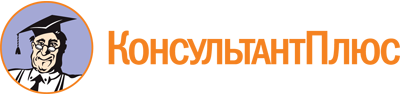 "Регламент Алтайского краевого Законодательного Собрания"
(принят Постановлением АКСНД от 09.01.2001 N 7)
(ред. от 01.11.2022)Документ предоставлен КонсультантПлюс

www.consultant.ru

Дата сохранения: 02.12.2022
 Список изменяющих документов(в ред. Постановлений Алтайского краевогоСовета народных депутатовот 02.10.2001 N 270, от 27.11.2001 N 343, от 25.12.2001 N 379,от 02.07.2002 N 178, от 28.04.2003 N 131, от 13.04.2004 N 83,от 05.07.2004 N 207, от 01.02.2005 N 21, от 11.05.2005 N 248,от 04.10.2005 N 538, от 04.05.2006 N 216, от 31.10.2006 N 589,от 05.02.2008 N 36,Постановлений Алтайского краевогоЗаконодательного Собранияот 02.12.2008 N 875, от 23.12.2008 N 936, от 01.04.2009 N 170,от 04.05.2009 N 233, от 01.07.2009 N 384, от 04.03.2010 N 117,от 06.10.2010 N 479, от 29.11.2010 N 588, от 05.05.2011 N 222,от 03.04.2012 N 110, от 29.06.2012 N 314, от 01.04.2013 N 182,от 03.02.2014 N 54, от 16.06.2014 N 445, от 29.09.2014 N 585,от 30.03.2015 N 92, от 28.09.2015 N 264, от 20.12.2016 N 380,от 28.02.2017 N 55, от 02.05.2017 N 129, от 04.10.2017 N 262,от 03.04.2018 N 95, от 07.06.2018 N 150, от 02.10.2018 N 273,от 02.10.2018 N 274, от 05.03.2019 N 54, от 05.03.2019 N 62,от 02.04.2019 N 101, от 05.11.2019 N 344, от 30.03.2020 N 86,от 08.04.2020 N 97, от 23.04.2020 N 98, от 02.02.2021 N 43,от 01.09.2021 N 281, от 01.12.2021 N 429, от 01.11.2022 N 339)